"Een mens zonder zelfvertrouwen is als een vogel met hoogtevrees"______________________________________________________________Een praktijkgericht onderzoek naar de wijze waarop beeldende therapie het zelfvertrouwen kan vergroten bij kinderen van 4-6 jaar in groep 1 en 2 van het regulier basisonderwijs.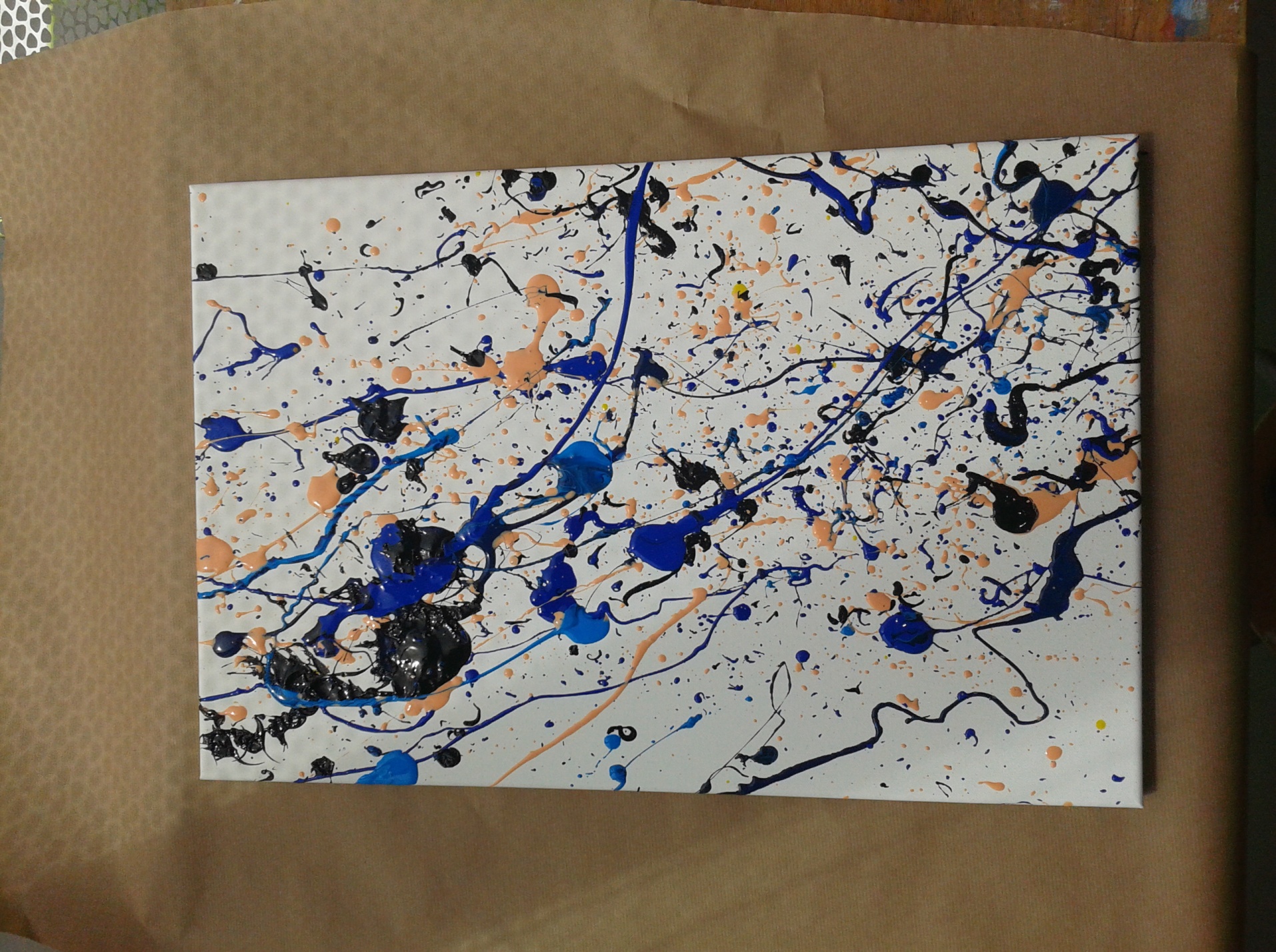 1586053							Maayke Benningen20-5-2014 te HoutenHogeschool UtrechtConsulent: Jaap Driest1e beoordelaar: Kees Buurman2e beoordelaar: Anneke BaerendsFocus: onderzoek 2/3 en product 1/3Foto omslag: eigen werk'Een mens zonder zelfvertrouwen is als een vogel met hoogtevrees.'- Roelofs ( 2003)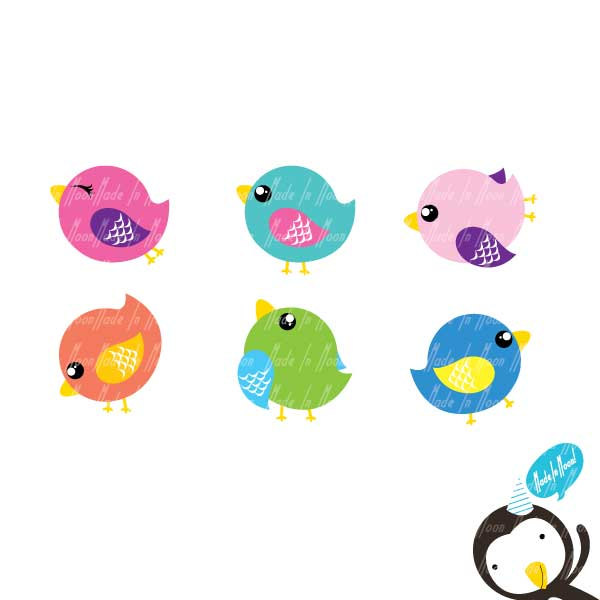 VoorwoordTijdens deze opleiding heb ik mij gespecialiseerd in het werken met kinderen. Ik heb mijn kennis verbreed ten aanzien van deze doelgroep. In mijn derde jaar heb ik beeldende therapie gegeven aan kinderen in het basisonderwijs. Ik heb mogen ervaren welke bijzondere mogelijkheden beeldende therapie te bieden heeft. Dit jaar heb ik de minor Voor- en Vroegschoolse Educatie en Zorg gevolgd. Hierbij heb ik ondervonden, dat beeldend werken de ontwikkeling al op heel jonge leeftijd kan stimuleren. Ik heb gemerkt, dat mijn interesse ook bij het jonge kind ligt en ik wil graag meer voor die doelgroep betekenen. Vanuit deze interesse is dit onderzoek tot stand gekomen. Ik heb ervaren dat de kinderen uit groep 1 en 2 vaak net buiten de boot vallen. Er wordt veelal gedacht, dat deze kinderen te jong zijn voor beeldende therapie. Tijdens de minor heb ik geleerd en ook zelf kunnen ervaren, dat zelfs hele jonge kinderen in staat zijn tot beeldende vormgeving. Tevens kan beeldend werken de ontwikkeling stimuleren. Vanuit dat oogpunt is de vraag bij mij ontstaan of beeldende therapie ook waardevol is voor kinderen van 4-6 jaar. Ik heb dan ook onderzoek gedaan naar op welke wijze beeldende therapie het zelfvertrouwen van kinderen in de leeftijd van 4-6 jaar kan vergroten. Uit het onderzoek is een therapeutisch product ontstaan om dit inzichtelijk te maken voor collega's en niet-vaktherapeuten.Dit alles had ik niet kunnen voltooien zonder de hulp van een aantal bijzondere mensen. Ik wil Jaap Driest bedanken voor het altijd geduldig beantwoorden van al mijn vragen omtrent dit onderzoek. Lisanne Kuijk voor haar hulp en motiverende woorden wanneer ik weer eens vast liep. Mijn schoonmoeder en schoonvader wil ik bedanken voor alle hulp en steun tijdens het hele proces. Tevens wil ik mijn ouders en mijn lieve vriend bedanken, die altijd voor mij klaar stonden, vertrouwen in mijn hadden en mij een hart onder de riem staken wanneer ik door de bomen het bos even niet meer zag. Tot slot had ik dit onderzoek niet kunnen volbrengen zonder de hulp van deskundigen die mij te woord hebben gestaan. Jolien Brouwer, Olga de Jong , Irene Brackel, Margriet Grondman, Rosemarie Heus en Laura Verhoeven. Dankjewel voor jullie tijd, professionele blik en het delen van jullie kennis en ervaringen, zodat ik een goede basis heb kunnen vormen voor dit onderzoek.Maayke BenningenMei 2014SamenvattingTijdens mijn therapiestage op basisschool De Heerd heb ik gewerkt met kinderen in de leeftijd van 6-12 jaar. De kinderen in groep 1 en 2 werden bewust overgeslagen, omdat zowel de leerkrachten van die groepen, als de intern begeleidster aangaven, dat zij nog te jong waren voor beeldende therapie. Ik heb echter tijdens de minor Vroeg- en Voorschoolse Educatie en Zorg ontdekt, dat ook heel jonge kinderen in staat zijn tot beeldende vormgeving en dat beeldend werken de ontwikkeling op vele manier kan stimuleren. Dit heeft de aanleiding gegeven om te komen tot dit onderzoek. Zeker omdat de leerkrachten aangaven, erg onzekere kinderen en kinderen met weinig zelfvertrouwen in de klas te hebben. Ik vroeg mij af hoe ik deze jonge kinderen binnen het basisonderwijs kon bereiken. Dit onderzoek is een zoektocht naar de mogelijkheden en onmogelijkheden van beeldende therapie bij kinderen in groep 1 en 2 van het basisonderwijs met als doel het zelfvertrouwen te vergroten. Het onderzoek heeft geresulteerd in een Therapeutisch Product, zodat de bijdrage van beeldende therapie voor deze doelgroep inzichtelijk gemaakt kan worden voor collega-vaktherapeuten en niet-vaktherapeuten, zoals verwijzers, patiëntenverenigingen, politici, beleidsmakers en managers in het werkveld van vaktherapie. During my therapeutic internship at elementary school De Heerd I've worked with children in the age of 6-12 years old. The youngest children, in the first two groups of the elementary school, didn't get the possibility to get therapy because the teachers and the caseworker thought they were to young. During the Minor that I followed I discovered that even really young children are able to perform art and also that doing artwork can stimulate the development of children in many ways.This was the immediate cause for this research. Especially because the teachers pointed out that there were many children in their class who are insecure and have a leak of self-confidence. I wondered how I could help these young children and if Art Therapy would still be an option for them. This research was a search to the possibilities and impossibilities of Art Therapy with children who are really insecure and have a lack of self-confidence in the 1th and 2nd grade of elementary school. This research led to a therapeutic product that shows the contribution of Art Therapy for this target group. It makes the contribution intelligible for colleagues and non colleagues like referrers, associations for patients, politicians, policymakers and managers in the working field. InhoudsopgaveVoorwoord											3Samenvatting											4Inleiding											7Hoofdstuk 1	Inhoudelijke oriëntatie							8	      1.1	De ontwikkeling van een kind van 4-6 jaar vs. beeldende therapie		8		1.1.1 Conclusie								10	      1.2	Wat is zelfvertrouwen en hoe ontwikkelt het zich bij kinderen?		11		1.2.1 Conclusie								11	      1.3	Wat is er bekend over het huidige behandel aanbod voor kinderen		van 4-6 jaar?									12		1.31 Conclusie								12Hoofdstuk 2	De probleemstelling								13	      2.1	Probleemstelling								13	      2.2	Definities van begrippen							14Hoofdstuk 3	Hoofd- en deelvragen							15	      3.1	Hoofdvraag									15	      3.2	Deelvragen									15	      3.3	Doelstelling									15	      3.4	Relevantie van dit onderzoek							15Hoofdstuk 4	Onderzoeksmethode								17	      4.1	Onderzoeksdesign								17	      4.2	Onderzoekstype								17	      4.3	Data-verzamelingstechnieken						17	      4.4	Data-verzalingsmethoden							18	      4.5	Data-analyse									18Hoofdstuk 5	Resultaten									19	      5.1	Wat zijn de kenmerken van kinderen met weinig zelfvertrouwen		in groep 1 en 2 van het basisonderwijs?					19		5.1.1 Vanuit de literatuur							19		5.1.2 Vanuit de interviews							20		5.1.3 Vanuit de participerende observaties					21		5.1.4 Conclusie								21	      5.2	Wat kunnen de gevolgen zijn voor een kind met weinig zelfvertrouwen		wanneer het onbehandeld blijft?						22		5.2.1 Vanuit de literatuur							22		5.2.2 Vanuit de interviews							23		5.2.3 Vanuit de participerende observaties					23		5.2.4 Conclusie								23	      5.3	Waarom is beeldende therapie voor kinderen met weinig 		zelfvertrouwen belangrijk?							23		5.3.1 Vanuit de literatuur							23		5.3.2 Vanuit de interviews							25		5.3.3 Vanuit de participerende observaties					25		5.3.4 Conclusie								26	      5.4	Welke attitude moet een beeldend therapeut aannemen bij kinderen 		van 4-6 jaar om het zelfvertrouwen te kunnen vergroten?			26		5.4.1 Vanuit de literatuur							26		5.4.2 Vanuit de interviews							27		5.4.3 Vanuit de participerende observaties					27		5.4.4 Conclusie								28	      5.5 Welke werkwijze kan toegepast worden in de beeldende therapie		 met als doel het zelfvertrouwen van kinderen, in de leeftijd van		 4-6 jaar, te vergoten?								28		5.5.1 Vanuit de literatuur							28		5.5.2 Vanuit de interviews							29		5.5.3 Vanuit de participerende observaties					29		5.5.4 Conclusie								29	      5.6	Wat is belangrijk bij een werkvorm voor kinderen van 4-6 jaar 		waarbij het doel is om het zelfvertrouwen te vergoten?			26		5.6.1 Vanuit de literatuur							29		5.6.2 Vanuit de interviews							30		5.6.3 Vanuit de participerende observaties					31		5.6.4 Conclusie								31Hoofdstuk 6	Conclusie en aanbeveling							33	      6.1	Overkoepelende conclusie							33	      6.2	Aanbevelingen								33Literatuurlijst										35	Bijlagen											37	Bijlage 1	Transcripten van de interviews					38	Bijlage 2	Participerende observaties						59	Bijlage 3	Beeldend therapeutisch product					72InleidingTijdens mijn derdejaars therapiestage op basisschool de Heerd heb ik ondervonden, dat er in het onderwijs weinig kennis is over vaktherapie. Ouders en leerkrachten zijn huiverig en terughoudend voor het aanmelden van een kind voor therapie. Zij zijn niet goed op de hoogte van de meerwaarde van creatieve therapie voor kinderen. Vorig jaar heb ik aan verschillende kinderen in alle groepen beeldende therapie gegeven, behalve in groep 1 en 2. Ik kreeg te horen dat ik maar niet aan de slag moest gaan met die kinderen, want zij waren nog 'te jong' voor therapie. Ik twijfelde aan deze uitspraak, maar heb mij hier uiteindelijk bij neergelegd en ik heb ook geen therapie gegeven aan kinderen in de kleuterklassen.Dit jaar heb ik tijdens mijn minor ondervonden, dat ook heel jonge kinderen in staat zijn tot beeldend werken en dat het de ontwikkeling op meerdere fronten kan stimuleren. Ik vroeg mij af of beeldende therapie dan misschien toch mogelijkheden heeft voor deze doelgroep. Naar aanleiding van deze informatie ben ik onderzoek gaan doen naar de mogelijkheden en onmogelijkheden van beeldende therapie voor kinderen met weinig zelfvertrouwen in groep 1 en 2 van het regulier basisonderwijs. Dit onderzoeksverslag is de uitkomst van het praktijkonderzoek. De zoektocht naar de mogelijkheden van beeldende therapie voor deze doelgroep zijn vastgelegd in dit verslag. Dit is ook de reden, dat ik ervoor heb gekozen om de focus te leggen op het onderzoek. Het onderzoek bestaat uit een vooronderzoek, een stuk behoefte onderzoek en veranderde langzaam in een ontwikkelonderzoek. Het product, dat daaruit is ontstaan, is het resultaat van het onderzoek. In het doen van het onderzoek is daarom bijna tweemaal zoveel tijd gaan zitten, als in het schrijven van het daadwerkelijke eindproduct. Om die reden is de verdeling 2/3 onderzoek en 1/3 product geworden.In het eerste hoofdstuk van dit onderzoeksverslag wordt achtergrondinformatie uit het vooronderzoek gegeven om de lezer in te leiden. Vervolgens worden in hoofdstuk 2 en 3 de probleemstelling, de onderzoeksvragen, de doelstelling en de relevantie van het onderwerp beschreven. Hoofdstuk 4 gaat over het onderzoeksdesign waarbij verklaard wordt welke bronnen er geraadpleegd zijn en welke werkwijze, methode en analysetechnieken zijn toegepast. Vervolgens staan de resultaten per deelvraag beschreven in hoofdstuk 5. Het laatste hoofdstuk bevat de overkoepelende conclusie, waaronder de beantwoording van de hoofdvraag en er wordt een aanbeveling gedaan voor het werkveld. Hoofdstuk 1	Inhoudelijke oriëntatieIn dit onderzoek wordt een deel van het vooronderzoek weergegeven, zodat de lezer een helder beeld krijgt van de doelgroep.1.1	De ontwikkeling van een kind van 4-6 jaar vs. beeldende therapieOf een kind wel of niet in staat is om beeldende therapie te volgen of überhaupt beeldend te werken, hangt af van de ontwikkeling van een kind in die leeftijdsfase. Aan de hand van de vaardigheden, waarover een kind tussen de 4-6 jaar bezit op verschillende gebieden van de ontwikkeling: de cognitieve, sociale, emotionele, motorische en kunstzinnige ontwikkeling, kan bepaald worden of zij instaat zijn tot het volgen van beeldende therapie. Volgens deze indeling zal nu verklaard worden hoe de ontwikkeling er gemiddeld uit ziet bij een kind tussen de 4-6 jaar.Cognitieve ontwikkelingEen vierjarige kan zich al heel goed dingen herinneren. Personen en voorwerpen zijn het makkelijkste. Wanneer iets gebeurt is voor een kind in groep 1 lastig te bevatten. Zo kan gisteren ook twee weken geleden zijn. Pas in groep 2 krijgen zij deze vaardigheid onder de knie. Vanaf vier jaar kan een kleuter al vrij goed praten. Er worden nog taalfouten gemaakt, maar het kind is over het algemeen goed te begrijpen (Bon et al, 2004).De kleuterleeftijd is ook de sprookjesleeftijd. Fantasie en werkelijkheid lopen dan ook wel eens door elkaar, zeker in groep 1. In groep 2 wordt het verschil tussen fantasie en werkelijkheid steeds duidelijker. Het kind gaat rollenspellen spelen en de werkelijkheid wordt een stuk interessanter voor hem. Kinderen van rond de vier jaar zijn nieuwsgierig, kunnen eenvoudige opdrachten uitvoeren en kunnen 10 minuten opbrengen voor een werkje. Wanneer het kind 5 of 6 is, wordt dit al gauw een kwartier tot een half uur. Kinderen in groep 2 kunnen al zo'n 20 minuten aandachtig luisteren en doorwerken (Bon et al, 2004).Kortom, kinderen zijn dan cognitief gezien in staat om beeldend te werken. In groep 1-2 is het van belang, dat de kinderen al spelend dingen leren (Bon et al, 2004). Dit is een punt dat in acht genomen moet worden bij de beeldende werkvormen.Grove motoriekKleuters krijgen steeds meer controle over hun eigen lichaam. Vanaf vier jaar (groep 1) kunnen zij op een been staan en beginnen zij ook met hinkelen, zij kunnen klimmen en rennen en spelletjes spelen. Het gaat nog wat stuntelig en een bal vangen lukt de meeste kinderen nog niet, al wordt hier hard mee geoefend (Bon et al, 2004).Kinderen vanaf 5 jaar (groep 2) kunnen touwtje springen, klauteren en een koprol maken. Zij bewegen zich steeds soepeler en steeds sneller (Heemstra-Hendriksen, 2006).Fijne motoriekKinderen vanaf vier jaar kunnen steeds beter kleuren. Ze kunnen een cirkel tekenen die gesloten is en ze kunnen ook al lijnen haaks op elkaar zetten. De kopvoeter komt hier om de hoek kijken. Dit is een hoofd met voeten, maar nog geen lijf (romp). Het lijkt inmiddels al op een mensfiguur. Kinderen in groep 1 tekenen vaak nog met de wat dikkere potloden, de zogenaamde dikpunters. De wat oudere kleuters beginnen al met de gewone potloden te kleuren. Een kind van 4 jaar kan meestal al knippen. Vanaf vijf jaar kan een kind ook golfjes knippen. Een kind in groep 1 kan scheuren, plakken, vouwen, kralen rijgen en tussen de lijntjes kleuren. Wasco en vingerverf zijn bijna bij alle kinderen wel bekend. De kinderen krijgen aangeleerd wat de juiste potloodgreep is. (Bon et al, 2004)Meisjes ontwikkelen hun fijne motoriek over het algemeen sneller dan jongens. Meisjes zijn eerder geneigd om fijne werkjes op te zoeken, jongens gaan eerder buiten spelen (Heemstra-Hendriksen, 2006). Het is dus belangrijk om rekening te houden met het feit dat de fijnemotorische vaardigheden van jongens minder ontwikkeld kunnen zijn dan die van meisjes. Toch beschikken beiden al over voldoende vaardigheden om beeldend werk te kunnen maken met verschillende tweedimensionale materialen. Sociaal-emotionele ontwikkelingBegin groep 1 speelt het kind voornamelijk alleen. Het kind kent een aantal namen en kijkt vooral veel naar andere kinderen. Het kind kan al een beetje delen, maar in sommige situaties is dit nog lastig.In groep 2 gaat het kind meer samen spelen en kent over het algemeen alle andere kinderen bij naam. Het kind zoekt contact met hen en wil anderen graag helpen. Het kind kan begin groep 2 al redelijk uitleggen waarom het een werkstukje juist op die manier heeft gemaakt en het kan zijn mening ook al kenbaar maken. Het kan kleine problemen zelf oplossen en zich aan de regels van een spelletje houden. Eind groep 2 kan het kind doorzetten als iets niet lukt en ook gerichte vragen stellen. Het kan vertellen waarom hij/zij zijn werkstuk zo heeft gemaakt (Bon et al, 2004).Op kleuterleeftijd leren kinderen hoe zij moeten functioneren in een groep. Het gaat erom, dat zij zich kunnen aanpassen, maar ze moeten ook leren om hun eigen mening naar voren te brengen, hoe zij dat moeten doen en op welke moment dit niet kan. Het kind leert zichzelf zien zoals anderen hem zien en zo vormt zich het zelfbeeld. Uit vele onderzoeken is gebleken dat het een essentiële voorwaarde is voor een goed verloop van de ontwikkeling, dat dit een positief zelfbeeld is. Ook voor een gunstige schoolloopbaan is dit van belang (Parreren, 1991).'Het vrije kinderspel is leerzamer dan we denken. Vooral wanneer kinderen samenspelen, ontwikkelen zij cognitieve en sociale vaardigheden.' (Goorhuis, Brouwer, 2010) Wanneer werkvormen vrije vormgeving en een samenwerkingselement bevatten, stimuleer je niet alleen de sociale, maar ook de cognitieve ontwikkeling. Jonge kleuters kunnen zich nog niet zo goed verplaatsen in de ander. Ze zijn vooral nog ik-gericht. Richting groep 2 verandert dit langzaam en krijgen zij interesse in de ander (Bon et al, 2004). Jongens tussen de 3-6 jaar kunnen zich lastiger inleven in het gevoelsleven van anderen dan meisjes op die leeftijd. Zij hebben dat juist heel sterk: Zij willen leuk gevonden worden (Heemstra-Hendriksen, 2006).Kunstzinnige ontwikkelingKinderen kunnen al in groep 1 hun creativiteit kwijt door te tekenen, te schilderen of te boetseren. Het kind kan wilde streken zetten met een penseel of een tekening maken van bijvoorbeeld zijn konijn. Het kan agressief krassen, maar ook aaiend een zachte vorm tekenen. Zoals hij zich voelt, zo kan hij zich uiten. Later krijgt het kind de kans om te vertellen wat het heeft gemaakt of hoe het komt, dat hij dat zo heeft gemaakt (Bon et al, 2004).Een kleuter die net naar groep 1 gaat tekent al zonnetjes (rondjes) en gezichten en zal langzaam steeds meer tekeningen maken met betekenis. Vooral menselijke figuren en huisdieren zijn favoriet. Vaak zijn dat rondjes met soms haren, een bolle buik met een navel en soms al bezemstelen als armen en benen. Al wordt de buik vaak nog weg gelaten. Rond de 5 jaar gaat het kind er steeds vaker een huis of boom bij maken. Wanneer de kinderen richting de zes jaar gaan, krijgen ze steeds meer oog voor details en er komen gordijntjes en bloempotten achter de ramen. Ook krijgen de figuurtjes kleren aan. De kleren worden over het lijf heen getekend. Hij tekent niet wat hij ziet, maar wat hij weet. De buik zit nou eenmaal onder de kleding en worden dus over elkaar getekend. Zo zie je alleen het vooraanzicht van het huis en er zit nog geen diepte in de tekening.  Verhoudingen kloppen ook nog niet, maar dat is niet zo belangrijk. De emoties zijn belangrijker. Wie of wat het belangrijkst is komt vaak het grootst in beeld. Ook kan een levenloos ding zomaar levend worden, een auto krijgt bijvoorbeeld een grote glimlach en een gezicht (Bon et al, 2004; Klijn & Scheller-Dikkers, 2006).In het kort verloopt de ontwikkeling van het tekenen van jonge kinderen als volgt (Heemstra-Hendriksen, 2006; Foks-Appelman, 2011):3 jaar: Dit is het vormstadium. Er ontstaan vormen op papier, zoals cirkels en vierkanten. Kinderen oefenen hiermee. Lijnen worden verbonden met punten en er ontstaan kruisjes.
4 jaar: Nu bevindt het kind zich in het ontwerpstadium. Het kind heeft iets in gedachten en wil dat weergeven op papier. Het kind maakt nu gebruik van meer vormen en er ontstaan combinaties. Een driehoek op een vierkant vormt een huis. Twee rondjes op elkaar, met wat streepjes, wordt een mensfiguur en ga zo maar door.
5 jaar:  Nu worden er tekeningen gemaakt met herkenbare objecten. Er ontstaan gedachten in het hoofd van het kind over wat het wil maken en dat wordt ook uitgevoerd. Er ontstaan huizen, auto's, mensfiguren en nog veel meer. Strepen worden belangrijker en ook gesloten vormen worden met streepjes ingevuld. Het eindproduct wordt nu belangrijk. Het kind heeft een bepaald doel en weet wat het wil. Als het product klaar is, beoordeelt het kind zijn/haar werk kritisch in hoeverre het doel behaald is. Het werkstuk is geslaagd of mislukt. 1.1.1	ConclusieCognitief gezien beschikken kinderen van 4-6 jaar over voldoende vaardigheden om beeldend te kunnen werken. Ze begrijpen de vraag die je hen stelt en kunnen antwoord terug geven. Hierdoor is het mogelijk om jonge kinderen vragen te stellen over het werkstuk dat zij maken. Het is belangrijk, dat het medium spelenderwijs wordt aangeboden. Dat is de manier waarop zij het beste leren en wat het meest aansluit bij de belevingswereld van het kind. Tevens is de fijne motoriek van een kind tussen de 4-6 jaar zo ver ontwikkeld, dat zij een potlood, kwast of krijtje kunnen hanteren. Zij hebben al ervaring met deze materialen en de fijne motoriek is voldoende ontwikkeld om ook nieuwe technieken te leren. Wel is het belangrijk om in gedachten te houden, dat de fijne motoriek van jongens minder ontwikkeld kan zijn dan die van meisjes in dezelfde leeftijdfase. Toch beschikken ook jongens over voldoende vaardigheden om beeldend werk te kunnen maken met verschillende tweedimensionale materialen. Gezien de sociale ontwikkeling kan een kind uit groep 2 zowel individuele begeleiding aan als groepsbegeleiding. Wel moet in acht genomen worden, dat de kinderen uit groep 1 moeite hebben met samenwerkingsopdrachten, omdat zij nog niet over de juiste vaardigheden beschikken. Groepstherapie is voor deze kinderen dus lastig. Kinderen in de leeftijd van 4-6 jaar worden al redelijk sociale persoontjes. Het is de leeftijd waarop zich het zelfbeeld vormt. Het is belangrijk, dat dit goed verloopt, zodat dit een positief zelfbeeld is. Weinig zelfvertrouwen kan dit negatief beïnvloeden.Een kind tussen de 4 en de 5 jaar kan wat hij/zij in gedachten heeft al weergeven op papier. Er worden combinaties tussen vormen en lijnen gemaakt waardoor mensfiguren (koppoters), huizen en andere figuren ontstaan. Het kind kan al goed vertellen wat het heeft gemaakt. Kleuters tussen de 5 en de 6 jaar oud maken tekeningen met herkenbare objecten, zoals auto's, bomen, vliegtuigen, mensen, dieren en andere dingen. Het eindproduct wordt nu belangrijk en het kind gaat zijn of haar werkstuk beoordelen. Het is ofwel gelukt of mislukt. Kinderen in de leeftijd van 4-6 jaar, die zich in groep 1 en 2 van het basisonderwijs bevinden, zijn dus voldoende ontwikkeld om beeldend te kunnen vormgeven. Tevens zijn zij sociaal-emotioneel en cognitief al voldoende ontwikkeld om beeldende therapie aan te kunnen. Gezien het ontwikkelingsniveau van een kind van 4-6 jaar (groep 1-2) is beeldende therapie mogelijkheid.1.2	Wat is zelfvertrouwen en hoe zie je het terug bij jonge kinderen?'Zelfvertrouwen is het vertrouwen, dat je in of op jezelf hebt. Het is het vertrouwen, dat je op eigen krachten taken en mogelijke hinderpalen aan kan (van Dale, 2003).''Zelfvertrouwen ontwikkelt zich door de speelse interactie tussen kinderen en ouders (Barnen,1999).'Zelfwaardering heb je als je denkt dat je een taak redelijk kunt volbrengen. Meestal baseer je dit zelfvertrouwen op positieve ervaringen uit het verleden (Sterk, 2006). Een jong kind heeft bevestiging nodig om geloof in zichzelf op te bouwen. Tevens is het de manier om een positief zelfbeeld op te bouwen. Kinderen moeten immers nog veel leren en positieve  bevestiging geven op iets wat zij goed doen helpt hierbij. Complimentjes zijn dus essentieel voor de ontwikkeling van het jonge kind (Budde, 2000). Voor elk kind geldt, dat door succes de zelfwaardering stijgt en het zelfvertrouwen toeneemt. Zelfvertrouwen verwijst naar de positieve verwachting van het individu dat het taken tot een goede einde zal brengen. In het algemeen wordt het zelfvertrouwen het meest bevorderd door succes toe te schrijven aan persoonlijke eigenschappen en falen toe te schrijven aan beheersbare factoren. Jonge kinderen hebben nog moeite om hun kans op succes of falen in te schatten. Zij zien alles rooskleurig in. Ze verwachten elke taak aan te kunnen, ook al hebben eerdere mislukkingen het tegendeel bewezen. Ze kunnen nog moeilijk onderscheid maken tussen inzet en vaardigheid. Goed je best doen is in hun ogen hetzelfde als goed presteren. Vaak is dit ook waar jonge kinderen om gewaardeerd worden. Een kind met veel zelfvertrouwen kan goed met zijn of haar minder sterke punten omgaan. Het is over het algemeen vrolijk en vindt zichzelf leuk en aardig. Een kind met een negatieve kijk op zichzelf denk dat hij of zij waardeloos is en dat niemand hem of haar aardig vindt. Dit leidt dus weer tot negatieve gevoelen en houdt de ontwikkeling van zelfvertrouwen tegen. (Jong, de., 2013)Verder ontwikkelt een kleuter zich het beste wanneer hij/zij zich veilig voelt, lekker mag ontdekken, onderzoeken en nieuwsgierig mag zijn, maar ook als het zelfvertrouwen heeft (Bon et al, 2004).1.2.1	ConclusieZelfvertrouwen is het vertrouwen dat een kind in zichzelf heeft dat hij/zij de vaardigheden heeft om een taak voldoende te volbrengen. Als een kind voldoende zelfvertrouwen heeft, kan het tegenslagen verwerken zonder van slag te raken en durft het ook moeilijke taken uit te voeren. Om zelfvertrouwen te kunnen opbouwen heeft een jong kind bevestiging nodig en complimenten. Tevens zijn succeservaringen belangrijk, zodat het zelfvertrouwen kan toenemen. Jonge kinderen (groep 4) hebben nog moeite om hun kans op succes in te schatten. Ze kunnen nog moeilijk onderscheid maken tussen een taak goed uitvoeren of goed je best doen. Een kind met zelfvertrouwen is over het algemeen vrolijk en vindt zichzelf leuk en aardig. Wanneer de ontwikkeling van het zelfvertrouwen soepel verloopt, ontwikkelt het kind een positief zelfbeeld, voelt het zich veilig en durft het te onderzoeken, te ontdekken en is het  nieuwsgierig. 1.3	Wat is er bekend over het huidige behandelaanbod voor kinderen van 4-6 jaar?Vaktherapie binnen het onderwijs wordt in de praktijk nog weinig toegepast. In eerste instantie dacht ik dat speltherapie vaker gebruikt werd voor jonge kinderen, maar naar aanleiding van een interview met een ambulant begeleider, werd al snel duidelijk, dat dit net zo vaak gebruikt wordt als elke andere vorm van vaktherapie en dat is dus maar weinig. De sociaal-emotionele ontwikkeling wordt vaak overgeslagen. Wanneer kinderen dan op hun tenen lopen, gaat de cognitieve ontwikkeling vaak ook achteruit. Het beïnvloedt het leren en dan komen kinderen toch weer op een speciale school terecht, terwijl dat niet nodig hoeft te zijn als je ook werkt aan die sociaal emotionele kant van die kinderen, zodat zij zich kunnen uiten en zich goed blijven voelen. Dan zouden zij veel weerbaarder worden en kunnen ze meer hebben. De cognitieve ontwikkeling dan ook vooruit. De verschillen tussen beeldende therapie en speltherapie bij kinderen hangen af van wat de therapeut het kind aanbiedt. De meeste speltherapeuten bieden ook beeldend materiaal aan, maar beperkt en vaak gecombineerd met spelletjes. Om de reden dat beeldend werken goed aansluit bij de belevingswereld van het kind. Een beeldend therapeut biedt echter een veel groter scala aan beeldend materiaal en technieken aan en heeft de mogelijkheid om het kind te leren hoe het de materialen moet gebruiken. Dat is ook het punt waar een speltherapeut te kort schiet. Zij heeft vaak geen verstand van het materiaal of welk beroep (appel) het op een kind kan doen. Juist dat creatieve proces staat centraal in de beeldende therapie, dus een speltherapeut mist de essentie van het gebruik van beeldend materiaal. Het valt en staat met het succes van de therapie (Rubin, 1978).'Er is in Nederland een trend gaande dat er ook door traditioneel ingestelde psychotherapeuten steeds meer gebruik gemaakt wordt van non-verbale middelen, zoals tekenen, tijdens of in plaats van gesprekstherapie. Ook zijn veel therapeuten en hulpverleners niet of nauwelijks bekend met de therapeutische werking, maar ze maken toch gebruik van de creatieve middelen, zoals tekenen. Het lijkt wel of intuïtief wordt aangevoeld dat praten niet genoeg is en iets doen met creativiteit kan helpen een gestagneerd proces weer op gang te helpen (Foks-Appelman,2011).' De meeste psychologen zijn het wel eens met de stelling, dat de basis om te leren hoe met frustraties om te gaan in de kinderjaren ligt. Voor een kind is spelen de beste manier om frustraties en gevoelens te uiten en te verwerken. Als onderdeel van spel wordt tekenen genoemd (Fok-Appelman, 2011).1.3.1	ConclusieBeeldende therapie en speltherapie zijn dus de twee middelen bij uitstek om een kind te helpen bij problemen in de kinderjaren, zoals in dit geval het vergroten van het zelfvertrouwen. Echter wordt er nog weinig vaktherapie aangeboden binnen de onderwijssituatie. Er wordt meestal slechts aandacht besteed aan de cognitieve ontwikkeling en de sociaal-emotionele kant wordt vaak overgeslagen. Er is behoefte aan een laagdrempelige vorm van therapie waarbij een speelse insteek wordt geboden. Creativiteit en tekenen is een belangrijke vorm van uiten gebleken voor kinderen. Om die reden is er behoefte aan beeldende therapie voor deze jonge kinderen met weinig zelfvertrouwen in het basisonderwijsHoofdstuk 2	De probleemstellingIn dit hoofdstuk wordt het probleem belicht en uitgelegd. 2.1	ProbleemstellingDe afgelopen jaren heb ik ervaring opgedaan in het onderwijs. Ik heb gemerkt, dat beeldende therapie voor veel kinderen een goed middel is om te werken aan problemen. Echter heb ik ook gezien, dat de kinderen die daadwerkelijk therapie krijgen, bijna altijd boven de 6 jaar zijn. De gemiddelde leeftijd ligt tussen de 7 en 12 jaar. Dit was ook zo tijdens mijn therapiestage vorig jaar bij basisschool De Heerd in Leusden. De leerkrachten en intern begeleidster waren van mening dat de kleuters uit groep 1 en 2 nog te jong zouden zijn voor daadwerkelijke therapie. Ze wilden hen niet belasten, maar uit de verhalen van de leerkrachten van groep 1 en 2 bleek, dat ook zij kinderen in de klas hebben die enorm onzeker zijn of weinig zelfvertrouwen hebben. Meestal wordt dit in de klas opgelost door de kinderen veel complimentjes te geven of door het kind te koppelen aan een ouder kind, die hem/haar op sleeptouw neemt. Vaak werkt dit goed, maar dit is niet altijd het geval. Wanneer een kind onzeker blijft, is er geen begeleiding voor het kind. Er is wel een orthopedagoog in de school aanwezig, maar zij werkt vooral aan de cognitieve- en fysieke ontwikkeling van de kinderen, wanneer deze niet goed verloopt of zelfs stagneert.  (NIP/NVO, 2013) Het heeft weinig te maken met de sociaal-emotionele ontwikkeling en lijkt om die reden niet goed aan te sluiten bij de behoefte van deze kinderen. Direct kwam de vraag bij mij op hoe ik deze kinderen zou kunnen helpen. Dit was dan ook de aanleiding tot een onderzoek naar de mogelijkheden van beeldende therapie voor kinderen van 4-6 jaar met weinig zelfvertrouwen.  Tijdens het literatuuronderzoek ben ik veel informatie tegengekomen over deze leeftijdsgroep en ook over beeldende therapie voor kinderen met weinig zelfvertrouwen. Een combinatie van beiden kwam echter weinig terug in te literatuur en dat vond ik jammer. Het bevestigt, dat het een doelgroep is die vaak wordt vergeten. Ook zette het mij aan het denken: 'Is beeldende therapie dan echt niet mogelijk voor deze doelgroep?' Het heeft mij gestimuleerd om nog harder mijn best te gaan doen voor deze allerjongste kinderen in het onderwijs, vooral ook omdat uit onderzoek van Klamer (2008) blijkt, dat hoe eerder het kind gesignaleerd en behandeld wordt, hoe groter de kans op succes is. Helaas is er binnen het reguliere basisonderwijs vaak niet voldoende expertise aanwezig om vroegtijdige psychische verstoringen te signaleren, als de ontwikkeling bijvoorbeeld op sociaal-emotioneel moeizamer verloopt. Er wordt op zo'n moment nog te weinig gebruik gemaakt van de school als veilige omgeving. Terwijl juist daar kinderen experimenterend kunnen leren. In een school die toegroeit naar inclusief onderwijs, kan de therapeut samen met leerkracht en intern begeleider een zorgteam vormen. Niet alleen kinderen die met een probleem binnenkomen, kunnen dan goed worden opgevangen, ook die kinderen met nog verborgen problemen. Zeker internaliserende kinderen die hun problemen niet uiten (terugtrekken, stil zijn) dreigen in een klas tussen wal en schip te komen. De therapeut kan door observaties, in verschillende situaties, mogelijk vastlopende kinderen signaleren. (Klamer, 2008.)Dit gaf mij het idee dat vaktherapie toch wel degelijk een oplossing kan zijn voor kinderen in groep 1-2 met weinig zelfvertrouwen. Naar aanleiding hiervan ben ik leerkrachten, een intern begeleider, een ambulant begeleider en een beeldend therapeut in het werkveld gaan interviewen over deze doelgroep. Hen heb ik gevraagd of er een behoefte is aan een vorm van vaktherapie voor deze kinderen. Uit deze interviews blijkt dat er inderdaad sprake is van een behoefte aan een laagdrempelige en speelse manier van therapie voor deze jongste kinderen. Het is aan mij de taak om uit te zoeken op welke manier beeldende therapie kan bijdragen aan het vergroten van het zelfvertrouwen bij deze jonge kinderen. Uit het literatuuronderzoek kon ik al concluderen, dat er maar weinig geschreven kennis bestaat over deze jonge doelgroep met weinig zelfvertrouwen in combinatie met een beeldend therapeutisch behandelaanbod. Ik zal dus zelf deze combinatie moeten maken. De participerende observaties, die ik heb afgenomen tijdens de observatieperiode met cliënten, hebben hier aan bijgedragen.2.2	Definities van begrippenOm verwarring in dit onderzoeksverslag te voorkomen worden nu een aantal begrippen verklaard.(Jonge) Kinderen:Wanneer er in dit onderzoeksverslag over kinderen of jonge kinderen wordt gesproken, gaat het om kinderen in de leeftijd van 4-6 jaar met weinig of geen zelfvertrouwen. Zij bevinden zich in groep 1 en 2 van het basisonderwijsIntern begeleider:Elke leerkracht krijgt wel te maken met kinderen die extra hulp nodig hebben, of die juist meer uitdaging zoeken. Deze kinderen worden dan begeleid door een intern begeleider. De intern begeleider beschikt over voldoende materiaal en kennis om een goed beeld van de kinderen te krijgen. Zij helpt de leerkracht om in kaart te brengen wat er aan een kind aangeboden moet worden in de groep. Ze zoekt naar oplossingen, belt eventueel met instanties en steunt de leerkracht (InfoNu, 2006-2014).Ambulant begeleider:In het huidige systeem is er voor iedere leerling met een rugzakje ambulante begeleiding beschikbaar. De ambulant begeleider van de school ondersteunt de leraren, de ouders en de leerling om te zorgen, dat het goed gaat op school. Hij/zij zorgt ook voor een passende vorm van zorg en begeleiding wanneer nodig (Steunpunt passend onderwijs, 2014).Orthopedagoog:Een orthopedagoog houdt zich bezig met kinderen in probleemsituaties of met moeilijk opvoedbare kinderen. Hij/zij werkt aan de cognitieve en fysieke ontwikkeling van de kinderen, wanneer deze niet goed verloopt of zelfs stagneert. De sociaal-emotionele kant komt soms ook aanbod, maar in veel mindere mate dan bij bijvoorbeeld vaktherapie (NIP/NVO, 2013).Remedial Teacher:Een remedial teacher (RT-er) geeft op maat vakkundige hulp aan leerlingen, die vastgelopen zijn in het onderwijsleerproces op een basisschool of op een school voor voortgezet onderwijs (Landelijke Beroepsvereniging Remedial Teachers, 2014).Hoofdstuk 3	Hoofd- en deelvragenIn dit hoofdstuk worden de hoofdvraag en de deelvragen beschreven waarop het onderzoek gebaseerd is. Tevens wordt de doelstelling beschreven.  3.1	HoofdvraagOp welke wijze kan beeldende therapie worden ingezet om het zelfvertrouwen te vergroten bij kinderen in de leeftijd van 4-6 jaar in groep 1 en 2 van het regulier basisonderwijs?3.2	DeelvragenWat zijn de kenmerken van een kind met weinig zelfvertrouwen in groep 1-2 van het basisonderwijs?Wat kunnen de gevolgen zijn voor een kind met weinig zelfvertrouwen wanneer het onbehandeld blijft?Waarom is beeldende therapie voor kinderen met weinig zelfvertrouwen in groep 1 en 2 van het basisonderwijs belangrijk? Welke attitude moet een beeldend therapeut aannemen bij kinderen van 4-6 jaar, om het zelfvertrouwen te kunnen vergroten?Welke werkwijze kan toegepast worden bij beeldende therapie met als doel het zelfvertrouwen van kinderen, in de leeftijd van 4-6 jaar, te vergroten?Wat is belangrijk bij een werkvorm voor kinderen van 4-6 jaar waarbij het doel is om het zelfvertrouwen te vergoten?3.3	DoelstellingDe doelstelling van dit onderzoek is om de bijdrage, die beeldende therapie kan leveren voor kinderen met weinig zelfvertrouwen in de leeftijd van 4-6 jaar, inzichtelijk te maken voor collega's en niet-collega's, zoals verwijzers, patiëntenverenigingen, beleidsmakers, politici en managers in het werkveld van vaktherapie.
3.4	Relevantie van dit onderwerpVaktherapie binnen het onderwijs wordt in de praktijk nog weinig toegepast. In eerste instantie dacht ik dat speltherapie vaker gebruikt werd voor jonge kinderen, maar naar aanleiding van een interview met een ambulant begeleider werd al snel duidelijk dat dit niet het geval is en dat het net zo vaak wordt gebruikt als elke andere vorm van vaktherapie: weinig dus! De sociaal-emotionele ontwikkeling wordt vaak overgeslagen. Wanneer kinderen dan op hun tenen lopen, gaat de cognitieve ontwikkeling vaak ook achteruit. Het beïnvloedt het leren en dan komen kinderen toch weer op een speciale basisschool terecht terwijl dat niet nodig hoeft te zijn als je ook werkt aan die sociaal-emotionele kant van de ontwikkeling van die kinderen. Op die manier kunnen zij zich uiten en zich goed blijven voelen. Dan zouden zij veel weerbaarder worden en kunnen ze meer hebben. De cognitieve ontwikkeling gaat dan ook vooruit. De verschillen tussen beeldende therapie en speltherapie bij kinderen hangen af van wat de therapeut het kind aanbiedt. De meeste speltherapeuten bieden ook beeldend materiaal aan, maar beperkt en vaak gecombineerd met spelletjes. De reden daarvan is, dat beeldend werken goed aansluit bij de belevingswereld van het kind. Een beeldend therapeut biedt echter een veel groter scala aan beeldend materiaal en technieken aan en heeft de mogelijkheid om het kind te leren hoe het de materialen moet gebruiken. Dat is ook het punt waar een speltherapeut tekort schiet. Zij heeft vaak beperkt verstand van het materiaal of welk beroep (appèl) het op een kind kan doen. Juist dat creatieve proces staat centraal in de beeldende therapie. Een speltherapeut mist dus veelal de essentie van het gebruik van beeldend materiaal. Het valt en staat met het succes van de therapie (Rubin, 1978).'Er is in Nederland een trend gaande, dat er ook door traditioneel ingestelde psychotherapeuten steeds meer gebruik gemaakt wordt van non-verbale middelen, zoals tekenen, tijdens of in plaats van gesprekstherapie. Ook zijn veel therapeuten en hulpverleners niet of nauwelijks bekend met de therapeutische werking, maar ze maken toch gebruik van de creatieve middelen, zoals tekenen. Het lijkt wel of intuïtief wordt aangevoeld dat praten niet genoeg is en iets doen met creativiteit kan helpen een gestagneerd proces weer op gang te helpen (Foks-Appelman,2011).'  De meeste psychologen zijn het wel eens met de stelling, dat de basis om te leren hoe met frustraties om te gaan in de kinderjaren ligt. Voor een kind is spelen de beste manier om frustraties en gevoelens te uiten en te verwerken. Als onderdeel van spel wordt tekenen genoemd (Fok-Appelman, 2011).Beeldende therapie en speltherapie zijn dus de twee middelen bij uitstek om een kind te helpen bij problemen in de kinderjaren, zoals in dit geval het vergroten van het zelfvertrouwen. Echter wordt er nog weinig vaktherapie aangeboden binnen de onderwijssituatie. Er wordt vaak slechts aandacht besteed aan de cognitieve ontwikkeling en de sociaal-emotionele kant wordt vaak overgeslagen. Er is behoefte aan een laagdrempelige vorm van therapie waarbij een speelse insteek wordt geboden. Creativiteit en tekenen is een belangrijke vorm van uiten gebleken voor kinderen. Om die reden is er behoefte aan beeldende therapie voor deze jonge kinderen met weinig zelfvertrouwen in het basisonderwijs.Hoofdstuk 4	OnderzoeksmethodeIn dit hoofdstuk wordt de onderzoeksmethode beschreven en verantwoord. Tevens wordt uitgelegd hoe deze is toegepast.4.1	OnderzoeksdesignHet onderwerp en de vraagstelling maken het een logische keuze voor het doen van kwalitatief praktijkonderzoek. Er is uitgebreid literatuuronderzoek gedaan en het praktijkgerichte gedeelte heeft plaatsgevonden door middel van het afnemen van interviews en het doen van participerende observaties.Het is een beschrijvend onderzoek geworden, wat inhoudt, dat het doel is om meer bekendheid te geven over het onderwerp en inzicht te geven in de werkwijzen en werkvormen, die toepasbaar zijn bij de doelgroep. Het onderzoek is inductief, omdat er wel ideeën en theorieën worden verzameld, maar het niet de bedoelding is om deze door middel van dit onderzoek te toetsen aan een theorie. 4.2	OnderzoekstypeHet onderzoek is een behoefte onderzoek, maar is tevens ook ontwikkelingsgericht van aard. Het eerste uitgangspunt was om te onderzoeken of er behoefte is in de praktijk omtrent het geven van beeldende therapie aan kinderen in groep 1 en 2 van het onderwijs en welke behoefte dat is. Naarmate het onderzoek vorderde leidde dit tot het ontwikkelen van een therapeutisch product om de waarde van beeldende therapie voor kinderen met weinig zelfvertrouwen in de leeftijd van 4-6 jaar aan het licht te brengen bij collega's en niet collega's, zoals verwijzers, patiënten verenigingen en managers in het vakgebied.In het onderzoek wordt dus eerst geïnventariseerd welke behoefte er is en wat er al bestaat op het gebied van behandeling voor jonge kinderen met weinig zelfvertrouwen. Vervolgens dient het onderzoek om een therapeutisch product te ontwikkelen, zodat de bijdrage van beeldende therapie voor deze doelgroep inzichtelijk gemaakt kan worden. Er zijn verschillende onderzoekstechnieken die hierbij gebruikt kunnen worden. Bij dit onderzoek is echter gebruik gemaakt van de grounded theory en de naturalistic constructivistic inquiry. 4.3	Data-verzamelingstechniekenTijdens het onderzoek zijn verschillende databronnen geraadpleegd. Zo zijn er meerdere leerkrachten van groep 1-2 geïnterviewd, maar ook een beeldend therapeut, een ambulant begeleider en een intern begeleider. Tevens is er een literatuuronderzoek en een reeks participerende observaties gedaan.De interviews zijn afgenomen volgens de methode van een halfgestructureerd interview waarbij de onderwerpen van tevoren vastgelegd zijn, maar het interview een open karakter heeft. Dit houdt in dat de vragen en antwoorden van tevoren niet vastlagen. De onderwerpen waren al wel bepaald. Als interviewer ben ik echter flexibel geweest om de lijn van het gesprek te volgen en de volgorde van de vragen op het moment aan te passen.Tijdens de participerende observatie ben ik met twee cliënten, die vallen onder de doelgroep, aan het werk gegaan. Zij zijn als het ware bij mij in beeldende therapie gekomen. Door met deze kinderen te werken heb ik met eigen ogen kunnen zien en kunnen ervaren welk materialen, activiteiten, interventies, werkwijzen en aspecten in mijn houding wel of niet goed werken voor het vergroten van het zelfvertrouwen bij deze doelgroep. Na iedere sessie heb ik de resultaten van mijn waarneming direct uitgeschreven om de gegeven zo betrouwbaar mogelijk te houden. Ik heb de voortang kunnen meten aan de hand van uitgebreide observaties. Deze observaties heb ik vervolgens vergeleken met de interviews en het literatuuronderzoek om een goede analyse te kunnen maken en juiste conclusies te kunnen trekken. 4.4	Data-verzamelingsmethodenBij dit onderzoek is gebruik gemaakt van een aantal dataverzamelingsmethoden om de kwaliteit van het onderzoek te handhaven. Deze zijn gebaseerd op de onderzoekcriteria van Smeijsters (2006):Bij het onderzoek is gebruik gemaakt van triangulatie. Dit is gedaan door gebruik te maken van een combinatie van verschillende databronnen en verschillende dataverzamelingstechnieken. Dat betekent dat er verschillende bronnen zijn geraadpleegd, zoals professionals van verschillende vakgebieden en documenten uit de literatuur. Tevens is er gewerkt met meerder typen van dataverzameling, zoals interviews en participerende observaties.Deze kwaliteitscriteria passen bij de Naturalistisc Inquiry van Lincoln en Guba (1985). Belangrijk is om de natuurlijke situatie niet experimenteel te manipuleren, dit kan voorkomen worden door de triangulatie, waar tijdens dit onderzoek gebruik van gemaakt is, toe te passen. 4.5	Data-analyseVoor de data-analyse is gebruik gemaakt van de Grounded Theory (Bryman, 2008). Het is een techniek om je onderzoeksgegevens systematisch te analyseren. Het gaat om het systematisch verzamelen van data, die vervolgens in een zoekproces geanalyseerd worden. Het past goed bij de kwalitatieve data-analyse. Er wordt naar gestreefd om een theorie te vormen vanuit de verzamelde data. In principe zou je hier ook over kunnen spreken bij dit onderzoek. Aan de hand van de data wordt beschreven hoe beeldende therapie kan bijdragen aan het vergroten van het zelfvertrouwen bij kinderen in groep 1-2 van het basisonderwijs. Dit wordt samengevat in een beeldend therapeutisch product. Je zou kunnen zeggen dat er als het ware een theorie wordt gevormd vanuit de verzamelde data. Hiernaast gebeurt het analyseren tegelijkertijd met het verzamelen van de data. Telkens weer wordt er op elkaar teruggevallen. Wanneer er nieuwe data verzameld worden, begint het vergelijken weer opnieuw. Tijdens dit onderzoek werden de belangrijkste punten uit de verzamelde gegevens geselecteerd. Data die bij elkaar hoorden zijn met elkaar vergeleken en gegroepeerd. Uit die verschillende groepen informatie is de basis ontwikkeld voor de theorie over hoe beeldende therapie kan bijdragen aan het vergroten van het zelfvertrouwen bij kinderen van 4-6 jaar. Om dit zo betrouwbaar mogelijk te laten verlopen zijn er allereerst interviews bij verschillende professionals uit het werkveld afgenomen. Deze zijn allen transcript uitgewerkt en te vinden in de bijlagen van dit onderzoek. Deze transcripten zijn vergeleken met de verzamelde data vanuit het literatuuronderzoek en de verslagen van participerende observaties. Vervolgens zijn er verbanden gelegd en kon er als het ware een theorie ontwikkeld worden. Het therapeutisch product bevat deze theorie over de manier waarop beeldende therapie aan deze doelgroep kan worden aangeboden en wat daar belangrijk bij is. Hoofdstuk 5	ResultatenIn  dit hoofdstuk worden alle deelvragen afzonderlijk van elkaar beantwoord met behulp van de resultaten uit het onderzoek.5.1	Wat zijn kenmerken van kinderen met weinig zelfvertrouwen in groep 1 en 2 van 	het basisonderwijs?5.1.1	Vanuit de literatuur'Onder zelfvertrouwen wordt verstaan het kunnen inzetten van al je beschikbare kwaliteiten.' (Buys Et al, 1996) Kinderen met weinig zelfvertrouwen kunnen hun kwaliteiten niet op adequate wijze inzetten of weten niet wat hun kwaliteiten zijn. Het zelfvertrouwen heeft te maken met zekerheid, dat men beschikt over een adequaat en effectief gedragsrepertoire. Zelfverzekerdheid is als voorwaarde nodig om 'empathische competentie', 'interpersoonlijke of communicatieve competentie' en 'adequate zelfhandhaving' te realiseren. Epathische competentie heeft te maken met het vermogen tot rolovername en waarnemingssensitiviteit. Interpersoonlijke of communicatieve competentie heeft betrekking op het verbale en non-verbale uitdrukkingsvermogen van gedachten, gevoelens en doelstellingen. De adequate zelfhandhaving heeft te maken met het kunnen tonen van assertief en zelfhandhavend gedrag (Petermann, 1988).Uitingen van weinig zelfvertrouwen zijn een kromme lichaamshouding en vaak kijkt het kind de ander niet aan. Het vindt oogcontact maken lastig. Verder is het kind vaak somberder en negatiever dan andere kinderen. Het kind denkt met een verkeerd zelfbeeld te negatief over zichzelf. Daarnaast is het voor hem of haar moeilijker om sociale contacten op te bouwen. Hierdoor bestaat er de kans dat het kind buitengesloten raakt met als gevolg, dat het een nog negatiever zelfbeeld ontwikkeld. Wanneer een kind op school moeite heeft  met bepaalde vaardigheden, kan het daar erg onzeker van worden. Dat leidt tot minder zelfvertrouwen (Jong, de., 2013).Kinderen gaan dan vaak de dingen vermijden die zij lastig vinden. Dit omdat zij hier onzeker van worden. Zij zijn bang om het fout te doen en ze hebben te weinig zelfvertrouwen om het nogmaals te proberen. Sterk (2006) zegt hier het volgende over: 'De gedachten dat anderen je om je kwetsbare punten zullen afwijzen veroorzaakt psychische pijn. Om deze pijn te voorkomen ga je situaties vermijden waar je bang voor bent. Met andere woorden: je probeert het risico op afkeuring te verkleinen. Je probeert jezelf te beschermen. Dit noem je veiligheidsgedrag.'Een gebrek aan zelfvertrouwen kan er voor zorgen, dat kinderen niet op kunnen komen voor zichzelf. Sommige kinderen laten zich wegduwen, laten dingen van zich afpakken en laten zich plagen. Dit kan zich op twee manieren uiten: Ten eerste kan het kind bang en gespannen worden. Ten tweede kan het kind juist agressief worden als hij het onderspit dreigt te delven. Beide manieren van reageren hebben te maken met gebrek aan basiszekerheid en zelfvertrouwen (Buys Et al, 1996).Kinderen kunnen best kritiek incasseren zonder dat hun zelfvertrouwen schade oploopt, maar als kritiek te vaak voorkomt of samen gaat met boosheid, zal dit een negatief effect hebben op de eigenwaarde en het zelfvertrouwen van het kind. Ook wanneer een kind iets meemaakt waarvoor het duidelijk geen oorzakelijke verklaring kan vinden, zal het zichzelf de schuld geven van wat er gebeurd is. Bijvoorbeeld wanneer ouders gaan scheiden en er wordt niet goed uitgelegd waarom zij dat doen. Het kind kan dan denken dat het zijn schuld is, dat hij iets verkeerd gedaan heeft. Een jong kind kan nou eenmaal geen andere redenen bedenken waarom ouders uit elkaar gaan. Dit kan het zelfvertrouwen enorm schaden (Sterk, 2006). Zelfvertrouwen bij jonge kinderen kan mede ontstaan doordat zij veilig gehecht zijn en een stimulerende omgeving hebben. Niet veilig gehecht zijn of problemen thuis kunnen aanleiding geven tot het ontwikkelen van onzekerheid en weinig zelfvertrouwen (Beemen, 2006).Weinig zelfvertrouwen of onzekerheid kan dus ook ontstaan door negatieve ervaringen. Niet alleen ervaringen uit het verleden, maar ook recente 'schrikervaringen' kunnen een kind onzeker maken. Het kunnen negatieve ervaringen in contacten met anderen zijn, die het zelfvertrouwen schaden, maar ook een traumatische gebeurtenis kan leiden tot weinig zelfvertrouwen. Zo kan een ernstig ongeval of een ziekte ervoor zorgen dat een kind zich extra kwetsbaar voelt. De wereld leek veilig en voorspelbaar en plotseling gebeurde er iets waardoor het machteloos voelde en waardoor alles veranderde. Het contact met anderen kan dan moeizamer worden, vooral als anderen niet goed begrijpen hoe moeilijk het voor het kind is. Door zo'n gebeurtenis loopt een kind dus het risico onzeker te worden (Sterk, 2006).Zoals al eerder genoemd in hoofdstuk 1, wordt bij een kind van 5 jaar (groep 2) het eindproduct steeds belangrijker. Het kind heeft een bepaald doel en weet wat het wil maken. Als het product klaar is beoordeelt het kind zijn/haar werk kritisch in hoeverre het doel behaald is. Het werkstuk is geslaagd of mislukt (Heemstra-Hendriksen, 2006; Foks-Appelman, 2011). 'Wanneer het kind tevreden is over de eigen prestaties en ook anderen hun waardering daarvoor laten blijken, gaat het zelfvertrouwen omhoog en dit gaat gepaard met zelfwaardering. 'Ik ben iemand die de moeite waard is (Buys Et al, 1996).'Wanneer het kind ontevreden is over zijn prestaties of zijn werkstuk kan dit leiden tot minder zelfvertrouwen. Zeker wanneer een kind keer op keer vindt dat zijn werkstuk mislukt is en er niemand is die hem tegen spreekt en hem een complimentje geeft. Het is dus een punt in de ontwikkeling van het kind waarop het kind extra gevoelig kan zijn om onzeker te worden of om minder in zichzelf te gaan vertrouwen. Er zijn ook verlegen kinderen, maar dit hoeft niet negatief te zijn. Elk is kind wel eens een tijdje verlegen. Verlegenheid is iets heel natuurlijks. Zeker in nieuwe situaties zie je dat kinderen zich verlegen opstellen. Ze vinden het spannend om in een nieuwe klas te komen of zij moeten wennen aan een nieuwe juf of meester. Als een kind eenmaal gewend is aan de nieuwe situatie, gaat het vaak al snel beter.  Een kind dat verlegen blijft help je door aan zijn zelfvertrouwen en weerbaarheid te werken. Prijs hem als hij iets uit zichzelf heeft gedaan of als hij zijn taakjes knap heeft uit gevoerd (Bon et al, 2004). Het is dus belangrijk, dat de natuurlijke verlegenheid niet direct wordt verward met onzekerheid of weinig zelfvertrouwen. Pas wanneer deze verlegenheid leidt tot problemen in de klas of het dagelijks leven en wanneer het langere tijd aanhoudt, kun je kijken of er meer aan de hand is en of extra begeleiding of behandeling nodig is. Verder zijn er kinderen die van nature verlegen zijn en/of wat minder zelfvertrouwen hebben en daar hoeft geen aanwijsbare verklaring voor te zijn.5.1.2	Vanuit de interviewsVanuit de interviews is naar voren gekomen, dat kinderen met weinig zelfvertrouwen in de leeftijd van 4-6 jaar (groep 1/2) ofwel in de weerstand schieten of zich terugtrekken. In het eerste geval wordt het kind heel druk en gaat het zichzelf overschreeuwen. Het is heel onrustig. Aan de andere kant kan het kind juist heel stil worden en is het meer op de achtergrond. Het kind is afwachtend, durft niets te vragen en is verlegen. Veel kinderen met weinig zelfvertrouwen zijn niet weerbaar en durven dingen die zij lastig vinden niet te proberen. Je ziet bij deze kinderen ook wel ontwijkingsgedrag: Ze vermijden hetgeen dat ze lastig vinden. Zo kiest een kind bijvoorbeeld nooit voor dat ene spelletje, dat hij/zij lastig vindt. Kinderen met weinig zelfvertrouwen hebben volgens de geïnterviewde professionals vaak moeite met kiezen. Ze doen niet actief mee in de kring/klas en zijn bang om iets verkeerd te doen. De wat oudere kleuters in groep 2 kunnen zelfs tekenen van faalangst vertonen. Tevens hebben deze kinderen moeite met sociaal contact. Ze zijn angstig en afwachtend. Praten is voor sommige kinderen lastig. Andere kinderen hebben buikpijn, zijn snel overstuur of moeten vaak huilen. In de meeste gevallen is er nog een bijkomstige beperking, gebeurtenis of ziekte waardoor een kind onzeker is geworden en er weinig zelfvertrouwen is ontstaan. Voorbeelden hiervan zijn het missen van een lichaamsdeel, het hebben of gehad hebben van een ernstige ziekte, maar ook de scheiding van ouders kan zo'n bijkomstige gebeurtenis zijn. Het hebben van weinig zelfvertrouwen komt bijna nooit alleen, is de ervaring van de professionals. 5.1.3	Vanuit de participerende observatieTijdens de participerende observaties heb ik veel gebruik gemaakt van de Roos van Leary om het gedrag goed en objectief te kunnen observeren en eventuele veranderingen duidelijk te kunnen constateren. De participerende observaties zijn gedurende een periode van 5 weken afgenomen bij zowel een jongen met weinig zelfvertrouwen als een meisje met deze problematiek. De jongen had geen bijkomstige beperking en het meisje wel. Beide kinderen hebben een groei doorgemaakt en bij allebei de kinderen kon ik constateren, dat het zelfvertrouwen iets was toegenomen aan het eind van de observatieperiode. Uit mijn observaties blijkt onder andere dat kinderen met weinig zelfvertrouwen onzeker en stil zijn en zich teruggetrokken opstellen. Ze nemen weinig initiatief, vragen veel om bevestiging en kiezen het liefst 'veilige' en bekende materialen en technieken. De kinderen stellen zich vooral volgend en meewerkend op en praten over het algemeen zacht. Kinderen draaien zich van je weg wanneer zij zich niet op hun gemak voelen of iets moeilijk vinden. De kinderen zijn zeker in de beginfase van de therapie erg terughoudend. 5.1.4	ConclusieWeinig zelfvertrouwen bij kinderen in de leeftijd van 4-6 jaar uit zich doorgaans op twee manieren. Het kind kan erg aanwezig gedrag vertonen en agressief en druk zijn. Aan de andere kant kan het kind juist erg stil en teruggetrokken zijn. Dit gaat gepaard met zacht praten. Een jong kind met weinig zelfvertrouwen is angstig, huilt vaak en is veelal verlegen. Het toont weinig initiatief, heeft moeite met kiezen, is somber en vaak negatief. Het kind zit in elkaar gedoken en heeft een kromme houding. Het typeert het kind met weinig zelfvertrouwen, dat hij/zij weinig oogcontact maakt. Tevens heeft het moeite met sociaal contact. Het kind is niet weerbaar en vertoont ontwijkend gedrag, ook wel vermijdingsgedrag genoemd. In de klas zie je dit terug aan het feit dat het kind altijd de makkelijke werkjes of spelletjes kiest en bepaalde dingen altijd vermijd. In de beeldende therapie kiest het kind voor de veilige keus, namelijk voor het materiaal of de techniek waarmee het al bekend is. Iets nieuws proberen of experimenteren met het materiaal is er voor een kind met weinig zelfvertrouwen niet bij.Tevens stelt een kind, in deze leeftijd, met weinig zelfvertrouwen zich tijdens de eerste fase van de therapie vooral terughoudend en afwachtend op. In een latere fase is het kind meer volgend en meewerkend in de therapie. Het kind vraagt veel om bevestiging en heeft ook hier moeite met kiezen. Bijvoorbeeld met kleuren of materialen. In de meeste gevallen is er bij het jonge kind nog een bijkomstige beperking, gebeurtenis of ziekte waardoor een kind onzeker is geworden en er weinig zelfvertrouwen is ontstaan. Voorbeelden hiervan zijn het hebben of gehad hebben van een ernstige ziekte, maar ook de scheiding van ouders kan zo'n bijkomstige gebeurtenis zijn. Tevens spelen niet veilig gehecht zijn of problemen in de thuissituatie een rol bij het ontwikkelen van weinig zelfvertrouwen en onzekerheid. Verder zijn er ook kinderen die van nature verlegen zijn of wat minder zelfvertrouwen hebben.5.2	Wat kunnen de gevolgen zijn voor een kind met weinig zelfvertrouwen wanneer 	het onbehandeld blijft?5.2.1	Vanuit de literatuur'Ouders die te snel te veel verwachten zijn er de oorzak van dat hun kinderen uitgesproken bang worden om te falen en in een onderbewuste angsttoestand verkeren. Sommigen worden zo bang, dat ze niet zullen slagen en zullen worden bekritiseerd. Er zullen zich bij hen ernstige symptomen van schuwheid en acute angst gaan voordoen, waarvoor professionele hulp noodzakelijk is (Wolman, 1978).' Een gebrek aan zelfvertrouwen kan het sociale gedrag dus negatief beïnvloeden; het ontneemt het kind de durf om sociale contacten te beginnen en voort te zetten. Er ontstaat sociale angst. Oorzaken voor het ontstaan van die sociale angst kunnen zijn (Buys Et al, 1996): - onrealistisch hoge verwachtingen van ouders met betrekking tot hun kind;- discongruentie tussen hun waarden en hun gedrag;- het kind voelt zich niet geaccepteerd zoals het is; - overprotectie en te weinig contacten met leeftijdgenoten;-  negatieve ervaringen met broers en zussen;- vroege traumatische ervaringen (Fournier, 1981)Door weinig zelfvertrouwen kan een kind uit balans raken en zal het waarschijnlijk problemen voor zich houden. Sommige kinderen gaan alleen nog maar op zichzelf of juist uitsluitend op anderen vertrouwen. Geen sociale angst hebben houdt in dat men een gezond zelfconcept heeft en dat men zelfvertrouwen en zelfverzekerdheid kan tonen (Buys Et al, 1996). Onzekerheid en weinig zelfvertrouwen kan zich uiten in negatieve gedachten, lichamelijke spanningsverschijnselen, overconcentratie op jezelf en veiligheidsgedrag. Onzekerheid kan, zoals al eerder genoemd, ook leiden tot sociale angst. Dit kan variëren van verlegenheid tot een ernstige belemmerende angst voor mensen. Het vergroten van het zelfvertrouwen en het verminderen van onzekerheid zijn de meest effectieve 'wapens' in de strijd tegen sociale angst (Sterk, 2006).Kinderen met weinig zelfvertrouwen zijn over het algemeen erg kwetsbaar. Tegenover kwetsbaarheid staat veerkracht als beschermende factor. Veerkracht is het vermogen om flexibel en volhardend te reageren op probleemsituaties. Kenmerken die bij kunnen dragen aan veerkracht zijn (Bearslee & Podorefsky, 1988; Hammen, 2003): positieve emotionaliteit, veilige hechting, cognitieve en sociale competentie, positief gevoel van eigen waarden, zelfvertrouwen, realistisch zelfbeeld en ervaren van sociale steun (Romijn, 2010).'Weinig zelfvertrouwen, onzekerheid of zelfs een gebrek aan zelfvertrouwen kan veranderen in een chronisch gebrek aan zelfvertrouwen met alle gevolgen van dien. Om die reden is het belangrijk om onzekerheid en weinig zelfvertrouwen al in een vroeg stadium aan te pakken (Sterk, 2006).'Tevens is het van belang om al in de kindertijd het zelfvertrouwen te vergroten, omdat het kan leiden tot een angstprobleem, zoals sociale angst. Bijna 20% van alle jeugdigen heeft voor zijn zestiende last van een angstprobleem. Meestal worden angstproblemen bij kinderen pas laat ontdekt. Dat komt omdat angsten meestal maar gedeeltelijk zichtbaar zijn. Vooral als kinderen van zichzelf al verlegen en schichtig reageren. Juist omdat angstklachten kunnen voortduren tot in de volwassenheid, is het belangrijk de problemen vroegtijdig te herkennen en te behandelen (ZonMw, 2014).5.2.2	Vanuit de interviewsUit de afgenomen interviews blijkt dat weinig zelfvertrouwen bij jonge kinderen kan leiden tot faalangst. Zeker wanneer het kind overvraagd wordt of wanneer het ouder wordt. Eind groep twee en in groep drie moet het kind steeds meer kunnen en steeds meer leren. Er wordt meer van hem/haar verwacht en een kind met weinig zelfvertrouwen wordt hierdoor nog meer onzeker. Het zelfvertrouwen keldert, het kind is niet weerbaar en zo kan faalangst ontstaan. Naar voren komt, dat als je iets vroeg signaleert je er ook iets mee moet doen, anders wordt het alleen maar erger. In die zin is het dus belangrijk om een kind goed te begeleiden of te behandelen wanneer het zo onzeker is en weinig zelfvertrouwen heeft.5.2.3	Vanuit de participerende observatieDit is niet van toepassing. Wat de gevolgen kunnen zijn voor een kind met weinig zelfvertrouwen heb ik tijdens de participerende observaties niet kunnen zien. De focus lag op het gedrag, de houding van het kind, de eventuele verandering en hoe dit te bereiken, niet waartoe het verminderde zelfvertrouwen kan leiden. 5.2.4	ConclusieUit de bronnen blijkt, dat er een verscheidenheid aan problemen kan ontstaan wanneer een kind, in groep 1 en 2, met weinig zelfvertrouwen geen behandeling krijgt. Het hebben van weinig zelfvertrouwen kan op den duur leiden tot acute angst en extreme verlegenheid, maar ook tot een negatief zelfbeeld, negatieve gedachten, lichamelijke spanningen, overconcentratie op jezelf en veiligheidsgedrag. Verder kan faalangst ontstaan wanneer het kind geen hulp krijgt. Het is dus van belang om jonge kinderen met weinig zelfvertrouwen de goede begeleiding en behandeling te bieden. 5.3	Waarom is beeldende therapie voor kinderen met weinig zelfvrouwen in 	groep 1 en 2 van het basisonderwijs belangrijk?5.3.1	Vanuit de literatuurBij jonge kinderen met gedragsproblemen denken veel mensen: 'Ze zijn nog zo jong, dat gaat wel over.' Maar probleemgedrag, dat lange tijd bestaat wordt een gedragspatroon, dat steeds moeilijker te veranderen is naarmate kinderen ouder worden. Vroeg signaleren, analyseren en interveniëren bij jonge kinderen met probleemgedrag is dus belangrijk (Baard, 2014). Sigmund Freud zegt, dat de oorsprong van abnormaal gedrag in de jeugd ligt en dat het om diverse redenen van belang is om abnormaal gedrag bij kinderen aan te pakken op de plaats waar de kinderen het grootste deel van de dag verblijven: de basisschool. Prof.dr. P.E.H.M. Muris stelt Freud in het gelijk over de oorsprong van abnormaal gedrag. Uit wetenschappelijk onderzoek blijkt namelijk, dat de eerste tekenen van psychische stoornissen bij volwassenen vaak tijdens de jeugd aanwezig zijn. Een behoorlijk percentage (30%) van de kinderen en jeugdigen heeft voor zijn/haar 16e verjaardag reeds een psychische stoornis zoals angst, depressie of gedragsstoornis gehad. Het probleem is echter, dat psychische problemen nogal laat aan het licht komen, waardoor ze moeilijker te behandelen zijn. Hoe eerder het kind gesignaleerd en behandeld wordt voor processen die de ontwikkeling dreigen te verstoren, hoe groter de kans op succes (Klamer, 2007).Hoe eerder het kind gesignaleerd en behandeld wordt, hoe groter de kans op succes. Helaas is er binnen het regulier basisonderwijs nog niet altijd voldoende expertise aanwezig om vroegtijdig psychische verstoringen te signaleren. Als de ontwikkeling op cognitief, sociaal, emotioneel of lichamelijk gebied wat moeizamer verloopt, wordt er nog te weinig gebruik gemaakt van de school als veilige omgeving. Terwijl kinderen juist daar experimenterend kunnen leren (Klamer, 2008).'Er blijkt een belangrijke behoefte aan vaktherapie in het reguliere onderwijs. Er zijn een behoorlijk aantal kinderen die gedrag vertonen, dat een belemmering vormt voor “normaal” functioneren in de klas en waarmee de leerkrachten met hun competenties geen raad weten (Klamer, 2007).'In een school, die toegroeit naar inclusief onderwijs, kan de therapeut samen met leerkracht en intern begeleider een zorgteam vormen. Niet alleen kinderen die met een probleem binnenkomen kunnen dan goed worden opgevangen, ook die kinderen met nog verborgen problemen. Zeker internaliserende kinderen die hun problemen niet uiten (terugtrekken, stil zijn) dreigen in een klas tussen wal en schip te komen. De therapeut kan door observaties, in verschillende situaties, mogelijk vastlopende kinderen signaleren (Klamer, 2008).De levensfase van kinderen in groep 1-2 is een specifieke risicofactor. Elke levensfase kent eigen risico- en beschermende factoren. Zo zijn heel jonge kinderen beschermd door hun cognitieve onbekwaamheid, maar zijn wat ouderen kinderen juist meer veerkrachtig door hun begrip (Rutter, 1985). In het algemeen geldt dat een kind kwetsbaarder is naarmate het jonger is (Bool, 2005).Kinderen tussen de nul en de vijf jaar lopen het grootste risico. In het algemeen gaat het daarbij om emotionele en gedragsproblemen, zoals separatieangst, hechtingsproblemen, verminderde spontaniteit, angstig gedrag, weinig zelfvertrouwen of een moeilijk temperament. Hieruit kun je concluderen, dat het nodig is om het zelfvertrouwen te vergroten. Deze vroege problematiek kan namelijk van invloed zijn op de verdere ontwikkeling van diverse terreinen, zoals sociale relaties, schoolcarrière en loopbaanontwikkeling (Romijn, de Graaf en de Jonge, 2010).Bij beeldende therapie in het basisonderwijs kunnen meer kinderen bereikt worden, omdat het een laagdrempelige voorziening is. Kinderen kunnen vroegtijdig therapeutische hulp krijgen. Uit onderzoek blijkt namelijk, dat op dit moment dat veel kinderen die het nodig hebben niet of te laat met hulpverlening in aanraking komen. Binnen het onderwijs werk je nauw samen met de intern begeleider en de leerkrachten. Samen bundel je als het ware de kennis en expertise. Zo krijgt het kind de kans om zich zo optimaal mogelijk te ontwikkelen (Caminada, HJK 2009).Marcella Klamer zei in een interview door Greet Caminada (2009) het volgende: "Het is van belang dat meerdere professionals zich binnen het instituut ‘school’ voor de kinderen kunnen inzetten. Wanneer er op het cognitieve vlak problemen zijn, wordt er hulp ingeschakeld van deskundigen als remedial teachers en onderwijsbegeleiders. Hetzelfde zou moeten gelden voor de emotionele en sociale ontwikkeling. Iedere school zou dus een vaktherapeut moeten hebben, zodat de leerkrachten zich kunnen wijden aan de taak waarvoor ze zijn opgeleid, namelijk onderwijs geven. Bovendien kan een kind zich beter op zijn leerwerk concentreren als hij geestelijk in goede conditie is. De kwaliteit van het onderwijs zou daarmee zeker toenemen. Kinderen zullen dan niet alleen met een goede dosis basiskennis, maar ook geestelijk en lichamelijk zo gezond mogelijk de school verlaten."  Uit onderzoek blijkt, dat tekenen en andere creatieve uitingen een therapeutisch effect opleverden. Kinderen gingen zich beter voelen als ze de gelegenheid kregen te tekenen (Foks-Appelman, 2011).  Hieruit is te concluderen, dat beeldende therapie goed aansluit bij de doelgroep. In Nederland wordt steeds meer gebruik gemaakt van non-verbale middelen, zoals tekenen binnen de therapie. Ook bij verbale therapieën is dit het geval en het lijkt wel of er wordt aangevoeld, dat praten alleen vaak niet genoeg is en dat creativiteit een gestagneerd proces op gang kan brengen. (Foks-Appelman, 2011). Ideaal aan beeldende therapie is, dat kinderen niet hoeven te praten over datgene wat hen dwars zit. Het kind kan zelf bepalen hoe en wat hij/zij op papier zet. Voor kinderen is het vaak makkelijker om iets te tekenen dan om gevoelens en gedachten onder woorden te brengen (Schweizer, 2009). Kinderen vinden het niet moeilijk of lastig om een tekening of werkstuk te maken. Wanneer je ze vraagt om een tekening te maken, beginnen ze meestal direct te tekenen. Bij bijzondere en/of traumatische gebeurtenissen weten de meeste volwassenen niet wat zij kunnen doen om het kind te helpen. Voor een kind kan het prettig zijn om een tekening te maken van de gebeurtenis. Ze kunnen in de tekening vertellen hoe vreselijk het was of hoe angstig het was. Je hoeft het kind dan niet meer te vragen hoe iets was of hoe het die gebeurtenis heeft ervaren, want dat blijkt al uit het beeldend werk (Foks-Appelman, 2011). Als kinderen tekenen laten zij zichzelf aan ons zien, ze tonen hun kijk op de wereld en maken duidelijk hoe zij hun relaties met anderen ervaren (Klijn & Scheller-Dikkers, 2006).Het is dus belangrijk om beeldende therapie aan te bieden aan kinderen in groep 1 en 2 van het basisonderwijs met weinig zelfvertrouwen, omdat het beeldend werken goed aansluit bij de doelgroep. Tevens kan het rotere problemen, zoals een chronisch gebrek aan zelfvertrouwen of sociale angst, in de toekomst te voorkomen. Het ontstaan daarvan ligt vaak ten grondslag in de vroege kindertijd.5.3.2	Vanuit de interviewsUit de interviews komt naar voren, dat er vaak geen vorm van behandeling is voor deze doelgroep binnen het onderwijs. Er zijn geen speciale programma's of iets dergelijks. De leerkracht gaat vaak zelf met de kinderen aan de slag. De meeste leerkrachten proberen het zelfvertrouwen te vergroten door complimenten te geven en maatjes te koppelen aan het kind. Dit houdt in dat zij oudere kinderen het onzekere kind laten helpen, op sleeptouw laten nemen als het ware. Dit helpt echter niet bij alle kinderen. Wanneer het probleem erger wordt, hebben de leerkrachten niet de kennis en de kunde om het kind te helpen. Er is in de meeste gevallen wel een orthopedagoog aanwezig, maar die ondersteunt vooral de cognitieve ontwikkeling en niet zo zeer de sociaal-emotionele ontwikkeling. Tevens is er kindercoaching, maar een van de ondervraagden geeft aan, dat dit niet voor elk kind geschikt is. Praten werkt voor deze kinderen vaak niet goed, maar doen en ervaren des te beter. Sommige kinderen hebben meer aandacht nodig en elke professional geeft aan dat er een behoefte is aan een speelse, creatieve en laagdrempelige vorm van behandeling voor deze kinderen.Therapie binnen een schoolse omgeving is een minder grote stap voor ouders. Het is laagdrempelig in tegenstelling tot naar een therapeutische instelling gaan. De school is een veilige omgeving en het directe contact tussen therapeut, intern begeleider, leerkracht en ouder is fijn. Verder zijn de meeste mensen in het onderwijs erg resultaatgericht. Dat is ook wel nodig, omdat de kinderen nou eenmaal iets moeten leren en kunnen. Het is alleen niet bevorderlijk voor deze doelgroep. Daarom denken de geïnterviewden dat beeldende therapie een meerwaarde kan zijn. Zeker wanneer het kind daar plezier kan maken, kan genieten en niet per se iets moet. De beeldend therapeut zei in het interview het volgende: 'Het beeldend medium is een goed middel om te werken aan het zelfvertrouwen. Je kunt het kind verrassen door zijn eigen kunnen.'  Dit is een manier om het zelfvertrouwen te vergroten en het geeft aan dat beeldende therapie voor deze doelgroep uitkomst biedt. 5.3.3	Vanuit de participerende observatieUit de participerende observaties blijkt, dat kinderen baat hebben bij een niet-resultaatgerichte aanpak. Plezier maken en zich kunnen ontspannen helpt het kind om zich op zijn/haar gemak te voelen. Doordat het kind ziet wat het zelf kan creëren en doordat het complimenten krijgt en successen ervaart, groeit het zelfvertrouwen. Op den duur leidt dit tot experimenteel gedrag waaruit opgemaakt kan worden dat het kind meer zelfvertrouwen opbouwt. Het kind vertoont minder teruggetrokken gedrag, is minder afwachtend en vertoont in sommige gevallen zelfs zogenaamd 'bazig' gedrag, een meer leidende houding. Het zelfvertrouwen van het kind groeit dus door middel van beeldende therapie en daarom is het belangrijk dit al in een vroeg stadium aan te bieden. Tijdens de participerende observaties heb ik gemerkt, dat er al in korte tijd resultaat behaald kan worden. Kortdurende therapie sluit goed aan bij de onderwijssituatie, maar ook bij het jonge kind. Door een aantal interventies te plegen kan er al veel bereikt worden en jonge kinderen leren snel. De schoolse omgeving is voor deze kinderen een veilige plek en dat is een goed uitgangspunt voor beeldende therapie.5.3.4	ConclusieProbleemgedrag waar niets mee gedaan wordt kan een gedragspatroon worden, dat steeds moeilijker te veranderen of te verhelpen is. Vroegtijdig signaleren, analyseren en interveniëren bij het jonge kind zijn daarom belangrijk. Hoe eerder weinig zelfvertrouwen gesignaleerd en behandeld wordt, hoe groter de kans op succes. Kinderen in groep 1 en 2 zijn een risicogroep en extra kwetsbaar in deze leeftijdsfase. Daarom is het van belang om juist in groep 1 en 2 de kinderen al therapie aan te bieden. Beeldende therapie is een laagdrempelige, creatieve en speelse manier, die goed aansluit bij de belevingswereld van het jonge kind. Kinderen vinden het vaak lastig om onder woorden te brengen wat hen dwars zit, maar kunnen zich wel uiten in het beeldend werken. Om die reden is beeldende therapie passend voor deze doelgroep.De basisschool blijkt hiervoor een geschikte, veilige en laagdrempelige voorziening te zijn. Door het op school aan te bieden kunnen meer kinderen bereikt worden. Kortdurende therapie is toepasselijk voor zowel de schoolse omgeving als de doelgroep en er kan in korte tijd al resultaat geboekt worden.Beeldende therapie voor kinderen met weinig zelfvertrouwen in groep 1 en 2 is belangrijk,  omdat er in het onderwijs geen speciale programma's zijn voor deze doelgroep. Tevens is er vaak matig tot geen sociaal-emotionele begeleiding voor de kinderen en wanneer weinig zelfvertrouwen onbehandeld blijft kan dit leiden tot onder andere sociale angst of psychische problemen in de puberteit. Het is dus erg belangrijk, dat er beeldende therapie voor deze doelgroep beschikbaar is in groep 1 en 2 van het basisonderwijs. 5.4	Welke attitude moet een beeldend therapeut aannemen bij kinderen van 4-6 jaar 	om het zelfvertrouwen te kunnen vergroten?5.4.1	Vanuit de literatuurOm beeldende therapie aan kinderen te kunnen geven moet de beeldend therapeut op zijn gemak zijn met kinderlijke gedachten, gevoelens en impulsen. Alleen wanneer de therapeut vertrouwd is met zijn/haar kinderlijke zelf, is het mogelijk aan te sluiten bij het jonge kind (Robin, 1978). Ook is afstemmen op het kind belangrijk. 'Afstemmen betekent dat je hetzelfde energieniveau over moet nemen van de cliënt;  je neemt ongeveer dezelfde houding aan en je neemt de soort taal van de cliënt over. Als de cliënt langzaam praat, ga je zelf ook vertragen. Als een cliënt bedachtzaam is en moeilijk kan kiezen, wacht je rustig en neem je tijd voor het antwoord (Schweizer, 2009).'  Je kunt dit ook wel spiegelen noemen. Tevens is het belangrijk om geduldig te zijn.  'Als een cliënt bedachtzaam is en moeilijk kan kiezen, wacht je rustig en neem je tijd voor het antwoord.' (Schweizer, 2009.) Wanneer je het kind niet de tijd geeft kan het dat ervaren als falen en dit maakt het kind alleen maar meer onzeker.Een kind heeft bevestiging nodig om geloof in zichzelf te kunnen opbouwen (Budde, 2000). Om die reden is het belangrijk om het kind tijdens de therapie te bevestigen en om complimenten te geven.Hiernaast is het belangrijk om empathie te tonen voor wat het kind zegt en belangstelling in hem of haar te tonen door vragen te stellen en passende mimiek te tonen. Dit is zeker nodig wanneer het kind voor het eerst komt. Het kind is dan meestal nog overstuur, bang, boos, gefrustreerd of zenuwachtig voor wat komen gaat. Belangrijk is dan om begrip te tonen, zijn/haar gevoel en situatie te benoemen en te erkennen. Zo kan er een vertrouwensband ontstaan (Wolberg, 1985).  Die vertrouwensband is heel belangrijk voor het kind om zich veilig te kunnen voelen. Veiligheid is een voorwaarde om te durven te experimenteren en experimenteren is het begin naar het verwerven van meer zelfvertrouwen.Wolberg (1985) zegt het volgende over de attitude van de beeldend therapeut: "Optimisme en enthousiasme zijn belangrijk in de houding van een therapeut. Het wekt hoop en vertrouwen, en heffen wanhoop en hopeloosheid meestal op. Het geloof van de therapeut in zijn technieken moet natuurlijk echt zijn, aangezien gesimuleerd optimisme al gauw ontdekt zal worden en de relatie zal schaden." Het is dus belangrijk voor de beeldend therapeut om dit in acht te nemen.De visie van Sterk (2006) sluit hierop aan. 'Ook met je gedrag en je houding kun je je gevoelens beïnvloeden. Je hoeft niet te wachten tot je je optimaal voelt om jezelf te veranderen. Wanneer je positieve actie onderneemt, heeft dat altijd gunstige gevolgen voor je gevoel over jezelf. Wanneer je bijvoorbeeld doet alsof je zelfvertrouwen hebt, dan kan je gevoel vanzelf volgen.' Als beeldend therapeut is het dus belangrijk om de cliënt in een bepaalde rol te 'lokken'. Door de cliënt bijvoorbeeld een leidende rol te geven en jezelf meer volgend op te stellen, kun je het zelfvertrouwen bij de cliënt vergroten. Het simpelweg doen alsof je over zelfvertrouwen beschikt leidt dus al tot een vergroting van het zelfvertrouwen. 5.4.2	Vanuit de interviewsVanuit de interviews komt naar voren dat empathie en begrip tonen belangrijk zijn. Je moet goed aansluiten bij het kind. Verder werd aangegeven dat complimentjes geven belangrijk zijn. Tevens moet je aansluiten bij wat het kind wel kan en het kind stimuleren en ondersteunen.5.4.3	Vanuit de participerende observatieTijdens de participerende observatie met de kinderen met weinig zelfvertrouwen heb ik mij enigszins directief opgesteld. Deze jonge kinderen behoeven namelijk nog veel begeleiding, omdat zij niet over alle vaardigheden beschikken. Aan de andere kant stel ik mij ondersteund op, zodat het kind zoveel mogelijk zelf kan doen. Naarmate de therapie vorderde nam ik een meer volgende en meewerkende houding aan, zodat ik het kind kon uitlokken in een bepaalde houding te treden, namelijk een meer leidende rol. Wanneer het kind deze ook aannam kon ik zien dat het zelfvertrouwen al iets gegroeid was, anders durfde hij/zij die rol nooit aan te nemen.Tijdens de therapie moest ik ook flexibel zijn om een bepaalde werkvorm of bepaald materiaal te schrappen of veranderen. Wanneer iets niet werkt moet je hier niet mee door gaan. Dat komt niet ten goede aan de ontwikkeling van het zelfvertrouwen. Een voorbeeld hiervan is dat de opdracht 'teken jezelf en je familie' voor deze doelgroep duidelijk niet werkt. De kinderen benaderen deze opdracht cognitief en willen alle lichaamsdelen op de juiste plaats tekenen. Dit zorgt voor spanning en draagt niet bij aan het vergroten van het zelfvertrouwen, maar het creëert juist onzekerheid. Dat is iets wat ik niet wil binnen de beeldende therapie met deze doelgroep. Ik moest hier direct op inspelen door een andere werkvorm te bedenken. Als beeldende therapeut bij deze doelgroep moet je dus flexibel kunnen zijn. Verder is het van belang om geduldig te zijn bij jonge kinderen. Zij beschikken nog niet over alle vaardigheden en moeten een techniek soms een aantal keer uitproberen voordat zij deze beheersen. Kunnen aansluiten is hierbij belangrijk, omdat het niet bevorderlijk werkt voor het vergoten van het zelfvertrouwen wanneer een techniek of opdracht telkens mislukt. Het kind kan hierdoor alleen maar meer onzeker worden. Als therapeut moet je dus goed aansluiten bij de cliënt en veel van het ontwikkelingsniveau afweten om zijn/haar beeldende vaardigheden te kunnen inschatten. Daarnaast ben ik heel flexibel en geduldig tijdens de therapie. Bij jonge kinderen is de spanningsboog minder groot of duurt het langer voordat zij bijvoorbeeld een techniek onder de knie krijgen en daarom moet ik geduldig zijn. Flexibiliteit is ook nodig, omdat kinderen heel veranderlijk zijn en dat betekent, dat ik vaak ter plekke een werkvorm moet aanpassen. Ik ben daarom van mening dat dit belangrijke aspecten zijn van de houding van een therapeut die met jonge kinderen werkt.Verder was ik enthousiast en gaf ik de kinderen veel complimenten. Dit zorgde ervoor dat de kinderen zelf ook zin kregen om iets te maken of om het nog eens te proberen. Ik stimuleerde de kinderen als het ware op die manier en dat bleek goed te helpen.5.4.4	ConclusieDe beeldend therapeut die werkt met jonge kinderen moet empathie en belangstelling tonen, zodat het kind zich gehoord en gezien voelt. Vragen stellen, begrip tonen en een passende mimiek zijn hierbij nodig om oprecht over te komen. Door directief te zijn als therapeut kun je het kind het best ondersteunen. De kinderen zijn nog jong en beschikken niet over alle vaardigheden om geheel zelfstandig te zijn. Ze hebben nog sturing nodig. Wanneer je als therapeut optimistisch en enthousiast bent, kun je het kind daar als het ware in meetrekken en op die manier aanmoedigen en stimuleren om door te gaan of om iets nog eens te proberen. Dit zorgt voor vertrouwen en een gevoel van veiligheid. Ook is het van belang dat de beeldend therapeut flexibel en geduldig is. Deze jonge kinderen zijn veranderlijk en dat betekent dat je je moet kunnen aanpassen aan het moment. Tevens doen zij er langer over om bepaalde vaardigheden aan te leren en daar is geduld voor nodig. Als therapeut moet je kunnen aansluiten bij de cliënt en dat doe je onder andere door de houding en de taal van het kind te spiegelen. In begrijpelijke taal praten passend bij de leeftijdsfase van het kind. Belangrijk is om kennis te hebben van het ontwikkelingsniveau van een kind in de leeftijd van 4-6 jaar. Verder is belangrijk om te kunnen veranderen van houding tijdens de therapie. Zo kun je bepaald gedrag uitlokken bij de cliënt of de cliënt, bijvoorbeeld een leidende rol laten aannemen.  Een van de belangrijkste dingen in de beeldende therapie bij kinderen van 4-6 jaar met als doel het zelfvertrouwen te vergroten, is bevestiging en complimenten geven, want een kind kan pas geloof in zichzelf opbouwen wanneer het op een positieve manier bevestigd wordt. 5.5	Welke werkwijze kan toegepast worden in de beeldende therapie met als doel het 	zelfvertrouwen van kinderen, in de leeftijd van 4-6 jaar, te vergroten?5.5.1	Vanuit de literatuurDe supportieve werkwijze (Smeijsters, 2007) is toepasselijk bij deze doelgroep. De nadruk ligt bij deze werkwijze op het leren omgaan met problemen. Het is een werkwijze die vaak wordt toegepast in kortdurende trajecten.Tevens gaat de therapeut ook steunend aan het werk. De therapeut biedt ondersteuning in het leren omgaan met problemen en is gericht op gedrag. Er wordt niet inzichtgevend gewerkt, maar gericht op het opdoen en integreren van nieuwe ervaringen (Schweizer, 2001). Deze werkwijze past bij de doelgroep, omdat het gericht is op het voorkomen van achteruitgang in het functioneren, het beperken van gevolgen van een probleem of het op gang brengen van een gestagneerde ontwikkeling. De therapeut is duidelijk aanwezig, doordat hij/zij sturend meedoet en meedenkt. De beeldend therapeut gaat overwegend directief te werk, omdat het goed past bij het werken met kinderen. Kinderen hebben nog veel sturing en begeleiding nodig. De therapeut creëert structuur, veiligheid, moedigt de cliënt aan of begrenst hem/haar waar nodig, maar zorgt ook voor ontspanning en overzicht (Schweizer, 2001). De therapeut probeert de cliënt een positieve ervaring te bieden, hem tot rust te brengen en enige afstand te laten nemen ten opzichte van de klachten. Zij doet dit door enthousiast te zijn en complimenten te geven. Vooral dat laatste is iets wat belangrijk is bij kinderen met weinig zelfvertrouwen.   5.5.2	Vanuit de interviewsDe beeldend therapeut gaf tijdens het interview aan dat de steunende en supportieve werkwijzen passend zouden zijn bij deze doelgroep. Dit omdat het een ondersteunend karakter heeft wanneer je voldoende structuur biedt en je de ontwikkeling stimuleert, zodat het kind later zelfstandig verder kan. Re-educatief of inzichtelijk werken is met deze doelgroep niet mogelijk, gaf zij aan.5.5.3	Vanuit de participerende observatieTijdens het traject met Tim en Lotte ben ik met een supportieve insteek te werk gegaan. Ik heb overwegend steunend en directief gewerkt. Deze werkwijze lijkt goed te werken voor de doelgroep. Dit kan ik concluderen uit het feit dat beide kinderen in korte tijd een groei hebben doorgemaakt en het zelfvertrouwen is toegenomen.5.5.4	ConclusieUit alle bronnen komt duidelijk naar voren dat een supportieve werkwijze passend is bij deze doelgroep. De therapeut legt de focus op het leren omgaan met het probleem. Verder werkt de therapeut steunend. Ze is gericht op het gedrag en het opdoen en integreren van nieuwe ervaringen. De beeldend therapeut werkt overwegend directief en is duidelijk aanwezig. Ze denkt en doet mee in de therapie om het jonge kind te ondersteunen en te helpen vanwege de nog beperkte vaardigheden en competenties die horen bij deze leeftijdsfase. De therapeut richt zich op het voorkomen van achteruitgang en op het op gang brengen van de gestagneerde ontwikkeling. Ze biedt veiligheid door structuur aan te brengen in de therapieën. Deze werkwijze draagt bij aan het vergroten van het zelfvertrouwen bij deze doelgroep.5.6	Wat is belangrijk bij een werkvorm voor kinderen van 4-6 jaar waarbij het doel 	is om het zelfvertrouwen te vergoten?5.6.1	Vanuit de literatuurSucceservaringen, toevalstechnieken en ervoor zorgen dat het kind het niet fout kan doen.'Succes is een natuurlijke beloning voor iets dat men ondernomen heeft. Hoe meer men zich ervoor heeft moeten inspannen, des te groter het resultaat verwacht wordt. Mensen genieten van veel dingen, maar alleen grote successen, overwinningen en triomfen maken iemand werkelijk gelukkig. In de kinderjaren wordt succes doorgaans door de ouders geprezen. Het hangt voor een groot deel af van de ouders hoe een kind over zijn succes denkt. Zijn gevoel van eigenwaarde wordt door hun goedkeuring bepaald, terwijl elk kind ernaar hunkert te horen dat hij of zij mooi, goed, knap enzovoorts is (Wolman, 1978).' Een van de belangrijkste manieren om angst en spanning te verminderen is het creëren van ontspanning. Door vaker te ontspannen bouwt iemand een reserve aan ontspanning en rust op, waar hij/zij makkelijker over kan beschikken op het moment dat het nodig is. Ontspannen denken én doen zijn de belangrijkste punten om onzekerheid aan te pakken. Belonen en complimentjes zijn nodig na elke kleine of grote overwinning. Zo wordt het mogelijk om steeds minder onzeker en verlegen te worden (Sterk, 2006).Het kind laten experimenteren en zelf laten onderzoeken hoe materiaal en gereedschap het beste gebruikt kan worden, helpt bij het opbouwen van zelfvertrouwen. Het gaat om het opdoen van nieuwe ervaringen en het kind laten ontdekken van zijn/haar eigen mogelijkheden. De beeldend therapeut geef instructies waar nodig of helpt een handje. Hiermee wordt een gevoel van veiligheid gecreëerd. Het levert succeservaringen op, wat bijdraagt aan de ontwikkeling van zelfvertrouwen en een positiever zelfbeeld (Klamer, 2008).Experimenteren gaat dus samen met veranderen en het vergroten van je zelfvertrouwen. Het kind durft als het ware steeds meer uitdagingen aan te gaan en ontwikkelt steeds meer zelfvertrouwen. 'Soms is het frustrerend, maar durven experimenteren is het beginpunt naar meer zelfvertrouwen.' (Sterk, 2006)Voor het vergroten van het zelfvertrouwen zijn aquarel, waterverf of acrylverf geschikte materialen. Verf doet een appèl op mensen. Het geeft veel meer associatie met kunstenaars en mooie schilderijen dan bijvoorbeeld potlood. Dit vormt aantrekkingskracht, maar is ook een valkuil: olieverf behoeft veel technische vaardigheden en daar beschikken veel mensen niet over (Budde, 2000). Om die reden is olieverf niet geschikt voor deze jonge kinderen. Zij beschikken niet over die vaardigheden, omdat zij hun fijne motoriek pas net aan het ontwikkelen zijn. Waterverf of acrylverf passen wel goed bij de doelgroep. Het zorgt voor een mooi resultaat en het geeft het kind het gevoel, dat het echt een kunstwerk aan het maken is. Tevens roept verf een bepaalde vrijheid op en is het laagdrempelig in gebruik. 'Iedereen is goed in iets. Iedereen heeft talenten, hoe klein ook. Onzekere mensen kunnen een groot talent hebben en zich er niet van bewust zijn, omdat hun onzekerheid het volledig overschaduwt. Wanneer je dat talent ontdekt gaat je zelfvertrouwen groeien. Je talenten ontwikkelen, geeft je een startpunt. Je begint vanuit je sterke kant (Sterk, 2006).'  Een indicatie voor deze doelgroep voor beeldende therapie is dan ook dat zij affiniteit met het beeldend medium moeten hebben.
5.6.2     Vanuit de interviewsUit de interviews blijkt, dat plezier maken tijdens de therapie het allerbelangrijkste is. Genieten is belangrijk en er moet geen focus liggen op het eindproduct, maar op het voelen en ervaren. Een speelse manier van werken is geschikt voor deze doelgroep. Voorbeelden van opdrachten zijn: vingerverven, spatten met verf of een afdruk maken met scheerschuim en verf. Tijdens de interviews kwam naar voren dat kinderen in deze leeftijdsfase graag met verf werken. Verder is het belangrijk dat de werkvormen laagdrempelig zijn. Je kijkt als therapeut dan naar de vaardigheden die het kind heeft en kiest daar geschikt materiaal bij. Uit de interviews komt naar voren, dat jonge kinderen al best veel vaardigheden op kunstzinnig vlak hebben. De meerwaarde van beeldende therapie voor deze doelgroep is, dat het niet resultaatgericht is. Succeservaringen zijn hierbij klaarblijkelijk erg belangrijk. Tevens zijn experimentele werkvormen, waarbij ontdekken centraal staat, geschikt om het zelfvertrouwen te vergroten.5.6.3	Vanuit de participerende observatieTijdens de participerende observaties is gebleken, dat succeservaringen en complimenten nodig zijn om het zelfvertrouwen te laten groeien. Ik heb gemerkt, dat het belangrijk is om een balans te vinden tussen een mooi resultaat bereiken en de focus te leggen op het doen en ervaren. Het proces moet ten alle tijden belangrijker zijn dan het eindresultaat. De beeldende therapie moet gericht zijn op het creëren van ontspanning en het maken van plezier. Dit is iets wat in de klas vaak niet lukt en juist dat is een stressfactor. Door dit weg te nemen en door voor een veilige situatie te zorgen, durfden de kinderen langzaam te experimenteren. Experimenteel gedrag laat zien, dat het kind meer zelfvertrouwen heeft en minder onzeker is. Verder heb ik gemerkt, dat het belangrijk is, dat het kind niets fout kan doen in de therapie. De werkvorm moet een duidelijke structuur hebben, zodat het kind houvast heeft, maar er moet tevens voldoende ruimte zijn voor eigen invulling. Toevalstechnieken bieden uitkomst. De kinderen kregen bij deze werkvormen al snel een lach op hun gezicht, hadden een ontspannen houding en vroegen steeds minder om bevestiging. Een voorbeeld van een opdracht die goed werkt bij de doelgroep is het maken van een verfverrassing. Het kind heeft houvast aan de vaste volgorde: Het op het papier spatten met de verf, het vervolgens dichtvouwen, wrijven en weer openvouwen om, het altijd leuke, resultaat te bekijken. Als therapeut stuurde ik dit door geen zwart, bruin of grijs aan te bieden. De kinderen vinden een resultaat met veel vrolijke en felle kleuren naar mijn ervaring meer geslaagd. Toch heeft het kind bij deze werkvorm de vrijheid om zelf zijn kleuren te kiezen, zelf te beslissen hoe lang hij over een werkstuk doet en hoe hij wrijft, etc. Het kind kan als het ware niets fout doen bij deze werkvorm. Het is makkelijk en het kind kan het na een aantal keer zelf. Dat zorgt voor meer zelfvertrouwen. Het kind kan zo ervaren wat het kan. Tijdens het observeren heb ik ook gemerkt wat totaal niet werkt. Een werkvorm waarbij de cognitieve kant van het kind aangesproken wordt, werkt niet. Een voorbeeld is een werkvorm waarbij het kind met kleurpotlood zichzelf en zijn/haar familie mag tekenen. De kinderen die ik geobserveerd heb, hadden geen glimlach meer op hun gezicht, werkten met het puntje van hun tong uit de mond, hadden een korte concentratieboog en wilden na een aantal minuten niet verder met de opdracht. Beide kinderen schoven de tekening voor zich uit en zeiden resoluut: 'Ik ben klaar!' Beide kinderen wilden niet verder met deze opdracht. Ik heb het idee dat de kinderen onzeker werden van deze opdracht, doordat zij zichzelf en de familie zo realistisch mogelijk wilden tekenen inclusief alle lichaamsdelen op de juiste plaats. Deze jonge kinderen leren dit pas net en cognitief gezien bleek dit een lastige opdracht voor hen. Een opdracht als deze is dus niet geschikt om het zelfvertrouwen te vergroten bij deze doelgroep. 5.6.4	ConclusieBelangrijk bij een beeldende werkvorm voor jonge kinderen met als doel het zelfvertrouwen te vergroten zijn succeservaringen. Het is belangrijk dat de werkvorm leidt tot een succeservaring, omdat dit het zelfvertrouwen vergroot en leidt tot het ontwikkelen van een positief zelfbeeld. Belonen en complimenten geven zijn hierbij nodig om onzekerheid en verlegenheid te laten afnemen. Verder zijn experimentele werkvormen of werkvormen waarbij het experimenteren met of het onderzoeken van het materiaal centraal staat. Dit helpt bij het opbouwen van het zelfvertrouwen. Het is van belang dat het speelse werkvormen zijn, die zich niet richten op het resultaat, maar op genieten, plezier maken en ontspannen. Dit draagt namelijk bij aan het afnemen van stress en angst. Werken met verfsoorten, zoals waterverf, aquarel, ecoline en acrylverf zijn passend voor zowel de leeftijdsgroep als voor het vergroten van het zelfvertrouwen.Voorbeelden van activiteiten met verf, die het zelfvertrouwen vergroten zijn onder andere: vingerverven, toevalstechnieken, zoals marmeren, het maken van een afdruk met scheerschuim en ecoline, verschillende spattechnieken en het maken van een zogenaamde verfverrassing. Het doen van een activiteit waarbij de cognitieve ontwikkeling van het kind aangesproken wordt is af te raden. Het creëert onrust en spanning bij het kind en het zorgt ervoor dat het plezier afneemt en het kind onzeker wordt. Hoofdstuk 6	Conclusie en aanbevelingenIn dit hoofdstuk wordt de hoofdvraag beantwoord en worden er aanbevelingen gedaan voor de beroepspraktijk van de beeldend therapeuten.6.1	Overkoepelende conclusieKinderen in het onderwijs krijgen niet altijd de sociaal-emotionele begeleiding en behandeling die zij nodig hebben. Zeker in het regulier basisonderwijs is dit het geval. Wanneer er wel een vorm van vaktherapie is, worden de jongste kinderen uit groep 1 en 2 vaak overgeslagen. Er wordt gedacht dat zij nog te jong zijn of dat het probleem vanzelf wel over gaat, maar dit is vaak niet het geval. Het kan zelfs leiden tot ernstigere problemen, die tot in de puberteit en volwassenheid kunnen blijven bestaan. Hoe eerder een probleem gesignaleerd wordt, hoe eerder er ingegrepen kan worden en er een eventuele behandeling kan worden gestart. Uit onderzoek blijkt dit het meest effectief voor het oplossen van het probleem. Helaas is er binnen het regulier basisonderwijs vaak niet voldoende expertise aanwezig om vroegtijdige psychische verstoringen te signaleren en te behandelen. Voordat ik dit onderzoek begon heb ik mij dikwijls afgevraagd of beeldende therapie misschien gewoon niet mogelijk is voor jonge kinderen met weinig zelfvertrouwen. Dit blijkt echter niet waar te zijn, want beeldend werken is voor kinderen een middel waarmee zij zich kunnen uiten. Het is voor een jong kind zelfs makkelijker dan praten. De speelse, laagdrempelige en creatieve insteek van beeldende therapie werkt goed voor de doelgroep. Tevens is de basisschool een erg geschikte voorziening voor beeldende therapie. Het is voor ouders laagdrempelig, er kunnen meer kinderen bereikt worden en er is een compleet zorgteam aanwezig waardoor expertise gebundeld kan worden. Beeldende therapie voor kinderen met weinig zelfvertrouwen in groep 1 en 2 van het regulier onderwijs is dus heel goed mogelijk. Het wordt echter nog te weinig gedaan. Tijdens dit onderzoek heb ik uitgezocht op welke wijze beeldende therapie ingezet kan worden om het zelfvertrouwen te vergroten bij kinderen van 4-6 jaar, in groep 1 en 2 van het regulier onderwijs. Door middel van kortdurende beeldende therapie met een directieve insteek en een supportieve en steunde werkwijze, kan het zelfvertrouwen vergroot worden bij deze doelgroep. De beeldend therapeut dient empathisch, oprecht, optimistisch en enthousiast te zijn. Tevens dient zij kennis te nemen van het ontwikkelingsniveau van het jonge kind, zodat zij haar taalgebruik hierop aan kan passen om zo goed mogelijk aan te sluiten bij de cliënt. Verder zijn flexibiliteit en geduld bij deze doelgroep onmisbaar. Spiegelen en uitlokken in zowel gedrag als in het beeldend werk, kunnen interventies zijn tijdens de beeldende therapie. Evenals het inzetten van experimentele en speelse werkvormen waarbij de focus ligt op het doen en ervaren en niet op het eindresultaat. Voorbeelden van geschikte werkvormen zijn onder andere vingerverven, toevalstechnieken en spattechnieken. Werkvormen waarbij de cognitieve ontwikkeling van het kind wordt aangesproken zijn een absolute 'no go' en dragen niet bij aan het vergroten van het zelfvertrouwen. Sleutelwoorden in de beeldende therapie voor deze jonge kinderen met als doel het zelfvertrouwen te vergroten zijn: complimenten geven, het geven van positieve bevestiging en het zorgen voor succeservaringen.6.2	AanbevelingenUit dit onderzoek komt naar voren dat beeldende therapie een goed middel is om het zelfvertrouwen bij jonge kinderen te vergroten. Het basisonderwijs blijkt hiervoor een heel geschikte voorziening. Er wordt helaas nog weinig gebruik gemaakt van beeldende therapie in het basisonderwijs en dat is een gemiste kans. Ik zou dan ook graag zien dat dit verandert. Hiervoor moet er echter meer kennis beschikbaar zijn en zowel de professionals in het onderwijs als de beeldend therapeuten, moeten op de hoogte worden gesteld van de meerwaarde van beeldende therapie in het regulier basisonderwijs. Ik beveel dan ook van harte aan om meer onderzoek te doen naar hoe beeldende therapie kan bijdragen aan de sociaal-emotionele gezondheid van jonge kinderen. Hoe meer er bekend is over het belang van beeldende therapie voor deze doelgroep, hoe eerder vaktherapie geïntegreerd zal gaan worden in het regulier basisonderwijs. Een eerste stap kan zijn om een beeldende module op te stellen aan de hand van dit onderzoek en het therapeutisch product, dat hier uit voort gevloeid is. Later zal er ook meer onderzoek moeten plaatsvinden naar de wijze waarop beeldende therapie kan bijdragen aan het verhelpen of leren omgaan met andere problematiek bij het jonge kind. Uiteindelijk willen we natuurlijk allemaal dat onze kinderen gelukkig en gezond zijn. Hopelijk kunnen beeldend therapeuten, naar aanleiding van dit onderzoek en het therapeutisch product (zie bijlage 3), daar in de toekomst beter aan bijdragen. LiteratuurlijstAbrahamse, H., Et al. (1995) Je wordt er groter en wijzer van. Sociale beroepen reeks 6. Uitgeverij: Centrum Spelmethodiek HvU, Utrecht.Baard, Monique. (2014) Interventie bij gedragsproblemen - De eerste stap. Gedragsspecialist bij Pica Pedia. Wij-leren.nl http://wij-leren.nl/interventies-bij-gedragsproblemen.php (19-4-14)Beemen, van, L. (2006) Ontwikkelingspsychologie. Uitgeverij: Wolters-Noordhoff, Groningen/Houten. Hoofdstuk 8: Zelfconcept en identiteit 151-158.Bon, A, Boormans, G., Brink, A, van den., Eeden, E, van. (2004) Mijn kind in groep 1-2. Zo leren ze. Uitgeverij: ThiemeMeulenhoff, Utrecht.Bosch, Sonja. (2008) Geen toegang. Speltherapie bij kinderen met ernstige gedragsproblemen. Uitgeverij: SWP Amsterdam. Budde, Ellen. (2000) Wat woorden niet kunnen zeggen. Creatieve middelen in begeleiding en hulpverlening. Uitgeverij: Bohn Stafleu Van Loghum, Houten/Diegem.Buys, O., Et al. (1996) Spel werkt dus speel goed. Sociale Beroepen Reeks 7. Uitgeverij: Centrum Spelmethodiek HvU, Utrecht. Caminada, Greet & Klamer, Marcella (2009). Het belang van het kind. HJK. De wereld van het jonge kind. (Blz. 22 -25.)Foks-Appelman, Theresa. (2011)  Kinderen geven tekens. De betekenis van kindertekeningen en kinderspel vanuit het perspectief van de analytische psychologie. Uitgeverij: Eburon Delft. Goorhuis-Brouwer, S. (2010) Alles op zijn tijd. Het jonge kind in pedagogisch perspectief. Uitgeverij: SWP Amsterdam.Heemstra-Hendriksen, L. (2006) Het verhaal van het kind. Ontwikkelingspsychologie. Uitgeverij: ThiemeMeulenhoff, Utrecht/Zuthpen. Hoofdstuk 2: Het verhaal van Kelly 3-6 jaar, pagina 8-31.InfoNu (2006-2014) Interne begeleiders en remedial teachers. Interview interne zorgstructuur. Mens en Samenleving; InfoNu.nl. http://mens-en-samenleving.infonu.nl/onderwijs/3421-interne-begeleiders-en-remedial-teachers.html (7-5-2014) Janssen-Vos, F., Dikken, N, van den., Verkleij, H. (2001) Spel en spelen. Kleuters in de basisschool. Uitgeverij: Koninklijke van Gorcum.
(Hoofdstuk 4: Het belang van spelen.)Jong, L, de. & Jong, S, de. (2013) Zelfvertrouwen vergroten bij kinderen. http://www.zelfvertrouwen-opbouwen.nl  (2-4-13)Klamer, M. (2007) Elke school zijn eigen therapeut. Leerlingen zorg of jeugdzorg de taak van de reguliere school. Hogeschool Utrecht. Klamer, M. & Caminada, G. (2008) Samen zijn we eruit gekomen. Vaktherapie Beeldend in de praktijk. HJK. De wereld van het jonge kind. (Blz. 2 -6.)Klijn, W., Scheller-Dikkers, S. (2006) Waar woorden tekortschieten. Praktijk en theorie van beelende systeemtherapie. Uitgeverij: Acco, Leuven.NIP/NVO. (2013) Deel 2: Compententies, taken en werkzaamheden van de psycholoog/orthopedagoog in het onderwijs. Praktijkrichtlijnen voor orthopedagogen en psychologen werkzaam in het onderwijs. Nederlands Instituut van Psychologen. Nederlandse Vereniging van pedagogen en Onderwijskundigen. http://www.psynip.nl/augustus-2013-deel-2-praktijkrichtlijnen-2013.pdf (3-5-14) Parreren, van, C. (1991) Ontwikkeling van het jonge kind in de basisschool. Uitgeverij: Bekadidact-, Baarn. Sociale vaardigheden, pagina 23.Romijn, Geke, Graaf, Ireen, de. en Jonge, Martha, de. (2010) Kwetsbare kinderen. Literatuurstudie over verhoogde risicogroepen onder kinderen van ouders met psychische of verslavingsproblemen. Trimbos-instituut, Utrecht. Rubin, Judith, Aron. (1978) Child Art Therapy. Understanding and helping children grow through art. Uitgeverij: Van Nostrand Reinhold Company Inc. New York, Cincinnati, Toronto, London and Melborn. Schweizer, C. (2001). In beeld, doelgroepgerichte behandelmethodenvan beeldend therapeuten. Bohn Stafleu VanLoghum, Houten/DiegemSmeijsters, H. (2007) Handboek creatieve therapie. Uitgeverij: Coutinho. Sterk, F., Swaen, S. (2006) Denk je sterk. meer zelfwaardering. Meer zelfvertrouwen! overwin verlegenheid. Beter omgaan met anderen. Uitgeverij: Kosmos-Z&K Uitgevers, Utrecht/Antwerpen.Steunpunt passend onderwijs. (2014) Wat gebeurd er met de ambulante begeleiding? http://www.steunpuntpassendonderwijs.nl/rugzak/en-de-ambulante-begeleiding/ (7-5-2014)Wolman, B, Benjamin, Dr. (1978) Kinder angsten. Laat uw kind opgroeien met zekerheid en zelfvertrouwen. Uitgeverij: Omega Boek te Amsterdam. (Sectie 29: Vrees voor mislukking (faalangst), blz. 193-194.)ZonMw.(2014) Gedragsproblemen. http://www.zonmw.nl/nl/themas/thema-detail/jeugd/gedragsproblemen/ (19-4-14.)BijlagenBijlage 1	Transcripten van de interviewsIn deze bijlage zijn de transcripten van alle interviews te vinden om een zo volledig mogelijk beeld te geven van de informatie die verstrekt is, waarop dit onderzoek is gebaseerd. Interview Olga de JongIrene BrackelLeerkrachten groep 1-2Basisschool de Heerd LeusdenIk: Ik doe een onderzoek naar hoe beeldende therapie kan bijdragen aan het vergroten van het zelfvertrouwen bij kinderen in de leeftijd van 4-6 jaar, die in groep 1 en 2 van het basisonderwijs zitten. Olga: uhhuummIk: Wat ik gezien en gehoord heb is dat therapie vaak begint vanaf een jaar of 6 en dat deze doelgroep als het ware wordt overgeslagen. Ik wil graag weten waarom en of het niet mogelijk is om deze kinderen ook al ondersteuning te bieden. Ik wil dus door middel van dit interview meer te weten komen over de doelgroep en de mogelijkheden daarmee. Ook wil ik kijken of er überhaupt een behoefte is bij deze doelgroep voor creatieve therapie.Mijn beredenering is dat voorkomen beter is dan genezen. De kinderen die al in groep 1-2 weinig zelfvertrouwen hebben kunnen op latere leeftijd faalangst of een negatief zelfbeeld ontwikkelen, wanneer hier niets aan gedaan wordt. Het is fijn om die zwaardere therapie op latere leeftijd te kunnen voorkomen, door de kinderen al op jonge leeftijd ondersteuning te bieden. Irene: Ja.Ik: Mijn vraag aan jullie is eigenlijk komt het hier voor in groep 1 en 2?Irene: Nou faalangstig is eigenlijk niet zo. bij echt hele jonge kinderen is het heel lastig te zien. In groep 1 komen de kinderen op allerlei verschillende niveaus binnen. De ene heeft al wel peuterspeelzaal gehad en de andere heeft geen peuterspeelzaal gehad. Er zijn kinderen die van natuere meteen hun dr op af gaan en er zijn kinderen die even de tijd nodig hebben en dat wil dan niet zeggen dat ze faalangstig zijn, dus ik vind het altijd heel moeilijk om voor jonge kinderen meteen te zeggen oooooh ze zijn faalangstig. Olga: Ja faalangstig is lastig zeker in groep 1. Daarbij doenw ij ook 'Zitten als een kikker'. Dus er komen dingen heel sterk naar voren, als dat is eeeeuuh. Wij doen wel het nodige aan. Ook met drama, want elke week is er wel iets met drama. dus euhh daar kunnen ze ook. en ook om kinderen op die jonge leeftijd al te betitelen als faalangstig eehhh.. ja dat vind ik inderdaad nog heel lastig, omdat ze nog zo in de ontwikkeling zijn.Ik: Ja.Olga: en euhh ja de echte faalangstige, ja dan zijn ze vaak 5 of 6.Ik: Oke, dus dan spreek je vooral over de oudere kleuters?Olga: ja in groep 2, want de vierjarige moet nog zoveel ontdekken en bovendien is alles niet als zij in groep 1 komen. Zeker als ze nog niet naar de peuterspeelzaal zijn geweest en anders gaat het hier natuurlijk ook anders dan daar. Dat merken we wel, dus de echte faalangstige dan praat je over de vijf of zesjarige. Olga: En sommige kinderen hier lijken daar wel op, maar die hebben ook een stoornis, dus dat moet je dan ook niet door elkaar halen.Ik: Nee precies, niet verwarren nee.Olga; Ja een vorm van PDD-Nos is natuurlijk niet faalangstig, maar het heeft wel lijntjes naar faalangstigheid. - verstoring van het gesprek -Ik: dus als ik het goed begrijp zeggen jullie dat je nog niet van faalangstigheid kunt spreken bij de kinderen van 4 jaar, maar pas bij de oudste kleuters?Irene: Ja dat klopt. Want kinderen hebben als ze zo klein zijn nog helemaal niet het idee van oo ik doe iets fout. Het lukt of het lukt niet en zij beoordelen zichzelf op hun inzet als het ware. Als ze wat ouders zijn dan verwacht je natuurlijk ook meer, dan moeten ze bijvoorbeeld binnen de lijntjes kleuren, dus dan wordt er ook meer van ze gevraagd. En dan kunnen kinderen wel merken dat vind ik nog moeilijk of dat lukt niet.Olga: Wij hebben ook zo iets van ooo wat goed je bent al aan het oefenen, wanneer die kleintjes wat proberen. Dus daar zit ook helemaal nog geen druk op.Ik: nee oké.Irene: Dus de term faalangst vind ik eigenlijk niet zo bij kleuters passen. Althans niet bij de jongste. Er zijn natuurlijk wel angstige kinderen en kinderen die een beetje verlegen zijn. En kinderen die wat langer wachten, dus afwachtend zijn.Ik: Oké. En kun je dan wel spreken van minder zelfvertrouwen?Irene: Ja. Dat vind ik een beter woord eigenlijk.Ik: en hoe zie je dat dan terug bij kinderen die dat vertonen? Weinig zelfvertrouwen bedoel ik. Irene: nou die kinderen zijn dan toch echt heel afwachtend en heel erg zijn van.. ooohhh doe ik het wel goed. en anderen zijn net een week binnen en die hebben gehoord je moet je vinger omhoog doen als je wat wil zeggen en naar het toilet moet, dan moet je het even zeggen. Dat zijn meer de praktische dingen, dat doe zij dan niet.Olga: Ja dat zijn meer de afwachtende dingen.Irene: Ja maar wel minder zelfvertrouwen in de zin van ik vind dat nog eng en van ooo mag dat wel en ze kijken misschien.Olga: Ja. Ja dat zeker. Helemaal wennen aan de situatie waarin ze terecht gekomen zijn en dat duurt soms toch wel echt langer dan bij andere kindjes. Ik: Ja. Wat heeft dat dan voor invloed in de klas?irene: Jaa noujaa dat je euhh voor jezelf ook uit moet kijken dat je zo'n kind niet vergeet. Want zo'n kind is vaak toch heel stil. en ze wachten. Dus ook voor jezelf als leerkracht, maar ook omdat je steeds dat kind een stapje verder wil brengen van nouuuu eehhh je kan....-onderbreking van interview- Irene: dus eeuhhh, ja wij proberen dan wel zo'n kind euhhh te stimuleren.Olga: Ja ook door middel van ons of juist een maatje in de klas. Er zijn altijd kinderen die willen heel graag daar een maatje voor zijn.Ik: die willen helpen?Olga: ja. Ik: in die zin reageren anderen er op als dat zij graag willen helpen. Als in dat zij ook merken dat het kind wat stiller is en wat meer teruggetrokken is?Olga: ja. het sociale gehalte in de klas is hier wel heel hoor. Daar doen wij tenminste ons best voor, want we doen niet voor niks vreedzame school. euhhh 'zitten als een kikker'. Dat nemen ze wel heel natuurlijk mee, de andere kinderen. Ze weten niet beter.Ik: Dat is wel een heel mooi gegeven. Fijne omgeving ook in ieder geval voor zo'n kind.- onderbreking van interview- Ik: Hoe.. Wat wordt er nu gedaan als er kinderen in de klas zijn die echt wel euhh daar last van ondervinden, van dat ze weinig zelfvertrouwen hebben?Olga: stimuleren, ondersteunen, gewoon het hele ritueel wat je daar...Irene: Ja of een ander kind vragen van kun je hem even helpen. Want hij kan dat nog niet zo goed, maar jij kan dat al wel, dus kun jij hem even helpen.  En dan allemaal binnen het positieve.Olga: ja we zeggen altijd ja ze doen het niet fout, ze doen het altijd goed. Vind je het prettig als er even een kindje.. ja fijn.. nou helemaal goed gedaan. Wij doen daar niet zo veel mee verder,  maar aandacht is belangrijk.Irene:  ja aandacht is zeker belangrijk.Olga:  ja het registreren dat ze het moeilijk vinden of het lastig hebben, dat is het aller belangrijkste. Ik: Ja dat is belangerijk.Irene: ja vaak ook met een kind erbij, want sommige vinden het toch lastig om naar de juf toe te stappen, maar een medeleerling is makkelijker te benaderen voor hen.Olga: en we belonen ze in complimentjes als ze iets gedaan hebben. Ik: Ja. Het wordt dus eerst geprobeerd binnen de groep op te lossen met leeftijdsgenootjes erbij.. Olga: Ja.Irene: we leggen de nadruk op wat ze wel kunnen.Ik: en werkt dat ook? Olga: sommige kinderen zien we wel groeien.Ik: hoe staan jullie tegen over creatieve therapie voor deze kinderen? Dus met deze leeftijd en weinig zelfvertrouwen? Als ik jullie zo hoor vooral groep 2 dan.Olga: ik vind dat helemaal prima. als dat werkt is dat helemaal mooi. Als het kan, dat is voor ons helemaal geen probleem. het zou fijn zijn voor de kinderen. We hebben op dit moment weinig kinderen met echt die faalangst, maar er zijn zeker kinderen die wat weinig zelfvertrouwen hebben. korte stilte..Olga: ja ik vind dat alleen maar goed en fijn. Het moet natuurlijk geen overbelasting zijn voor dat kind, maar als het leuk en speels gehouden wordt, denk ik dat het een meerwaarde kan hebben voor die kinderen. Irene: ja het moet voor hen leuk blijven.Ik: dus in principe staan jullie er open voor en ligt er in die zin een behoefte?Olga: jahoor zeker. en in die zin zijn er ook zeker kinderen die wat meer terug getrokken zijn en die eigenlijk niet zo weerbaar zijn, dus het zelfvertrouwen van die kinderen ligt ook niet zo hoor. Die extra begeleiding zou voor die kinderen misschien wel geschikt zijn, maar dat weet jij misschien beter dan ik haha.Ik: Oke. Dankje, dat is heldere informatie. Irene: Ja je moet eigenlijk kijken naar de kinderen die al wat langer in de klas zitten. voor ieder kind is de basisschool nieuw en spannend in groep 4. bijna elk kind is een beetje afwachtend en verlegen in het begin, maar bij sommige kinderen is dat erger als bij anderen en wanneer dit te lang aan houd en het ook het leren in de klas beïnvloed als in dat zij zich daardoor niet optimaal ontwikkelen, ik denk dat je dan pas kunt spreken van weinig zelfvertrouwen en dan is extra hulp en begeleiding wel fijn. Zeker als dat in de vorm van iets creatiefs kan, want dat past goed bij die jonge kinderen.Ik: dus als ik het goed begrijp is het logisch dat er tot nu toe weinig creatieve therapie of begeleiding geboden wordt aan kinderen in groep 4, omdat je daar niet van kunt spreken?Olga: noooou ze zijn er natuurlijk wel! Er zijn zeker kinderen waarvan je soms denk, die binnen komen en waarvan je denkt hooooow hooow daaaareeeuh moeten je meteen wat mee doen. Irene: Ja ik heb wel eens een kind gehad dat een half jaar lang tot 10 uur heeft gehuild omdat ze zo'n angst had en die had echt wel weinig zelfvertrouwen. Dat belemmerde het leren in de klas ernstig en ze kon niet goed contact maken ook met andere kinderen. Dat is heel lastig en voor zo'n kind zou die creatieve therapie misschien wel goed zijn denk ik.  Olga: ja dat was echt een vreselijk faalangstig kindje. Ik: Oké dus als ik het goed begrijp zijn er dus wel kinderen in groep 1 met weinig zelfvertrouwen of zoals je net zegt ook echt faalangst, maar die zijn er op dit moment gewoon niet bij jullie in groep 1?Olga: Ja, nee op dit moment niet, maar ze bestaan zeker wel, want wij hebben daar in het verleden wel ervaring mee gehad. Zo moet je het eigenlijk zien. Die hebben we dit jaar even niet. We hebben wel kinderen, die meer zelfvertrouwen kunnen gebruiken en die dat prettig zouden vinden, zodat ze  beter zouden functioneren. Die zitten dan dit jaar niet in groep 1, maar vooral in groep 2. Maar door de bank genomen hebben we dit jaar niet echt faalangstige kinderen.  Ik: oke, maar het bestaat in die zin dus wel. Olga: Ja oooo zeker, dat zijn zorgen kinderen. En dan is het zelfvertrouwen weer een draadje bij.Olga: Ja we hebben nu dus wel kinderen met weinig zelfvertourwen, als hebben die er wel wat andere dingen bij... uhm ze zijn specialere dan de rest zegmaar.Ik: oke dat maakt in dit geval nog niet zoveel uit, het is voor nu nog geen contra-indicatie. Dat zou uit mijn onderzoek moeten blijken of zij binnen de doelgroep vallen of niet. Ik: Ja ik ben gewoon benieuwd naar wat je nu al zou kunnen beteken voor zo'n kind. Een kind met minder zelfvertrouwen of daar nou nog een extra indicatie bij zit of niet. Olga: ja tuurlijk.. het zou fijn zijn als je daar iets mee kan.Ik: hebben jullie nog vragen?Olga: nee euh...Irene.... neee uhmm...Olga: noooou wat is nu de voortgang? Kun je ook de kindjes in die binnen deze doelgroep vallen bij ons in de klas, kun jij die dan ook helpen? Dat zou nou leuk zijn.. als je ook iets met die kinderen kunt doen?Ik: Ja hoor dat zou ook fijn zijn voor mijn onderzoek. Dan kan ik ook kijken wat de indicatie precies is of wat juist een contra indicaties is. Wat goede activiteiten zijn, welke materialen passen en hoe ik mij als therapeut moet opstellen zegmaar.Olga: Oooo helemaal leuk, ja dat zou mooi zijn voor die kinderen. Ik weet al met wie je aan de slag zou kunnen. Irene: ja we hebben er zelfs meer dan 1. olga: (...) is gewoon een kindje dat een aantal extra dingetjes heeft. Ze zit al in de molen, we zijn er mee bezig, maar zij zal nooit aan het niveau van de gewone 6 jarige kunnen voldoen. Zij vind dat lastig, want ze kan niet goed mee komen en dat raakt haar natuurlijk in haar zelfvertrouwen. Het is een echte lieverd hoor, maar in een groep functioneert zij het lastigst en in de 1 op 1 situatie gaat het beter, dus dat zou een goede oefen situatie zijn zegmaar. Irene: Ja dan kan ze het misschien zelf langzaam in de groep ook beter doen.  ze is nu heel snel overstuur en dan gaat ze huilen. Olga: Jaa vooral in situaties waarin ze denkt dat ze het niet kan of waar ze niets mee kan. Ja dan gaat ze over dr toeren.. ooo eeen huilen joh...Irene: ja ze bedenkt ook smoesjes. Ze zegt dan... ooo ik heb buikpijn, maar ze heeft dan niet echt buikpijn. Ze zegt niet dat ze het lastig vind, maar ze vind dan denk ik dat huilen beter bij pijn hebben past, dus heeft ze dan buikpijn of last van dr voet of van dr arm. Vaak als het werkje niet lukt gebeurd dat. Ik: ja dat zijn ook wel typische uitingen van kinderen die weinig zelfvertrouwen hebben of faalangst, die hebben wel vaker buikpijn. Als het ware door de angst. Irene: jaaa dat is zo.olga: noou ik heb niet het idee dat het die buikpijn is. Ik denk soms meer dat het is omdat ze denk als ik huil omdat ik pijn heb dan is het goed. dan accepteert iedereen me wel. Want een par minuten laten huppelt ze gewoon weer op die zelfde voet weg.Ik; oké, maar dat klinkt bij mij wel typisch als een kind met weinig zelfvertrouwen. ook dat ze niet weet hoe ze de situatie moet aanpakken.Irene: ja precies en dat weet ze ook niet. Dat is ook haar beperking. Ze snapt het zelf ook niet waarom ze huilt, maar als je nou zegt dat je aan je voet pijn hebt, dan is het voor haar logisch om te huilen. Maar ze heeft dus ook niet echt... zo lichamelijke klachten. Ze gebruikt het dus eigenlijk.Ik: oke ik begrijp het. Ze heeft het er dus wel moeilijk mee. Irene: het is misschien nog wel even belangrijk om te zeggen, dat ze motorisch niet zo heel vaardig is. Ik: oke dat is voor mij iets om rekening mee te houden en de activiteiten op aan te passen. Ik weet ook niet in hoeverre dat een contra indicatie zal zijn. Ik moet eerst eens even zien wat ze allemaal wel of niet kan. Olga: Ja maar we hebben nog wel meer kinderen waarmee je aan de slag zou kunnen hoor. Dus als beeldende therapie voor haar niet de goede oplossing is. Ik: ja als dat niet helemaal goed aansluit bij haar, dan moet er misschien naar een andere manier gezocht worden om haar te helpen.Olga en Irene: ja dat is goed. We gaan het zien en dan horen we het wel van jou. We gaan dan af op jou ervaring en advies. Wat jij terug koppelt. Maar ze geniet wel van alle creatieve opdrachten, ze vind het wel heeeeel leuk om te kleuren of te schilderen. Veel kinderen vinden schilderen overigens leuk hoor. Het is een heel vrij materiaal.Ik: oké dat is alvast een goed teken. Ik ga kijken of en hoe ik haar zou kunnen helpen en dat bespreek ik dan met jullie.Olga: ja zegt ook wel eens van... oooh ik moet zoveel moeilijke dingetjes doen, dat vind ik niet leuk hoor! Dat is zo aandoenlijk. Ze wordt dus soms wel overvraagt en daar moeten we opletten. Ik: Ach ja dat is wel sneu. Ze merkt het dus wel dat ze niet alles kan. Irene: ja soms wel. Niet altijd hoor, maar dat zelfvertrouwen moet wel wat omhoog eigenlijk.Ik: nou oké, dan ga ik kijken of ik haar daar bij kan helpen. Ik zal mijn bevindingen ook met jullie bespreken, zodat jullie in de slag daar ook weer verder mee kunnen. Olga: ja dat zou wel heel fijn zijn. Alles is natuurlijk mooi mee genomen. Irene: jazeker en dan kunnen we ook nog even kijken volgende week naar in ieder geval dat andere jongetje, want die kan ook wel een extra duwtje in de rug gebruiken hoor.Ik: nou dan bespreken we dat inderdaad volgende week nog even. Bedankt dat ik jullie mocht interviewen. Ik heb er zeker wat aangehad en ik ben weer een stuk wijzer geworden. Dankjewel.Irene: Ja, graag gedaan.Olga: Ja graag gedaan hoor meis.___________________________________________________________________________InterviewMargriet GrondmanBeeldend therapeutDoelgroep: kinderen en jeugdIk: Mijn onderzoek gaat over hoe beeldende therapie kan bijdragen aan het vergroten van het zelfvertrouwen bij kinderen in de leeftijd van 4-6 jaar, die in groep 1 en 2 van het (speciaal) basisonderwijs zitten.  Mijn vraag aan jou is of ik omtrent dit onderwerp kort een paar vragen mag stellen? Ik: Heb jij ervaring met het geven van beeldende therapie aan kinderen in groep 1/2 of in de leeftijd van 4-6 jaar? Margriet: Ik heb weinig ervaring met CT  bij zulke jonge kinderen. Ik denk wel dat ik vanuit mijn jarenlange ervaring als kleuterleidster kan zeggen dat beeldend werken een goed medium is om te werken aan zelfvertrouwen en het leren van vaardigheden , je laat ze verrassen door eigen kunnen en meestal hebben ze er erg veel plezier in.Ik: Denk je dat er in dat opzicht mogelijkheden met beeldende therapie zijn bij deze doelgroep?Margriet: Of je dan direct van therapie kan spreken weet ik niet. Het is meer een goede bijdrage aan de ontwikkeling. Bij therapie denk ik toch ook aan zelfreflectie, bewustwording etc dat kan volgens mij moeilijk bij zulke jonge kinderen. Het draagt zeker bij aan de algemene ontwikkeling . Als een beeldend therapeut deze beeldende begeleiding geeft kan zij natuurlijk wel de middelen veel bewuster inzetten. Vanuit observatie kan er een bewuste keus gemaakt worden, voor een opdracht en een materiaal. Dit zo bewust inzetten is het werk van een beeldend therapeut. Op school wordt er vaak gewerkt naar een product (leuk werkje) Wat het doel voor de kinderen is wordt vaak vergeten. Tja ik heb gewoon niet zo heel veel ervaring met die hele jonge kinderen. Ik: Oke, maar denk je dat het in dat opzicht mogelijk om het zelfvertrouwen bij deze jonge kinderen te kunnen vergroten doormiddel van beeldende activiteiten?Margriet: Ja ik denk dat daar zeker een mogelijkheid ligt. Al weet ik niet of ik het direct therapie zou noemen, maar dat is ook een persoonlijke afweging van mij.Ik: Oké, ik begrijp je standpunt. Ik:  Denk je dat er een behoefte is, aan in dit geval dan beeldende begeleiding, in deze kleuterklassen?Margriet: Ja, dat denk ik zeker. Het is een leuke en speelse manier om kinderen hun vaardigheden te laten ontdekken. Zoals ik net al zei weten kinderen vaak nog niet waartoe zij in staat zijn, dit te laten zien en hen helpen dit te ontdekken draagt bij aan het zelfvertrouwen. Zeker wanneer je met laagdrempelige opdrachten werkt. Succes ervaringen zij wel heel belangrijk in dit opzicht. Leg de lat voor de kinderen niet te hoog. In de klas en op school 'moeten' zij in die zin al genoeg leren. Het is leuk voor hen om eens even niets te moeten en te kunnen experimenteren en ontdekken, dat stimuleert de ontwikkeling.Ik: Oké, bedankt voor je medewerking. Ik vind het heel fijn dat je mijn vragen wilde beantwoorden. Heb jij nog vragen of opmerkingen.Margriet: Wat ga je verdoen met dit onderzoek?Ik: Ik moet hier een product bij maken en dat wordt waarschijnlijk een beeldend therapeutisch product volgens de richtlijnen van de FVB.Margriet: Ah ja, oké.Margriet:  Ehh vergeet niet welke werkwijze hier het best bij past hè!? Je kunt met deze doelgroep niet re-educatief te werk gaan, je bent vooral ondersteunend bezig en je probeert de kinderen een bepaalde structuur te bieden. Je ondersteund en stimuleert de ontwikkeling, zodat de kinderen als het ware weer zelf verder kunnen. Er zijn dus maar een paar werkwijzen passend, zoals supportief en steunend werken. Je moet je hier even goed in verdiepen, zodat je passend te werk kunt gaan en een goede beschrijving van de werkwijze kunt geven. Kijk ook eens naar je houding, hoe stel je je op, wat doe je, hoe praat je, wat zijn de interventies die je doet?! Dit zijn allemaal belangrijke dingen, die je kunt gebruiken bij het schrijven van je therapeutisch product. Ik: O, bedankt voor de tips, daar kan ik zeker wat mee! Bedankt voor je hulp.Margriet: Graag gedaan, ik hoop dat je er wat mee kunt. ___________________________________________________________________________InterviewLaura VerhoevenLeerkracht groep 1/2 Basisschool de Bijenkorf te HoutenIk: Fijn dat ik je mag interviewen.Laura: Ja prima hoor, ik hoop dat je wat aan me hebt haha. Ik: Ik zal nog een keer uitleggen waar mijn onderzoek over gaat. Laura: Ja goed.Ik: Ik doe onderzoek naar hoe beeldende therapie kan bijdragen aan het vergroten van het zelfvertrouwen bij kinderen in groep 1 en 2 van het basisonderwijs. Dus kinderen in de leeftijd van 4 tot 6 jaar. Aangezien jij met deze doelgroep werkt wil ik je daar graag wat vragen over stellen voor mijn informatie vergaring zegmaar.Laura: Nou brand los.Ik: Ja. Nou mijn eerste vraag is.. heb je ervaring met kinderen met weinig zelfvertrouwen?Laura: Ja genoeg haha! Bedoel je ook hier in groep 1/2?Ik: Ja sorry, heb je ervaring met kinderen in groep 1/2 met weinig zelfvertrouwen?Laura: Nou ja dat heb ik wel. Er zitten nu ook een paar kinderen in mijn klas die daar wel onder vallen. Ik: Kun je een beschrijving geven van hoe dat zich uit bij die kinderen?Laura: Nou die kinderen zijn meer teruggetrokken en stil. Ze druven iets niet zo snel zegmaar. Ze doen bijvoorbeeld niet actief mee in de kring, maar ze gaan ook niet uit zich zelf een werkje pakken. Ik moet ze heel erg motiveren en stimuleren daar in. Ze zijn bang om iets verkeerd te doen. Een op een contact werkt vaak beter. Ik vraag een kind dan wat hij of zij graag wil doen en dan vraag ik een ander kind hem te helpen bijvoorbeeld. Als ik dat in de kring zou vragen waarbij alle kinderen zijn antwoord horen, dan slaat hij dicht. Er komt dan helemaal niets uit zegmaar of hij zegt het heeeeel zacht en dan reageren de andere kinderen daar weer op met: he ik hoor het niet, wat zij hij juf. Dat maakt het kind alleen maar meer onzeker. Ik reageer als dat gebeurd meestal met 'hij zij .. dit of dat... wat goed dat je dat hebt gezegd (..). Ik probeer zeg maar het kind te stimuleren om vaker wat te zeggen, ook al is dat zo zacht. Het moet niet iets vervelend voor hem worden als hij wat zegt omdat alle kinderen negatief reageren omdat hij het zo zacht zegt. Dat is al een begin. Maar in het algemeen euhmm neem ik het kind even apart. Een op een werkt vaak toch beter.Ik: Ja?Laura: Ja zeker. Ik werk ook met maatjes. Als een kind iets niet kan of denkt dat het het niet kan, dan koppel ik het aan een ander kind. Er zijn altijd kinderen die graag voor een ander willen zorgen, of willen helpen en die wat ouder zijn en iets al goed kunnen. Die kinderen koppel ik dan aan een kind dat wat onzeker is. Vaak helpt dat wel, dan gaan ze toch een werkje doen of toch in de bouwhoek spelen terwijl ze dat nooit doen. Ik: Wat heeft het voor invloed op de rest van de klas? Ik bedoel wanneer een kind weinig zelfvertrouwen heeft? Laura: Nou eigenlijk bijna niet. De kinderen zijn in deze leeftijdsfase nog erg egoïstisch, nou ja volgens mij noem je dat egocentrisch, egoïstisch is niet het juiste woord. De kinderen zijn gewoon nog erg op zichzelf gericht, vooral in groep 1. De oudste kleuters hebben het soms wel door wanneer een ander kind ergens moeite mee heeft of als het verlegen is. Ze nemen het dan soms letterlijk aan de hand om iets te doen. Dat is eigenlijk dat van die maatjes wat ik net zei.Ik: Oké, dus eigenlijk heeft het niet zo veel invloed op de rest van de klas, in ieder geval niet in negatieve zin? Laura: Nee dat klopt, andere kinderen ondervinden er zeker geen last van. Het is alleen heel vervelend en lastig voor het kind zelf als het zo onzeker is. Ik: Oké.Ik: Wat wordt er op dit moment gedaan voor de kinderen met weinig zelfvertrouwen?Laura: Eigenlijk doe ik veel zelf. ik probeer dingen goed uit te leggen en daar de tijd voor te nemen, zodat elk kind het begrijpt. Ik stel ze op hun gemak en geef de kinderen complimentjes wanneer ze iets goed doen of het proberen. Proberen is zeker voor de jongste belangrijk. Het hoeft niet meteen goed te gaan. Ik zeg altijd tegen de kinderen: Ja maar als jullie alles in 1x kunnen dan de juffie hier voor niets, want ik ben hier om jullie iets te leren. De juf kan ook niet altijd alles. Ik zeg altijd: "Van proberen kun je leren!" Maar ik probeer dus vooral de kinderen complimentjes te geven. of inderdaad te koppelen aan andere kinderen. Die maatjes waar ik het net over had. Ohja en succes ervaringen! Die zijn zooo belangrijk. Ik probeer de kinderen om die reden altijd te complimenteren. We hebben ook een Ik-tafel. Daar mag ieder kind iets opleggen dat ie van thuis heeft mee genomen. Zo hebben ze iets om over te vertellen in de kring. Veel kinderen vind het makkelijk om in de kring iets te vertellen over een voorwerk dan dat zij uit zichzelf iets moeten vertellen. Zo probeer ik de kinderen toch te stimuleren om wat te vertellen en meestal leid dat tot een succes ervaring, omdat alle kinderen geïnteresseerd zijn in wat het kind wil laten zien of wat het heeft mee genomen zegmaar. Ik: Oké, je doet dus veel zelf of met andere kinderen, de maatjes die je noemde. Helpt dat ook voor alle kinderen?Laura: ja over het algemeen werkt dat wel goed, maar sommige kinderen blijven wel onzeker. Ze proberen dan wel werkjes te maken, maar dan zie ik het nog wel in het contact met andere kinderen. Dan zijn ze teruggetrokken en stil en maken ze uit zichzelf weinig contact. Dat is best gek voor een kleuter, want de meeste spelen met iedereen. Nouja al is dat soms dan nog 'naast' elkaar. Veel kinderen spelen al wel samen, vader en moedertje bijvoorbeeld, maar de jongste doen nog ieder een eigen puzzel. Dus naast elkaar. Ken je dat verschil? Tussen met elkaar spelen en naast elkaar spelen?Ik: Ja daar heb ik tijdens mijn minor al over geleerd en ook veel over gelezen. Is er een andere vorm van begeleiding beschikbaar voor de kinderen die toch onzeker blijven, zoals je net zei?Laura: Nee, dat is er eigenlijk niet. Tenminste ik denk dat we dan iemand moeten benaderen, maar tot nu toe gebeurd dat eigenlijk niet.Ik: Ik studeer beeldende therapie en dat is eigenlijk een heel speelse en creatieve manier van kinderen begeleiden. Ik probeer door middel van knutselen, tekenen, schilderen, kleien en dergelijke de kinderen te begeleiden. Ik heb hier al veel ervaring mee met oudere kinderen. Vanaf 7 jaar. Kinderen die faalangst hebben, onzeker zijn en weinig zelfvertrouwen hebben. Door bijvoorbeeld succes ervaringen help ik de kinderen om meer zelfvertrouwen te krijgen. Het leuke is dat ze wat zij gemaakt hebben ook echt mee naar huis kunnen nemen. Zou deze beeldende therapie een meerwaarde hebben bij jou in groep 1/2? Is er in jou groep behoefte aan deze vorm van begeleiding?Laura: O wat leuk! En creatief! Ik ken het inderdaad, maar wij hebben dat niet op school. Het zou voor zeker een paar kinderen goed zijn om meer begeleiding te krijgen, want het houd voor mij ook ergens op weetje. Het is ook een leuke manier, omdat het speels is. Dat past wel goed bij de leeftijd, want de kinderen zijn ook nog erg speels. Praten enzo werkt meestal niet zo goed, maar knutselen kunnen de meeste al heel goed en dat vind 90% van de klas leuk. Ja er zijn er altijd een paar die er niet van houden. Ik heb ook zo'n jongentje in de klas, maar goed, de meeste vinden het super leuk om te kleuren of te verven enzo. Ik ben zelf alleen niet zo heel creatief haha.Ik: Zou je in  die zin kunnen spreken van een behoefte aan beeldende therapie in groep 1/2? Voor de doelgroep kinderen met weinig zelfvertrouwen?Laura: Ja zeker, vooral voor die kinderen. Dan hoeven zen iet te praten, maar kunnen ez iets doen en dat helpt hen dan ook nog. Dat zou wel fijn zijn voor die kinderen. Ik heb er zo al 2 of 3 waarmee je aan de slag zou kunnen haha. Kun je niet bij ons op school komen werken? Haha!Ik: Nou dat zou heel leuk zijn, als dat kon haha. Maargoed er is dus sprake van een behoefte aan creatieve therapie en in dit geval beeldend, in groep 1/2 bij jou op school?Laura: Ja.Ik: Zijn er nog dingen die je kwijt wil of die je wil vragen aan mij?Laura: Nou eigenlijk niet echt. Het is wel duidelijk wat je allemaal zegt. Ik hoop dat je wat aan mijn antwoorden hebt gehad!  ......  (stilte)   .......   Ik denk trouwens wel dat het voor kinderen in groep 2 beter zou zijn dan in groep 1. In groep 1 zijn ze nog wel jong. ER zijn wel kinderen die heel onzeker zijn hoor, maar ik denk dat de behoefte daar minder is. In groep 2 heb ik echt kinderen die onzeker zijn en ook faalangstig. Zij moeten naar groep 3 en dan moeten ze van alles gaan leren zoals rekenen en lezen en dan kan het wel eens een probleem worden. Het zou zeker voor kinderen in groep 2 goed zijn, maar ik heb er dus ook wel een in groep 1. Ik denk ook dat hoe eerder je er bij bent hoe beter.Ik: Oké duidelijk. Nou Laura bedankt voor het beantwoorden van mijn vragen. Ik ben weer heel wat wijzer geworden. Dankjewel!Laura: Graag gedaan hoor!___________________________________________________________________________InterviewJolien BrouwerDirectrice en voormalig intern begeleidsters Basisschool de Heerd te LeusdenIk: Mijn eerste vraag is eigenlijk, heb je ervaring met kinderen met weinig zelfvertrouwen? Speelt dat een rol hier op school?Jolien: Ja, euhm ik denk dat het in alle leeftijdsgroepen het wel zichtbaar is. En vaak zie je dat wel meer bij de oudere kinderen, dat dan euhh daar komt het stukje van hé ik heb wat moeite met het maken van vrienden of vriendinnen of ik vind die toets zo moeilijk of euhh daar komt het wat meer tot uiting. bij de onderbouwers zit het wat meer verstopt zegmaar. Maar dat is ja ik heb natuurlijk jaren lang zelf groep 3 gehad en daar was het natuurlijk ook zichtbaar dat kinderen tegen dingen opzien. O we gaan iets nieuws leren, richting faalangst ook, dat je denkt is het al faalangst of zit het nog net daarvoor.'Ik: En hoe uit zich dat dan? Wat zie je dan in het gedrag terug?Jolien: Ja sommige kinderen worden daar heel druk van en onrustig en die gaan dan zichzelf overschreeuwen, maar je hebt ook kinderen die juist heel sitl worden. En eehhh juist bij dat spelletje blijven zitten of bij dat blaadje blijven hangen. Zonder hulp te vragen of euhh en en en als je niet op let dan mis je ze. en na een uur denk je dan oh hé het is niet gelukt. Hmmm toch eens even naar kijken. en de kinderen die juist drukker worden of zichzelf overschreeuwen die zie je en die heb je in het vizier. En dan is het natuurlijk de kunst om daar doorheen te prikken en te denken van hé hij overschreeuwt zich, waar komt dat door? Ik: ja.jolien: ja en soms is dat gewoon omdat hij druk is of omdat er iets anders aan de hand is, maar het kan ook komen doordat ie dingen moeilijk vind of doordat hij denkt nou in de pauze stond ik in mijn uppie, dat vond ik niet leuk. En ehhh ja dan dat zijn wel signaleren die je op moet pikken.Ik: Ja en dat is dan vooral groep 3. Speelt dat ook in groep 1/2 al?Jolien: Ja vind ik lastig om te zeggen, dan moet ik even nadenken hoe ik dat verwoord. maar ik denk wel dat.. nou nu is er ook een jongetje waar van je denkt hé die vind bepaalde dingen ook heel moeilijk en dan zie je daar ook wel bepaalde gedrag bij. Hij wordt een beetje zenuwachtig of euhh ja kan ik dat wel. Maar er zijn ook kinderen, en dat hoor ik ook wel terug van Olga en Irene, dat ze ontwijkend  gedrag vertonen. Dat ze dus nooit uit een bepaalde kast kiezen, omdat ze die werkjes erg moeilijk vinden. Of nooit in de constructie hoek of euh...Ik: ja ze zoeken dus als het ware die veiligheid op.. ?Jolien: Ja zeker. Ja en als ik daar maar uit blijf, dan hoef ik ook niet in contact te komen met de dingen die ik lastig vind. En kijk dat zie je gewoon wat helderder terug in de bovenbouw, omdat zij het ook echt onder woorden kunnen brengen en bij die kleintjes moet je heel bewust bedenken oké hij kiest dat nooit, hoe komt dat nou. Want vaak zijn dat de eerste momenten dat je er over na gaat denken. Ik: Dus het observeren is in die zin dus erg belangrijk in groep1/2? Omdat het de manier is om weinig zelfvertrouwen te ontdekken of om er niet aan voorbij te gaan, is dat wat je bedoeld?Jolien: Ja. Ik denk ook, omdat je daar euhhh op een andere manier werkt, dat observeren ook heel belangrijk is. Ik vind, en dat is waar we op school steeds meer achter komen, dat je eigenlijk in alle groepen veel moet kunnen observeren. Kinderen groeien hier op met lesjes die je moet maken en ze denken ik voldoe aan het goed als ik die lesjes allemaal heb gemaakt. Dan pas is het goed. Dat is wat er in het onderwijs ook veel gebeurd, want de kinderen moeten natuurlijk ook iets leren, maar eigenlijk heeft dat naar mijn idee niets met het onderwijs te maken. Het gaat mij er om van goh je hebt nu die les gemaakt, maar heb je ook daadwerkelijk iets geleerd daarvan? Heb je ook het doel bereikt, wat je wilde leren of wat je moest leren. In de bovenbouw zie je dat dus eerder terug omdat ze denken dat ze veel moeten doen en ze moeten daar natuurlijk ook veel meer doen en dat versterkt het gevoel van weinig zelfvertrouwen hebben en HELP. Terwijl als je het soms anders omschrijft is er veel minder druk op die kinderen en behalen ze het doel veel sneller. Dus het zien en observeren is sowieso belangrijk bij kinderen om te zien of er niet te veel druk op hen komt en of zij nou ja wel lekker in hun vel blijven zitten zegmaar. Ik: Ja. Aanpassen op het kind zelf en kijken wat haalbaar is..Jolien: Ja want dan is de stress ook veel minder. - Verhaal over de weektaak in de bovenbouw, niet van belang voor het onderzoek. -  Ik: Ja dus in principe is het makkelijker om het te ontdekken in de bovenbouw, omdat ze zelf kunnen reflecteren, verklaren of onderbouwen wat zij voelen en ervaren en dat heb je niet in groep 1-2. Jolien: neeIk: logisch ook want daar zijn de kinderen gewoon nog niet competent genoeg voor. Hun ontwikkeling is gewoon nog niet zo ver natuurlijk. Ik: Kun je dan meer spreken van eh.. dat je kijkt naar de houding? Naar teruggetrokken kinderen of kinderen die niet echt weerbaar zijn? Dat je het daar in terug ziet?Jolien: Ja ik denk zeker dat het bij de jonge kinderen op die manier naar voren komt. Dat is ook waar je, je op richt op die manier. Ik: Ja dus als in hoe ze zich gedragen of zich opstellen tegen over de klas, leeftijdsgenootjes of de leerkracht.Jolien: ja precies, zo bedoel ik het eigenlijk. Met name ook in de speel situaties, in hoe zij zich gedragen in verhouding met andere kinderen of hoe zij zich  verhouden.Sommige laten zich altijd overroelen door andere kinderen en dan spreek je ook over de weerbaarheid. Nemen ze zelf initiatief of wachten ze af.. dat zijn allemaal van die signalen die je op een rij kunt zetten. en dan ga je kijken wat zit daar achter. Ik: Ja dus je kijkt eigenlijk minder naar het geen wat tot faalangst kan leiden, omdat ze nog niet zo veel hoeven te leren over dit werkje of die taak, het moet af zijn, zoals je dat in de bovenbouw wel hebt. Maar meer naar de sociale relaties, de sociale kant..Jolien: Ja precies, maar je kijkt ook naar over kinderen kunnen kiezen. Zijn ze instaat om te kiezen. Sommige kinderen vinden het heel moeilijk om te kiezen. Ja dat heeft ook te maken of kan ook te maken hebben met niet durven vertrouwen op jezelf. Ik: Ja.Jolien: Ja en dat is ook wel iets dat je kunt signaleren bij een kleuter. Van hé ik heb hulp nodig om te kiezen. Ja dat zijn wel dingen.Ik: Ja. Wat wordt er nu voor die kinderen gedaan? Als er kinderen in groep 1/2 zijn die last hebben van weinig zelfvertrouwen of wanneer zij niet weerbaar zijn of erg teruggetrokken?Jolien: Tja.. er zijn geen programma's of zo, maar Olga en Irene zijn wel sterk in kinderen juist dat gevoel wel te kunnen geven. en die nemen ze aan de hand, letterlijk en figuurlijk, om dan wel te durven kiezen.  of inderdaad van oké spelenderwijs met andere in contact brengen. Ze gebruiken ook maatjes. Omdat ze nog echt even iemand nodig hebben die hen er doorheen loodst. Zeker de eerste dagen of soms weken of maanden. En er zijn  altijd oudere kleuters die dat graag willen doen en die dat ook kunnen. Die kun je koppelen aan zo'n kindje die dat nodig heeft. En dat werkt volgens mij wel goed. Ik: Ja. hoe hebben jullie dat in het verleden ervaren zegmaar, wordt het dan uiteindelijk altijd beter? Of zijn er ook kinderen die blijven hangen en toch extra begeleiding nodig hebben?Jolien: Ja er zijn natuurlijk altijd kinderen die ondanks je inspanningen toch.. ja die het gevoel van te weinig zelfvertrouwen blijven houden. Dat heeft ook heel vaak te maken met een stuk thuis situatie. En op een gegeven moment houd je cirkel van invloed als leerkracht op, omdat je kennis niet verder reikt. Ehmmm en ja dat is dan soms wel eens lastig. het is confronterend.Soms krijgt een kind, kindercooching, maar er zijn ook gevallen waarvan we denken daar zou wat mee moeten, maar wat dan. Ik: Ja. Jolien: Ja en je weet gewoon dat het voor het kind wel heel fijn is als het gewoon wat handvatten krijgt om verder te kunnen, maar ja wij zijn als school nou eenmaal geen therapeutisch instelling en wij hebben daar ook geen medewerkers voor in dienst. Ja en je ziet dan wel dat het nodig is, maar ik ben zelf niet in staat om zo iets te doen en de andere leerkrachten ook niet. Omdat wij in eerste instantie daarvoor gewoon geen tijd hebben je hebt nog zoveel andere kinderen in je klas, maar ook houdt het ook op omdat je gewoon de kennis en kunde niet hebt. Ik: Ja dan houdt het daar natuurlijk op.Ik: zou je in die zin kunnen spreken, in zijn algemeenheid, dat wel sprake is van een behoefte aan een vorm van creatieve therapie voor kinderen in groep 1/2. In dit geval met weinig zelfvertrouwen of hetgeen waar we net over gesproken hebben?Jolien: Ja ik denk zeker dat er een behoefte is. Kijk bijvoorbeeld naar die stichting hier in Leusden, Voila, met dertien scholen. Ja dan maak je mij niet wijs dat er niet meer scholen zijn die ook die behoefte hebben, dat zij geen kinderen hebben in groep 1/2 die weinig zelfvertrouwen hebben of die extra begeleiding daarbij zouden kunnen gebruiken. Ik bedoel als wij er al twee hebben in groep 2, waarom die andere 12 scholen niet?!! Dus ik denk zeker dat er ook meer scholen zijn die daar behoefte aan hebben of die daar een meerwaarde van zouden kunnen ondervinden. Dan denk ik ja.. dan zou je op stichtingsniveau iets moeten neerzetten, zodat iedereen er gebruik van kan  maken. Er is binnen 1 basisschool anders natuurlijk niet genoeg draagvlak. Of ja niet genoeg kinderen om te begeleiden, maar met al die scholen bij elkaar heb je meer dan een handvol denk ik. en ik denk dus ook echt jonge kinderen. Ik: In het kader van mijn onderzoek, als ik je de vraag stel: zijn er kinderen in groep 1 / 2 met weinig zelfvertrouwen die creatieve therapie nodig hebben, wat is dan je antwoord?Jolien: Ja er zijn zeker kinderen die dat nodig hebben, want onze kennis en kunde houd ergens op en er zijn altijd kinderen die wij als leerkracht gewoon niet verder kunnen begeleiden dan dat wij nu al doen. Soms is dat gewoon niet genoeg en zij hebben wel een vorm van begeleiding nodig. Iets wat op een leuke en speelse manier ka is dan altijd goed en sluit zeker aan bij de leeftijd. Zeker op die leeftijd kan het ook nog heel mooi en onbeladen zijn, terwijl zij zich wel ontwikkelen.  Ik denk hoe eerder je daar bij bent hoe makkelijker je nog een duw in de goede richting kan geven. Het is toch een stukje preventief.. en dat zou beter zijn. Hoe beter het aanbod op jonge leeftijd is, hoe kleiner de kans dat het later mis gaat denk ik. Ik: dus je kan spreken van een meerwaarde van creatieve therapie voor kinderen in groep 1 en 2. Jolien: Ja dat denk ik wel. Ik denk dat je daar juist dingen mee kunt behalen. Ik denk dat het voor die kinderen juist goed is omdat het ook laagdrempelig is, dus ja ik zou het heel fijn vinden als dat beschikbaar is voor onze school.Ik: oké dat is mooi. Jolien: en zeker met het beeldende stuk heb je natuurlijk het creëren van iets, iets wat de kinderen ook echt kunnen zien. Dat heb je met drama weer minderen. Daar creëer je natuurlijk ook iets, maar dat is niet tastbaar en dat is voor jonge kinderen soms wel lastiger. Juist voor die jonge kinderen is het denk ik mooi om iets mee te kunnen nemen Dat ze het gevoel krijgen van hé dat heb ik gemaakt ik ben daar trots op en ik kan het ook daadwerkelijk aan anderen laten zien of mee naar huis nemen. Dat sluit denk ik heel goed aan op de leeftijdsfase. Ik denk dat daar wel winst te behalen valt. en dat de meerwaarde van beeldende therapie voor mij wel heel helder is in ieder geval. Ik: Oké, nou je verhaal is duidelijk. Dankjewel.	
___________________________________________________________________________InterviewRosemarie HeusVoormalig leerkracht groep 1 en 2Huidig ambulant begeleidster Ik: Ik doe onderzoek naar hoe beeldende therapie kan bijdragen aan het vergroten van het zelfvertrouwen bij kinderen van 4-6 jaar. dus groep 1-2 van het basisonderwijs en speciaal basisonderwijs. Met jou ervaring als ambulant begeleidster en kleuter juf wilde ik je een paar vragen stellen over de doelgroep, over de leeftijdsfase en de ontwikkeling en in eerste instantie of je ervaring hebt met kinderen met weinig zelfvertrouwen?Roos: ja.Ik: Euh en kun je een beschrijving geven van hoe kinderen dat uiten? Roos: Ehhhh kinderen met weinig zelfvertrouwen, kleuters zie je wel vaak dat ze.. euhm of in de weerstand gaan, dus euhh nieet niet willen of euhh ze zich heel erg terugtrekken. dus heel erg op de achtergrond zijn en dat zijn de hele stille kinderen. maar je kunt je dus ook vergissen want het kunnen ook juist die hele drukke kinderen zijn, die het dan verbloemen zegmaar, dat je het niet zo door hebt dat ze ehhh dat er iets is dat ze niet willen of niet kunnen. Ik: Ja die overschreeuwen zichzelf dan zegmaar.Roos: ja ja.Ik: nou je zei het al even kort, maar kun je spreken van weinig zelfvertrouwen bij kinderen in groep 1/2? Of komt dat meer bij oudere kinderen voor?Roos: nee ik denk dat je in groep 1/2 wel degelijk van weinig zelfvertrouwen kunt spreken. Als ze ouder zijn dan wordt het meer faalangst en dat is iets wat je bij die jonge kinderen bijna niet ziet. Het is meer het gevolg van weinig zelfvertrouwen.. nouja als er niets mee gedaan wordt of als het niet gezien wordt zegmaar. Je ziet wel vaak dat die jonge kinderen zeggen dat durf ik niet of dat kan ik niet of dat mag ik niet van mijn moeder, dat wordt ook veel gezegd door kleuters als smoesje, omdat ze het moeilijk of eng vinden zegmaar. of dan worden me kleren vies of dat soort dingen zegmaar.Ik: Je geeft eigenlijk aan dat faalangst iets is dat meer bij oudere kinderen voorkomt. Waarom denk jij dat het faalangst het gevolg op het verwaarlozen van weinig zelfvertrouwen bij jonge kinderen?Roos: Ja het kan ook ontstaan doordat ze iets meemaken in  hun leven waardoor ze zo onzeker worden dat het faalangst ook kan ontstaan. Dat zie ik bijvoorbeeld bij kinderen die ik begeleid die heel ziek zijn. maar ik denk zeker dat als kinderen in een jonge leeftijd heel weinig zelfvertrouwen, dat dat in hogere groepen, zeker wanneer er meer van hen geëist wordt, want vanaf groep 3 moeten ze nou eenmaal echt gaan leren, dat het zich ontwikkeld tot faalangst. Ze moeten voor hun gevoel dan toch echt gaan presteren en als een kind daar in groep 1/2 al moeite mee heeft en je doet daar niet voldoende mee, dan ontwikkeld zich dat vaak wel tot een faalangstig kind. Dat heb ik wel vaker meegemaakt.Ik: Oke duidelijk. Nou komt jij als ambulant begeleidster ook op verschillende scholen, euhh kom jij daar ook kinderen tegen in groep 1/2 met weinig zelfvertrouwen of kinderen die onzeker zijn? Krijg jij daar iets van mee?Roos:  Ja nou ik heb nu een jongetje die is nog geen vijf en hij heeft een ziekte aan zijn maag en je merkt eigenlijk dat hij in alles euhh tegensputtert en dat hij de dingen niet kan of niet wil of dat het op zijn manier moet. En ehhh we hadden er een gesprek over en moeder gaf ook aan dat hij heel veel uitleg en structuur nodig heeft. En hij heeft dus heel weinig zelfvertrouwen en dat komt misschien ook wel door zijn ziekte dat het veroorzaakt heeft dat hij heel onzeker is geworden. Hij heeft heel veel niet begrepen van wat er in het ziekenhuis is gebeurd en die onzekerheid komt nu ook op school naar voren. Hij komt dus heel erg in die weerstand. Ik:  oke dus dan ontstaat het verminderde zelfvertrouwen eigenlijk door een plotselinge gebeurtenis in het leven van het kind zegmaar.Roos: Ja dat zie je ook vaak.Ik: oke en je zegt dus ook eigenlijk dat er twee kanten zijn hoe kinderen weinig zelfvertrouwen uiten, of de kinderen schieten in de weerstand of ze worden heel erg stil en terug getrokken. Dus je hebt kinderen die erg opvallen en kinderen die je eerder over het hoofd ziet.Roos: Ja dat is zeker zo. Je moet erg opletten als kleuterjuf zijnde. We zijn met dit jongetje nu ook heel erg naar de sociaal emotionele kant aan het kijken. Van hoe je je voelt en wat je denkt en wat kun je vertellen en dat is lastig voor hem. Hij durft dat ook absoluut niet.Ik: Is dat dan het gevolg van zijn ziekte?Roos: Nee dat denk ik niet. Het heeft niets te maken met zijn ziekte, het is meer het gevolg van de gebeurtenis, omdat hij zo veel heeft meegemaakt. Hij kwam in een groep op een school waar ook de juf ziek werd en dat maakte hem heel onzeker. Hij moest veel huilen en wilde dus veel opdrachten niet uitvoeren. Hij is heel angstig en bang. Alles om hem heen is onduidelijk en onzeker waardoor hij euh..... Ik heb wel eens gedacht, dit zou een  hele goede zijn voor creatieve therapie. Hij vind praten, dat verbale gewoon heel lastig en nouja bij creatieve therapie is dat niet belangrijkste.Ik: Dat klopt, wat leuk dat je daarvan op de hoogte bent.Ik: Klopt het dan dat je zegt dat er sprake is van weinig zelfvertrouwen bij kinderen in groep 1/2?Roos: Ja zeker.Ik: Dat komt dus regelmatig voor?Roos: Ja dat komt wel vaker voor.Ik: Wat wordt er dan voor deze kinderen gedaan? Zijn er professionals voor op school, worden die ingehuurd, wordt het door de school zelf opgelost of binnen de klas? hoe komt jij dat tegen?Roos: Euhmmm ik denk in het gewone regeluier onderwijs gewoon in de klas. Daar is niks voor. Alleen als het heel ernstig is, dan komt dat besef van nou dan komt de Remedial Teacher en die gaat met dat kind aan de slag, maar vaak is dat toch meer gericht op de cognitieve ontwikkeling terwijl ik juist die sociaal-emotionele kant ook heel belangrijk vind. Daar doet een RT'er vaak niet zo veel mee. Soms zijn er wel wat sociaal emotionele spelletjes, maar die kant blijft minder belicht. in mijn werk als  ambulant begeleidster van ook ZML kinderen (zeer moeilijk lerende kinderen) hebben wij ook een soort leerlijn en daar zit ook een heel stuk sociaal emotionele  ontwikkeling in voor komt, waar heel duidelijk is waar aan gewerkt moet worden, want dat vind ik belangrijke pijlers. Van leren, leren, die zelfredzaamheid. Maar dan wordt dat ook weer door de leerkracht of RT'er of de PGB'er (iemand die persoonsgebonden budget uitvoert/begeleid, vaak een sph'er of leerkracht.)en heeeel soms zie je dat een kind naar een speltherapeut gaat, maar dat zijn vaak kinderen di eook al in een ziekenhuis lopen. of in een revalidatiecentrum. en euhmm maar anders wordt er voor het zelfvertrouwen niet veel gedaan hoor.Ik: Hoe denk jij daar over?Roos: Ja ik weet zeker dat het een meer waarde heeft voor de kinderen als daar een bepaald soort begeleiding voor komt, vooral ook voor dat sociaal-emotionele stuk. Ik denk ook dat het een grote meerwaarde zou hebben als dit binnen de school gebeurd, want de stap voor ouders of de stap voor de leerkracht om de ouders naar een externe te sturen is gewoon heel groot, dan is het meteen een heel item. Terwijl ik denk als je dat binnen de school kunt hebben dan kun je het ook heel jong al aanpakken en maak je het laagdrempelig voor ouders en leerkrachten. en dan denk ik van joh dan kan dat volgens mij heel mooi. En juist dat is eigenlijk bij alles zo, zo snel als je iets signaleert moet je er iets mee doen, als je het langer laat lopen wordt het alleen maar erger!Ik: Ja dat zou een mooie situatie zijn. Ik ben het wel met je eens.Ik: Dus wat er op dit moment gedaan wordt is dat het veelal door de leerkracht zelf opgelost wordt in de klas of er wordt niet veel mee gedaan. of er wordt een remedial teacher ingeschakeld en een heel enkele keer komt een kind bij een speltherapeut.Roos: ja als het al wordt opgelost, want het wordt ook heel vaak niet gezien denk ik.Ik: oke en hoe zou je dat dan kunnen aanpakken?Roos: Ja de leerkracht moet beter leren observeren of daar bewust van gemaakt worden. En de intern begeleider zou misschien vaker in de klas moeten kijken of observeren en daar aandacht voor moeten hebben. Ik doe het vanuit mijn werk omdat ik het een belangrijk onderwerp vind en zeker bij de kinderen die ik begeleid. Voor zieke kinderen is dit bijna altijd een item. Dus daar maak je kinderen dan wel bewust van. Als je gewoon kijkt bij gewoon regulier onderwijs dan kun je kijken naar de leerlijnen en hoe een kind het dan doet, maar of er echt veel gedaan wordt voor het zelfvertrouwen, niet zo veel hoor denk ik.Ik: Oké dus dat is eigenlijk ook nog een belangrijk punt. Ik: Het komt wel overeen met wat ik al van andere leerkrachten van groep1.2 heb begrepen. Het wordt vaak door de leerkracht zelf gedaan met complimentjes te proberen stimuleren of andere kinderen koppelen aan zo'n onzeker kind, een soort maatjes zegmaar. Dat zijn eigenlijk de meest voorkomende oplossingen, maar zeker niets externs of dergelijke begeleiding. Roos: Nee nee dat had ik dus ook niet verwacht. Dat zie of hoor ik ook maar weinig, dus wat dat betref ligt daar eignelijk wel een gat in de markt.Ik: Dus je zou kunnen spreken van een behoefte aan creatieve therapie of een vorm van creatieve begeleiding voor kinderen met weinig zelfvertrouwen, ook in groep 1/2 van het regulier en speciaal basisonderwijs?Roos: Ja ja zeker. Ik: Nou oke heel duielijk.(stilte)Even kijken naar mijnv ragen(stilte)Ik: denk je dat kinderen in groep 1/2 als zodanige vaardigheden hebben dat zij ook beeldende begeleiding of therapie zouden kunnen krijgen?Roos: Mou ja dat denk ik wel. Ze kunnen knippen, plakken, tekenen, verven en noem maar op. Ze vinden het heel leuk en als je de opdrachten allemaal wat laagdrempelig houd kunnen zelfs de aller jongste dat wel. Het hangt van jou opdrachten af, maar ze kunnen of hebben qua creatieve vaardigheden wel genoeg in huis om wat te kunnen maken of doen. En tja met zand of scheerschuim, ik noem maar wat, werken is ook heek leuk en dan hoef je niet perse een eindproduct te hebben natuurlijk. Of vingerverven. Het licht  er natuurlijk maar net aan of je een product wil maken of dat je wil dat kinderen euh...Ik: Nee ik snap je. In het algemeen licht de focus in de beeldende therapie niet op het eindresultaat maar op het proces, dus zegt eigenlijk dat je dan voldoende mogelijkheden hebt met de kinderen in deze leeftijd?Roos: Ja dat denk ik wel, ik denk dat die kinderen die vaardigheden wel hebben.Ik: Ja het is dus belangrijk om de opdrachten laagdrempelig te houden. En ook misschien die tactiele kant aanspreken, bij dat gevoel komen en dus mindere doen met precies prikken en knippen, want dan overvraag je ze misschien weer snel omdat het echt gaat over vaardigheden die ze net geleerd hebben of aan het leren zijn. Dus vooral naar het materiaal kijken en kinderen helpen voelen en ervaren zegmaar. Plezier maken vind ik altijd het belangrijkste en ik denk dat het met zo'n speelse manier van begeleiden zeker kan. Ik: Ja.Roos: Hoewel je ook wel autistische kinderen ziet die dat wel lastig vinden, maar dan is het wel goed om te oefenen. Ik: dus er zou zeker een meerwaarde zijn van beeldende therapie in  groep 1/2 van het basisonderwijs, omdat ze veel kunnen voelen, ervaren en plezier kunnen maken, maar dat de exacte vaardigheden oefenen en het eindresultaat mindere belangrijk zijn in tegenstelling tot wat zij vaak in de klassensituatie moeten doen. Dus dat je de sociaal emotionele kant aanspreekt, klopt dat?Roos: Ja en misschien is muziek ook nog wel leuk, maar drama weet ik niet zo goed. Ik denk juist dat beeldend wel goed is voor deze kinderen, omdat ze daar al wel voldoende vaardigheden voor hebben. Roos: en ik kan mij voorstellen dat er ook niet perse een eindresultaat hoef te zijn, dan het ervaren op zich al genoeg is.Ik: Ja daar heb je zeker gelijk in. In de beeldende therapie is eindresultaat vaak niet het doel op zich, maar het is leuk als er iets moois ontstaan, maar dat hoeft niet. Het gaat om het proces en het doen en ervaren inderdaad.Roos: Ja dat zou heel mooi zijn voor kinderen die zo onzeker zijn.Roos: maar dat zie je in het onderwijs dus wel dat de meeste mensen erg resultaat gericht werken, want een kind moet nou eenmaal wat leren en bepaalde dingen doen.Dus als je zoiets zou doen in het onderwijs denk ik ook dat je heel duidelijk moet aangeven zowel bij de kinderen, de ouders als de leerkrachten dat het om het proces gaat en niet om wat het kind heeft gemaakt. Dat is soms best tegenovergesteld aan het onderwijs zelf. Dat denk ik wel.Ik: Dat zou dus als het ware de meerwaarde zijn van een creatief therapeut?Roos: Ja dat denk ik wel.Ik: Oke, nou dankjewel. Heb jij nog vragen of opmerking naar mij toe?Roos: uhmm nou ik ben wel benieuwd of het nou gaat om kinderen met weinig zelfvertrouwen alleen of dat daar iets bij komt kijken. Hoe komt dat tot nu toe naar voren bij jou onderzoek?Ik: Nou ik merk vanuit de interviews en ook vanuit het werken met de kinderen zelf wel heel erg dat er vaak iets is waardoor die onzekerheid of dat verminderde zelfvertrouwen ontstaat. Dat kan een ziekte zijn, maar ook verhuizen kan het triggeren of een kind met een bijkomstige beperking of stoornis of waarbij de thuissituatie lastig is. Het is tot nu toe eigenlijk nooit 'weinig zelfvertrouwen' op zich als alleen staande diagnose zegmaar. Ik denk ook dat de rest voor het kind makkelijker wordt om mee om te gaan als je steviger in je schoenen staat zegmaar. In die zin kun je dus meer spreken van kinderen met weinig zelfvertrouwen door een bijkomstige diagnose en dat kan dan een lastige thuis situatie een bijkomstige beperking, ziekte of stoornis zijn zegmaar. Of welke dan ook, die dat veroorzaakt en dat is wel wat ik nu heel veel tegen kom. En als dit zo hoor maakt het niet uit of dat in het regulier of in het speciaal basisonderwijs is. Misschien is dat in het speciaal basisonderwijs al wel wat minder, omdat het daar wel eerder gezien wordt, dus is de focus op het regulier onderwijs misschien belangrijker...Roos: nou dat vraag ik me af hoor, die sociaal emotionele kant wordt ook in het speciaal onderwijs vaak overgeslagen. en als kinderen dan op hun tenen gaan lopen dan gaat de cognitieve kant ook achteruit. Het beïnvloed dat leren en dan komen kinderen toch weer op een speciale school terecht komen, terwijl dat niet nodig hoeft te zijn als je ook maar werkt aan die sociaal emotionele kant van die kinderen, dat ze zich kunnen uiten en zich goed blijven voelen, dan zijn ze nou eenmaal veel weerbaarder en kunnen ze meer hebben.Ik: Oké, dus je zegt eigenlijk dat mijn doelgroep wel degelijk ook in het speciaal basisonderwijs en zelfs ook wel bij het speciaal onderwijs ligt?!Roos: Ja het is voor al die kinderen belangrijk en ze lopen ook daar met tegen dit probleem aan, dus je doelgroep kun je eigenlijk wel breed trekken, als is het voor je onderzoek waarschijnlijk makkelijker om alleen het regulier en speciaal basisonderwijs te pakken, omdat je daar nu onderzoek naar doet en de meeste informatie over hebt verzameld. Het speciaal onderwijs is net weer wat anders.Ik: Nou bedankt voor je hulp en voor de tips! Dat heb ik zeker wat aan. Roos: Nou leuk en wie weet is er in het toekomstige samenwerkingsverband wel werk voor je met je beroep als beeldend therapeut! Dat zou nog eens leuk en handig zijn, ik zie dat wel zitten hoor haha.Ik: Haha nou ik ook wel haha!Bijlage 2	Participerende observatiesIn deze bijlage zijn de participerende observaties uitgeschreven per sessie en onderverdeeld in de twee cliënten die ik beeldende therapie heb gegeven tijdens deze observatieperiode. Algemene informatieObservatie periode Lotte: 6 weken.Observatie periode Tim: 3 wekenBetreft 2 cliënten, namelijk  Lotte van 6 jaar en Tim van 5 jaar. Lotte heeft nog bijkomstige beperkingen, zoals matige motoriek, ze is slechtziend en heeft een ontwikkelingsachterstand. Tim heef geen bijkomstige beperkingen. Beide kinderen zijn onzeker en hebben weinig zelf vertouwen. Ze kunnen slecht vriendjes maken en spelen vaak alleen. Ze zijn teruggetrokken en stil en nemen weinig initiatief. Ze kiezen 'veilige' en bekende werkjes of spelletjes, die zij kennen. Ze doen vaak hetzelfde. Ze stellen zich volgend op en bijna nooit vertonen zij kenmerken van leiderschap. Ze praten zacht en worden ondergesneeuwd door andere kinderen.  Sessie 1 - LotteWat:		verfverrassingWaar:		in de klasMateriaal: 	verschillende kleuren verf, eierdoos, water, penselen, vellen papier.Tijd:		45 minutenEvaluatie:Lotte is wat terughoudend met de verf op haar kwast doen. Ze maakt haar penseel nat en stopt het voorzichtig en langzaam in de verf. Heel rustig veegt ze de restjes verf eraf. Het ziet eruit alsof ze heel precies doet hoe het haar geleerd is. Ondertussen kijkt ze telkens mijn kant op. Ik knik haar bemoedigend toe. Ze lacht en doet de verf op het papier. Bij bijna elke handeling vraagt zij of ze het goed doet. Lotte zoekt bevestiging. Ik complimenteer haar en zeg dat het hartstikke goed gaat. Er verschijnt een glimlach op haar gezicht en ze gaat lachend verder. Bij iedere stap verteld ze wat zij doet. Ik vraag haar of zij ook hele dikke klodders op haar kwast kan doen en deze op het papier kan druppelen. Lotte doet dit en moet er om lachen. Ik zeg haar dat het niet uit maakt hoe het op het papier terecht komt en dat het ook niet erg is als de tafel die met kranten bedekt is, vies wordt. De kranten kunnen gooien we toch weg. Het lijkt alsof dit haar helpt om uit haar starre positie te komen. Ze wordt steeds losser en doet steeds meer verf op haar kwast. Langzaam toont zij initiatief door zelf het papier dubbel te willen vouwen. Ze zegt ook: ik doe het zelf. Ik geef aan dat, dat goed is omdat het haar werkstuk is. Ik vertel ook dat ik het knap vind dat zij dit zo goed kan aangeven. Ze kijkt mij met een twinkeling in haar ogen aan en lacht. Ze vouwt haar blaadje open en kijkt mij verbaasd aan. Ze zegt: kijk het is net een vlinder!!! Ooooo wat mooi! Mag ik er nog een maken?Ik zeg dat ik de vlinder erg mooi vind en ik zeg dat zij alle papiertjes die op tafel liggen mag gebruiken als zij dat wil. Het hoeft niet.Lotte gaat verder met het druppelen en smeren van de verf. Ze gebruikt steeds meer kleuren en op een gegeven moment vraagt ze of ze ook kleuren mag mengen. Ik antwoord dat het mag als zij dat graag wil, alles is goed en niets is fout, het is haar tekening dus zij mag kiezen. Het lijkt tot haar door te dringen dat ze echt zelf mag kiezen en dat ik niets afkeur, want op een gegeven moment smeert ze zelfs dikke klodders met haar vingers op het papier. Ze lacht en kiert en lijkt de grootste lol te hebben in het maken van de vlinders. Elke keer kijk Lotte weer met grote ogen naar het papier en zegt ze dat ze het erg mooi geworden vind. Aan het eind, wanneer Lotte alle papiertjes heeft gebruikt zegt ze: ik vind die toch echt de aller aller mooiste! Ze wijst naar een paars met roze vlinder, degene die zij als eerste heeft gemaakt. Ze houd haar werkstuk met de vlinder omhoog en laat het vol trots aan de kinderen, die zich om haar heen hebben verzameld, zien. De kinderen reageren enthousiast en zeggen dat zij het heeeel mooi vinden. ZE vragen of zij het ook een keer mogen doen. De juf zegt dat zij het in de klas ook wel eens kunnen doen en vraagt of Lotte de andere kinderen misschien wil helpen. Lotte kijkt naar mij en ik knik naar haar, ze zegt tegen de juf: "Ja, want ik heb al heel veel vlinders gemaakt en de andere kinderen niet. Ík kan dat al heel goed!" Ze lacht en kijkt de juf stralend aan. Aan het eind, na het opruimen, krijg ik een dikke knuffel en zegt ze: Kom je snel weer juffie. Conclusie: Een vrije opdracht waarbij Lotte niets fout kan doen en waarbij ruimte is voor vrije invulling stimuleert haar om eigen keuzen te maken en verminder haar onzekerheid. Het 'mooie en leuke' resultaat, zorgen voor een succeservaring, die haar zelfvertrouwen vergroot.Sessie 2 - LotteWat:		teken je familieWaar:		in de klasMateriaal:	verschillende kleuren potlood en  wit papierTijd:		45 minutenEvaluatie:Tijdens deze sessie vraag ik Lotte om haar zelf te tekenen met haar familie. Lotte begint met haarzelf. Ze krijgt een groot hoofd, een buik, benen, een navel, ogen, oren, haar en een mond. Ze vergeet haar handen en haar armen. Haar mond tekent ze lachend en ze zegt: kijk dat ben ik. Ik zeg dat ik het zie en ik vraag haar hoe het meisje op de tekening zich voelt. Lotte antwoord dat ze blij is. Vervolgens tekent ze nog een poppetje. Weer een hoofd, dit maal minder groot, een buik, een navel, benen, lang haar, ogen, oren en een twijfelachtig mondje. Ze tekent oorbellen in de oren. Ook dit poppetje heeft geen armen. Lotte verteld dat dit haar moeder is. Ik vraag Lotte of de poppetjes iets missen. Ik probeer te checken of zij de armen onbewust vergeten is of dat zij de kennis nog niet beschikt dat alle mensen armen hebben. Lotte antwoord van niet. Ik benoem samen met haar alle lichaamdelen en we bekijken deze ook bij ons zelf. Ik vraag haar welke we nog niet gehad hebben. Ze zegt: "armen, we hebben ook handen."Ik complimenteer haar en vraag of we nog iets missen op de tekening. Ze kijkt er even naar en zegt dan: "Er moet nog een zon op." En ze begint te tekenen. "En ook nog gras en wolken en lucht." zegt ze. Met verschillende kleurtjes maakt ze de tekening af. Aan de andere kant van het poppetje dat haarzelf voorstelt begint ze aan een nieuw poppetje. Een hoofd, een buik, benen, een navel, oren, haar en ogen. "Dit is papa." zegt ze. Ook papa mist zijn armen en heeft ook geen mond. Papa heeft in tegenstelling tot de andere twee poppetjes wel voeten en tenen. Ze tekent nog wat zand en zegt dat ze naar het strand gaan. Vervolgens verteld ze over haar zus die vandaag jarig is. Het weekend hebben ze haar feestje gevierd en zijn zij naar het strand geweest. Ze heeft hele lekkere taart gegeten en het was heel leuk. Ze kijkt mij lachend aan. Tot nu toe is dit de enige keer dat ik haar heb zien lachten. Tijdens het tekenen is zij constant serieus en geconcentreerd aan het werk. Ze zit erg over haar werk gebogen en zit er bijna letterlijk met haar neus bovenop. haar houding is verstard en ze beweegt zich amper. Ik heb niet het idee dat ze op haar gemak is. "Zo, nu is het klaar," zegt ze. Ze schuift de tekening naar de zijkant van de tafel. Heb ik goed gekleurd? Ik zeg haar dat zij keurig getekend heeft en dat het er mooi uit ziet. Ik vraag haar wat zij van haar tekening vind: "goed" zegt ze zacht en monotoon. Er klinkt geen enthousiasme in haar stem.Er zijn pas tien minuten voorbij, maar aan de houding en het gedrag van Lotte kan ik merken dat ze deze opdracht niet zo leuk vind. Ze is er klaar mee. Mijn vermoeden wordt bevestigd wanneer ze vrolijk en met een hoog stemmetje vraagt: "Gaan we nu weer dat leuke met die verf doen?" Ze kijkt me lachend aan. Haar houding en gedrag is in één klap omgeslagen. Ik zeg haar dat we daar nog wel tijd voor hebben en dat zij er twee mag maken. Samen pakken we de verf en het papier. Lotte gaat direct aan de slag en doet alles zelf. "Ik kan dit goed he?!" zegt ze hardop. Ze kijkt mij niet aan en werkt gewoon door. Ik zeg dat ze het inderdaad goed zelf kan en dat ik helemaal niet hoef te helpen. Ze knikt en steekt het puntje van haar tong buiten haar mond tijdens vouwen van het papier. Ze wrijft met haar vingers over het papier zoals ik haar geleerd heb vorige week. Ze vouwt het open en roept: "Hé nu is het een bloem! Ik kan ook al een bloem! Kijk eens juf!" Ik complimenteer haar met haar werk. De volgende is weer een vlinder volgens Lotte. Ze zegt nog eens: ik vind dit echt heel leuk! Mooie bloem heb ik gemaakt hè!?" Ik zeg haar dat ik de kleuren ook erg mooi vind. Samen ruimen we op en ik zeg haar dat zij de werkjes mee mag nemen als ze droog zijn. Ze zegt: dan is die voor mama en deze wil ik zelf. Ze wijst naar de bloem en lacht. Ze kijkt mij aan met een glimlach van oor tot oor. "Kom je snel weer?" vraagt ze aan mij. Ik zeg haar dat ik over een paar dagen weer kom. Ze geeft me een knuffel en kijkt mij nog even aan als ik de klas uit loopt. Conclusie:Een te vaste opdracht waarbij zij mensen, dieren of dingen moet tekenen, werkt niet goed voor Lotte. Er ligt te veel druk op haar om het goed te willen doen. Ze lijkt zich te realiseren, dat een mens bepaalde kenmerken heeft en wil de tekening zo realistisch mogelijk maken. De zon is geel en het gras is groen. Al deze dingen wil zij correct tekenen. Lotte lijkt in een opdracht als deze geen plezier te hebben. Ze lacht niet, zit verstard en verstijfd en is constant geconcentreerd aan het werk. Een opdracht als deze lijkt voor haar niet te werken. Ze heeft er geen plezier in en haar spanningsboog is dan ook 3x zo kort als bij andere vrijere opdrachten. Ze geeft zelfs aan, dat zij graag weer wil verven, zoals de opdracht van vorige week. Wanneer wij dit gaan doen verschijnt er weer een glimlach op haar gezicht. Ze komt los en begint te kletsen. Ze geeft aan dat ze vind dat ze het goed kan en zegt ook dat ze het mooi vind. Dat is iets wat ze over haar tekening niet gezegd heeft. Sessie 3 - LotteWat:		krassen op papierWaar:		in de klasMateriaal:	verschillende kleuren wasco krijt, wit papier, pritt stift en een vel gekleurd 		karton naar keuze van het kind.Tijd:		45 minutenEvaluatie:Tijdens deze sessie vraag ik Lotte om het vel papier helemaal vol te krassen met de krijtjes. Ze gaat voorzichtig te werk. Ze aait het papier bijna met het krijtje en er komt weinig kleur op het papier. Ik vraag haar of zij ook hard op haar krijtje kan duwen. Heel zacht duwt ze wat harder, nog steeds zie ik haast geen kleur op het papier komen. Ik vraag haar of ik ook mee mag krassen, ze zegt dat het goed is. Ik zeg haar dat zij dan de kleur van het krijtje mag kiezen. Ze kijkt op en kijkt mij recht aan, ze glimlacht en zeg: "Dan mag jij deze!" en ze geeft mij een roze krijtje. Ik druk heel hard op mijn krijtje en Lotte kijkt ernaar. Ik vraag haar of zij dat ook kan. Ze knikt. Ik zeg: "Duw maar zo hard op je krijtje als je kan, alsof je helemaal door de tafel wil duwen." Ze duwt op haar krijtje en tijdens het krassen gaat ze staan. Ze lijkt gebruikt haar hele lichaam in het krassen en leunt om het krijtje. Ze hangt iets naar voren en haar hele lichaam beweegt mee met het krassen. Het gaat zo even door en af en toe vraag ik haar of zij een ander kleurtje wil gebruiken. In het begin knikt ze alleen en pakt ze snel een andere kleur, maar na een paar keer zegt ze ja en pakt ze lachend een andere kleur krijt. Lotte lijkt er plezier in te hebben. Plotseling schiet ze uit en komt het krijt op de tafel terecht. Ze schrikt en stopt direct met kleuren. Ze kijkt mij aan en roept: oeps! Lotte krijgt grote ogen en lijkt bang voor mijn reactie. Ik zeg: "Ach dat geeft helemaal niets, straks als we klaar zijn, dan pak ik een doekje en wat zeep en dan is de tafel zo weer schoon!" Ik lach naar Lotte en zij lacht terug. Ze pakt een ander krijtje en krast nog even verder. Dan stopt ze en zegt ze dat het klaar is. Bijna het hele vel papier is gekleurd en ik zeg haar dat ik het heeeel knap van haar vind dat zij zo hard op haar krijtje kon duwen en dat ik bijna geen wit meer zie. Ik zeg haar dat zij het goed gedaan heeft. Vervolgens vraag ik haar of ze samen met mij nog zo'n tekening wil maken. Ze kijkt mij aan en zegt dat ze dat wel wil. Ik vertel haar dat we gaan 'boksen' op de tekening. Ik leg uit dat we allebei een krijtje in onze hand houden en dat we elkaar van het papier gaan proberen te duwen. Lotte kijkt verbaast, maar pakt wel een krijtje. Ik vraag haar weer welke kleur ik mag, want het is wel haar tekening. Ze geeft mij een blauwe krijtje. Nu gaan we krassen, nadat zij een klein stukje gekrast heeft, besluit ik om haar als eerste van het vel papier te duwen, aangezien zij geen initiatief toont om dit bij mij te doen. Ik geef haar het voorbeeld en begin met mijn hand tegen die van haar te duwen. Langzaam glijd haar krijtje en haar vuist naar beneden van het papier af. Ze kijkt me aan zonder iets te zeggen. "Zo zeg ik, nu mag jij mij proberen er af te duwen. Doe maar zo hard als je kan!" Ze pakt haar krijtje stevig vast en duwt voorzichtig tegen mijn hand. Ik laat mij gedwee van het vel papier duwen. Ze begint te lachen en zeg: nog een keer! Nu duwt Lotte mij met meer kracht van het papier. Zo gaat het een tijdje je door en na een aantal keer duwt ze mij toch wel vaak van het papier af. Elke keer wanneer ik weer probeer te krassen komt ze direct in actie. Ze gebruikt al haar kracht en gaat soms zelfs staan. Ze lacht en kiert, maar blijft mij heel bewust van het papier duwen. Ik krijg niet de kans om ook maar een beetje te krassen op het vel papier. Ik zeg haar dat wanneer zij niet wil dat ik op het vel papier kras zij dat mag zeggen. Ze zegt heel duidelijk: Stop, hou op! En ik stop direct. Ik complimenteer haar met het feit dat zij goed heeft aangegeven dat ze niet wil dat ik op haar tekening kleur. Later vraag ik haar of ik ook iets op haar tekening mag krassen. Ze zegt van wel en geeft mij een groen krijtje. Na een paar minuten zegt ze weer: "Stop, hou op! Ik complimenteer haar weer dat zij het goed heeft aangegeven. Lotte toon nu initiatief en komt voor zichzelf op. Deze opdracht lijkt haar daarbij te helpen. Het is een leuke en speelse manier om te oefenen om meer zelfvertrouwen te krijgen en voor zichzelf op te komen. Op een gegeven moment zegt ze dat ze wel genoeg heeft gekrast.Ik vraag haar om de tekening te verscheuren. Voorzichtig scheurt ze hem doormidden. Ik vraag haar of zij nog meer kleine stukje kan maken. Lotte scheur het papier in kleine stukjes. Bij ieder stukje moet ze lachen en af en toe kijk te mij met grote ogen aan. Ik zeg haar dat zij het heel goed doet en dat zij al goed kan scheuren. (motorisch gezien gaat dit nog wat moeizaam, dus ik leg haar uit dat als zij het papier tussen duim en wijsvingers houd en nog veel makkelijker gaat. Ze probeert het en het lukt direct. Het scheuren gaat steeds beter. Dan stopt ze en ze zegt: Nu is het klaar, ik heb goed gescheurd he juffie? Ik geef haar een compliment. Lotte mag een kleur karton uit de kast kiezen. Ze kiest een mooi donkerblauw paarsachtig karton. Vervolgens mag zij al de gescheurde stukjes op het karton plakken. Ik zeg haar dat zij dit zo mag doen zoals zij wil, alles mag. Lotte gaat direct aan de slag. Bij een paar stukjes zegt ze: Deze moet kleiner en ze scheurt het nogmaals doormidden. Als alle stukjes opgeplakt zijn zegt ze: "Zo dat is mooi! Allemaal kleurtjes." Ze wijst een paar stukjes aan die ze heel mooi vind. Ze zegt: "Krassen is wel leuk hé juf!?" Ik zeg haar dat ze daar gelijk in heeft en geef haar ook een compliment met het mooie eindresultaat. Trots roept ze door de klas: "Juf, juf, kijk eens naar wat ik gemaakt heb!!!" Haar juf komt aan gelopen en geeft haar een compliment. Lotte vraagt of ze het aan haar moeder mag laten zien. Ik zeg haar dat ze het mee naar huis mag nemen als zij dat wil. Dat wil ze heel graag, zegt ze en ze lacht naar mij. Weer krijg ik een dikke knuffel. Lotte vraagt wanneer ik weer kom. Ik antwoord dat ik er over een paar dagen weer ben en ze lacht. "Tot de volgende keer juffie" roept ze me na. Conclusie:Een laagdrempelige opdracht waarbij niets fout kan blijkt weer goed te werken. Wanneer ik Lotte uit daag om initiatief te nemen en om voor haar zelf op te komen tijdens een spelletje, lukt dit haar steeds beter. Deze opdracht is een goede oefensituatie om voor zichzelf op te komen. Tijdens de werkvorm komt Lotte steeds meer uit haar schulp. Haar houding veranderd van afwachtend naar meer leidend. Ze nam de leiding van mij over en ik stelde mij meer meewerkend op. Deze opdracht leverde weer een succes ervaring op, doordat we 'mooi en kleurrijk' eindresultaat hebben gecreëerd. Lotte is tijdens deze opdracht echt uit haar schulp gekropen.Sessie 4 - LotteWat:		bellen blazen met verf en zeepsopWaar:		in de klasMateriaal:	verschillende kleuren verf verdunt met water en afwasmiddel, rietjes, bakjes 		waar het verfmengsel in zit, verschillende kleine vellen wit papier en gekleurd 		karton.Tijd:		45 minutenEvaluatie:Tijdens deze opdracht mag Lotte met de rietjes in de bakjes blazen. Zo ontstaan er gekleurde bellen. De bellen krijgen hun kleur doordat er verf in de bakjes met zeepsop zit. Lotte vind het machtig mooi en krijst het uit van het lachen. Een tiental kinderen draaien zich om in de klas en kijken wat er gebeurd. "Ooooo Lotte" roepen ze, "Jij maakt veel bellen!" Telkens vraag ik Lotte om even te stoppen, zodat zij een vel papier op de bellen kan leggen. Als het er even op ligt vraag ik haar het eraf te halen. Wanneer ze het op tilt ziet ze dat de bellen op het vel papier een afdruk hebben achter gelaten. "Ooo" zegt ze, "De bellen zijn op het papier gekomen!" Ik zeg haar dat zij dit net zo vaak mag doen als zij wil. Als de papiertjes op zijn is het klaar. Ze mag ook meerder kleuren op één vel papier afdrukken. Lotte gaat lekker aan de slag en eigenlijk hoef ik weinig te helpen. Ik moet haar alleen bijsturen, zodat ze op tijd een afdruk maakt en het schuim niet over de hele tafel gaat lopen. Plotseling wordt het stil naast mij. Ze kijkt mij aan met een uitgestrekte blauwe tong. "Eeehhhh" roept ze. Ik zeg haar dat ze wel goed moet blazen en dat ze de verf niet mag opdrinken, het is namelijk niet om op te drinken, dat niet goed voor je en ook niet lekker. Ze zegt dat het per ongeluk ging. Ik geef aan dat, dat kan gebeuren en vraag haar even haar mond te spoelen in de wc. Als ze terug komt zegt ze: "Verf mag je niet opdrinken toch?" Ik zeg haar dat het klopt en dat we alleen maar gaan blazen door de rietjes. De rest van de tijd maakt ze vol door lachend door de rietjes te blazen en hele grote bellen te maken. Ze zegt steeds: "Oooo die is goed!" Wanneer ze het vel papier optilt en de afdruk van de bellen bekijkt. De opdracht lijkt een succes, want de tijd is voorbij en Lotte wil niet stoppen. Toch zeg ik haar dat de tijd om is en dat we gaan opruimen. Zichtbaar teleurgesteld helpt ze mij met opruimen. Dan pakt ze een doekje en begint te tafel uit zichzelf schoon te maken. Ik geef haar een compliment, dat zij mij zo goed kan helpen. Er verschijnt weer een glimlach op haar gezicht. Ze vraagt wanneer ze de bellen mee naar huis mag nemen, ze wil ze graag aan haar oma laten zien. Ik zeg dat als ze droog zijn,  we ze in een boekje plakken van gekleurd karton en dat ze dan mee naar huis mogen. Ze vraagt wanneer dat is en ik antwoord: "de volgende keer dat we samen gaan werken, maken we het af, goed?" Ze knikt en lacht. "Dan laat ik het aan mijn oma zien! Die vind het wel mooi hoor denk ik!" Ik zeg haar dat ik wel zeker weet dat oma het mooi vind, want ze heeft het heel goed gedaan. Ze lacht en geeft mij een knuffel en daarna nog een. "Ik vond het heel leuk met de bellen" zegt ze. En ze draait zich om, om met de lego te gaan spelen. Conclusie:Een vrije opdracht als deze werkt goed. Samen oefenen met blazen door een rietje is nodig, zodat de jonge kinderen de verf niet inslikken. Al leek het alsof Lotte mij hiermee wilde testen om te kijken of ik boos werd. Al die tijd kon zij namelijk perfect blazen en ging het nooit fout, totdat ik even niet keek. Dit zegt mij ook dat ze meer zelfvertrouwen krijt. In het begin zou ze mij nooit zijn gaan uit testen, toen wachtte ze alleen maar af en volgde zij mij precies. Nu probeert ze zelf dingen uit en treed ze meer op de voorgrond. De toevalstechnieken en de laagdrempelige opdrachten waarbij zij niets fout kan doen en waarbij ruimte is voor eigen invulling, lijken zijn vruchten af te werpen. Sessie 5 - LotteWat:		Nat op nat met ecolineWaar:		in de klasMateriaal:	verschillende kleuren ecoline, potje water, penselen, natte spons en een vel 		papier. Tijd:		45 minutenEvaluatie:Lotte kende ecoline niet en had hier nog nooit mee gewerkt. Ik kon zien dat ze het een beetje spannend vond. Ze stelde steeds vragen als: "Je mag niet met je vinger in het potje toch? Dan gaat het niet goed meer van je handen af." En: "Je mag niet op de tafel verven" Ik bevestigde dit en zij dat zij goed geluisterd had naar mijn uitleg over ecoline. Ook complimenteerde ik haar dat zij zo netjes kon schilderen.Lotte grinnikte op het moment dat we met een spons samen het vel papier nat maakten. Ze vond het gek dat we dat deden, zei ze. Ik zei dat het nodig was om een heel mooi werkstuk te kunnen maken en dat ze maar moest opletten wat er ging gebeuren wanneer zij verf op het papier druppelde.  Samen druppelde we de eerste spetter ecoline op het vel. Het vloeide direct uit tot een grote ster. Ze keek er met grote ogen naar en keek mij vervolgens lachend aan. Kijk ik heb een hele grote bloem gemaakt! Ik maak er nog een. Lachend druppelde ze nog wat ecoline op het vel. Lotte probeerde dit met verschillende kleuren. Op een gegeven moment vraagt ze mij of ze ook op een andere manier mag spetteren. Ik zeg dat het mag en voorzichtig spettert ze kleine druppeltjes over het hele vel papier. Later vraagt ze of ze ook met de kwast direct op het papier mag verven. Ik zeg dat ze zelf mag weten wat zij doet, het is namelijk haar werkstuk. Lotte lacht en doopt haar kwast in het blauwe potje. Ze verft over een grote rode ster heen. "Zo nou heeft de bloem twee kleuren. Mooi hè, juf?" Ik complimenteer haar. Na 20 minuten van druppelen, spetteren en experimenteren vanaf haar kant, stopt Lotte met verven. Ik vraag haar of haar werkstuk klaar is. Ze zegt van niet, er moet nog wat geel bij. Een tijd lang gaat Lotte nog door met allerlei kleuren ecoline. Dan stop ze weer. Ik vraag haar opnieuw of het werkstuk klaar is. Lotte zegt dat er 'daar' (links boven) nog wat bij moet, want daar zit niet zo veel ecoline vindt ze. Lotte spettert nog wat kleine spettertjes op het vel en zegt dan: "Zo nu ben ik klaar!" Ze zet haar penseel in het potje water en kijkt naar haar werkstuk. Ze is even stil en zegt dan: "Ik heb dat wel goed gedaan het juf. Allemaal mooie bloemen." Ik complimenteer haar met het feit dat zij zo goed gedruppeld heeft en dat ze ook nog heel knap zelf nieuwe manieren van schilderen heeft bedacht. Lotte krijgt een glimlach op haar gezicht en krijgt roze wangetjes. "En kijk juf, me handen zijn bijna niet vies geworden! Dat kleine beetje is niet erg, dat gaat wel weg.. toch?!" Ik zeg haar dat ze zo heerlijk heeft geschilderd en dat het heust niet erg is wanneer er een kleine beetje verf op haar vingers is gekomen, dat gaat er vanzelf weer af. Lotte staat op en begint haar handen te wassen. Ze zegt dat ze klaar is en wil haar schoonmaak blouse uit doen. Ze zegt dat ze de knoopjes niet kan loslaten. Ik vertel haar dat ik haar kom helpen als ik mijn handen heb gewassen. Lotte probeert nog eens en ze krijgt toch een knoopje open. Ik zeg haar dat ze dat heel goed heeft gedaan. Ze heeft het geprobeerd en het is ook nog gelukt. Ik stimuleer haar om de andere knoopjes ook te proberen. Ze krijgt ze allemaal zelf open. "Maar dat konde ik eigenlijk helemaal niet." zegt ze. Ik vertel haar dat proberen heel belangrijk is, ook al lukt niet alles in 1 keer, als je maar vaak genoeg probeert lukt het uiteindelijk wel. "Van proberen kun je leren!" zeg ik haar. Lotte lacht en knikt heftig. Ze rent naar de juf en verteld dat ze al haar knoopjes zelf heeft opgekregen. Vervolgens trekt ze aan de hand van de juf om haar werkstuk te laten zien. De juf complimenteert haar en vraagt of ze het aan de klas wil laten zien. Dat wil Lotte heel graag. De klas reageert met allemaal oooo's en aaaa's. Iedereen vind het prachtig. Lotte straalt en heeft een hele grote lach op haar gezicht, haar handen gestrekt boven haar hooft met het werkstuk in haar handen. Ik vertel Lotte dat de volgende keer al weer de laatste keer is dat we samen werken. "Ahhhh dan al!" zegt ze. Ik zeg haar dat ze al zo veel heeft geleerd en dat ik zeker weet dat ze het verder zelf kan. Lotte knikt en geeft mij een knuffel. Ik zeg haar dat we de volgende keer iets heel leuks gaan doen. Lotte lacht en zegt dat ze wil dat het snel volgende week is. Ze geeft me nog een knuffel en verdwijnt in de poppenhoek. Conclusie:Lotte heeft vandaag gewerkt met een nieuw materiaal. Ze maakte plezier en vond het leuk. In het begin zocht ze nog veel bevestiging of zij het wel goed deed en of ze het materiaal goed gebruikte. Na wat proberen en na een paar complimentjes ging het steeds beter. Lotte wilde zelfs wat experimenteren met technieken. Hieraan kan ik zien dat zij minder onzeker is over haar eigen kunnen en dat ze meer zelf vertrouwen krijgt. Het feit dat zij voor de klas haar werkstuk wil laten zien, zegt mij dat zij er trots op is en dat ze genoeg zelfvertrouwen heeft om haar werkstuk met de klas te delen. Tevens heeft het haar geholpen dat ze een andere succes ervaring kreeg. Ze probeerde zelf om haar knoopjes los te maken en na een paar keer proberen lukt dit. Het was een succes ervaring voor haar en gaf haar zelfvertrouwen. Waarschijnlijk zal zij nu vaker iets proberen, omdat ze weet dat het niet altijd fout gaat, het kan ook goed gaan. Het lijkt of zij door krijgt dat je niet alles in 1 keer hoeft te kunnen en dat je van proberen alleen maar kunt leren. Haar zelf vertrouwen lijkt te groeien. Ze is meer aanwezig en neemt tijdens de werkvormen meer de leiding dan in het begin. Sessie 6 - LotteWat:		MarmerenWaar:		in de klasMateriaal:	verschillende kleuren verf, behangplaksel, teiltje, penselen, satéprikkers, een 		kam en wit papier. Tijd:		45 minutenEvaluatie:Vandaag is de laatste sessie met Lotte. Hier heb ik Lotte de vorige sessies al van op de hoogte gesteld. Wanneer Lotte mij ziet rent zij naar mij toe en krijg ik een knuffel. Ze zegt: "Vandaag is de laatste keer en dan ga jij weg, want ik ben nu al groot he?!" Ik zeg haar dat ze goed onthouden heeft dat vandaag de laatste keer is en dat zij inderdaad veel geleerd heeft. Samen lopen we naar de therapie ruimte. Eenmaal aangekomen ziet Lotte alle spullen staan. Vandaag gaan we marmeren. Ik vertel haar wat dit is. Ze kijkt mij aan en zegt dat het eigenlijk een verrassing is wat er op het papier komt. Ik knik en zeg dat het klopt. Ik vertel haar dat zij zelf de kleuren mag kiezen en dat zij vervolgens ook zelf mag kiezen wat zij met de saté prikkers maakt in de verf. Het hoeft niets voor te stellen. Het mogen ook gewoon lijntjes, rondjes of kronkels zijn. Lotte lijkt het niet gehoord te hebben. Ze is al druk aan het spatten met de verf. Ze lacht bij iedere spat die zij maakt. Ik hoor oooo's en aaaa's iedere keer wanneer wij samen het vel papier van het behangplaksel af halen. Heb ik dat gemaakt, vraagt ze.  Ik zeg haar dat zij dat helemaal zelf heeft gedaan en dat ik het heel goed gelukt vind. Lotte spettert hard en ze spettert zacht. Ze spettert met haar kwast ver boven de bak met plaksel en ze spettert er zo dicht op dat haar kwast in het plaksel komt. 'Oeps niet in de smurrie, dan wordt de kwast vies.' zegt ze. Lotte probeert van alles uit en heeft hier zichtbaar de grootste lol in. Ik hoor haar lachen en gieren en af en toe een gilletje maken wanneer zij het papier van het behangplaksel af haalt.  Iedere keer is ze weer totaal verrast dat zij zo iets moois heeft gemaakt. Lotte maakt zoveel werkstukken tot dat alle papiertjes op zijn. De 45 minuten vliegen voorbij. Dan staat Lotte opeens op. Ze loopt naar de tafel waarop al haar werkstukjes liggen te drogen. "Zo juf, dat heb ik wel goed gedaan!" zegt ze. Ik kijk naar haar. Ze staat recht op met haar handen in haar zij en ze kijkt met een grote glimlach op haar gezicht naar de werkstukken. Dan kijkt ze naar mij. "Vind je ze mooi juf?" Ik vertel haar dat ik ze prachtig vind en dat ik het heel goed van haar vind dat zij het helemaal alleen heeft gedaan. Ze kan veel meer dan zij denkt, vertel ik haar. 'Ja goed, he!' zegt ze terug.Samen ruimen we de spullen op. Ik krijg weer een dikke knuffel van Lotte terwijl ze zegt: "Dag juffie, ik vond het heel leuk om bij jou te werken!" Aan het eind van de dag plak ik haar werkjes op een groot karton in haar lievelingskleur. Ik breng het langs bij haar klas en geef het aan Lotte. Ze houdt haar werkjes omhoog en laat de klas het bewonderen. De klas geeft complimenten en sommige kinderen klappen. Lotte straalt en de juf geeft mij een knipoog. Ik ben blij dat ik heb kunnen bijdragen aan een gelukkigere Lotte met meer zelfvertrouwen. Ze zit zichtbaar beter in haar vel. Terwijl ik wegloop zie ik haar een speelafspraak maken met een ander kindje. Missie geslaagd!Conclusie:Lotte straalt en ik zie een heel andere Lotte dan 5 weken geleden. Toen was Lotte schuchter, stil en zat zij in elkaar gedoken. Nu staat er een trotse en stralende Lotte. Ze staat rechtop, durft te experimenteren en is niet bang om iets nieuws te proberen. Ze is in staat om een opdracht zelfstandig aan te pakken en stelt zicht tijdens het samenwerken zelfs enigszins leidend op. Ze is niet meer teruggetrokken en angstig. Lotte heeft grote stappen gemaakt. Ze beseft dat zij iets heel goed kan en is duidelijk uit haar schulp gekropen. Niet alleen haar gedrag, maar ook haar houding is veranderd. Lotte heeft een verandering ondergaan en je kunt duidelijk spreken van een toename van haar zelfvertrouwen. De gestructureerde en laagdrempelige opdrachten, waarbij Lotte niets fout kon doen, waren succesvol voor het behalen van meer zelfvertrouwen. De toevalstechnieken vielen ook goed in de smaak. Belangrijk lijkt om te focussen op het doen en op het ervaren in plaats van op het eindresultaat. Dat is af en toe slechts een leuke bijkomstigheid, maar zeker ook niet onmisbaar. Hier moet je een balans. ___________________________________________________________________________Sessie 1 - TimWat:		Tekening van jezelf en familieWaar:		in de klasMateriaal:	verschillende kleuren potlood en wit papier. Tijd:		45 minutenEvaluatie:Vandaag is de eerste sessie met Tim. Omdat we elkaar nog niet zo goed kennen vraag ik hem om een tekening van zichzelf te maken en van zijn familie. Tim kijkt me aan en begint. Hij tekent twee rondjes op elkaar, met ogen, neus en mond. Het figuur krijgt benen, tenen, armen en vingers. Een navel, haar en grote oren. Tim is uiterst geconcentreerd bezig en zegt niets. Wel kijkt hij mij na het maken van een onderdeel vragend aan. Ik moet hem iedere keer bemoedigend toespreken of knikken voor hij verder gaat."Klaar!" zegt Tim na 1 minuut. Ik vraag hem of hij ook broers en zussen heeft of een vader en een moeder. Tim zegt van wel. Ik vraag hem of hij deze op het papier wil tekenen. 'Nee.' zegt hij. 'Het is af.' Tim schuift het papier voor zich uit en klapt het doosje met kleurpotloden dicht. Hij draait zich weg van mij en de tafel. Het is voor mij al duidelijk. De opdracht is geen succes. Het maakt hem onzeker. Hij moet te veel nadenken over hoe een mensfiguur eruit ziet en er kan te veel mis gaan. Deze opdracht is alles behalve bevorderend voor zijn zelfvertrouwen. Ik zeg hem dat het goed is, hij heeft zichzelf knap getekend.Ik vraag hem wat hij nu wil doen. Tim zegt: "Mag ik met verf?" Ik zeg hem dat ik dat een heel goed idee vind. Samen pakken we de verf, de kwasten, een schort en papier.Ik vertel hem dat hij mag maken wat hij wil. Aller eerst maak ik het vel papier nat. Tim kijkt mij aan met grote ogen: "Maar wat doe jij nou? Dat moet toch helemaal niet?" Kijk maar eens wat er gebeurd als je met de verf op het papier spettert, zeg ik. Tim spettert met de kwast op het papier. Er ontstaan een soort sterren doordat de verf uitvloeit. "Huh!" zegt Tim. "Ik maak allemaal sterren. Ik ga er nog meer maken." Ik zeg dat hij mag doen wat hij wil, want het is zijn tekening en hij doet het hartstikke goed. Tim lacht naar mij en steekt zij kwast in de oranje verf. Tijdens het werken verteld hij van alles. Hij verteld dat hij op zwemles zit, hij verteld hoe zijn vader heet en wat hij dit weekend heeft gedaan. Tim lijkt steeds meer los te komen. Het bewegen lijkt hierbij te helpen. Hoe meer hij gaat bewegen, hoe drukker en enthousiaster Tim begint te vertellen.Er verschijnen steeds meer oranje en blauwe sterren op het papier. Als het papier zo goed als vol is, zegt hij dat hij klaar is. "Klaar!"  zegt hij. Hij verteld dat het zijn lievelingskleuren zijn die op het papier staan. Het zijn echte jongens kleuren, vind hij. Ik complimenteer hem met het mooie resultaat. Ik vind het een vrolijk en kleurrijk werkstuk.Vervolgens mag Tim een groot gekleurd karton uit de kast kiezen, om zijn werkstukjes op te plakken. Hij kijkt mij ongelovig en met grote ogen aan: "Zo'n groot vel papier voor mij?" Ik vertel hem dat zulke mooie werkstukken natuurlijk wel gezien mogen worden en dat daar een groot vel karton bij hoort. Meteen pakt hij een donker blauwe. "Dat wordt wel mooi." zegt Tim tijdens het opplakken van zijn werkstuk. Ik knik en lach naar hem. "Ja dat is jou kunstwerk Tim, dat heb jij gemaakt. Knap van jou hoor!"  Tim knikt en kijkt met een grote glimlach op zijn gezicht terug. Samen laten wij zijn werk zien in de klas. De klas roept: wat mooi, wat knap en het jij dat gemaakt Tim. Tim knikt en lacht. Hij is zichtbaar tevreden met het resultaat en lijkt zelfs wat verlegen te worden van alle complimentjes, maar hij blijft een grote lach op zijn gezicht houden en zijn ogen twinkelen. Hij kijkt mij aan en hij zwaait. "Dag juf! Tot de volgende keer!" Conclusie:Een opdracht waarbij beroep wordt gedaan op de cognitieve vaardigheden van het kind, werkt niet. Het maakt het kind onzeker, dat zie ik aan het feit dat Tim mij steeds aan kijkt na het maken van een onderdeel van het mensfiguur. Hij tekent heel precies en zet de lijnen langzaam op het papier. Na een minuut is het klaar en hij wil ook absoluut niet verder. Zijn hele houding laat dit zien. Hij schuift het vel papier van zich weg, hij klapt het doosje potloden dicht en hij draait zich zelfs weg van zijn gemaakte tekening. Hieraan kan ik zien dat het geen succes is.Met verf werken vind Tim wel leuk. Het is een vrijer materiaal. Hij is lang bezig met zijn werkstuk en heeft aldoor een lach op zijn gezicht. Hij heeft het zichtbaar naar zijn zin. Dit kan ik ook merken aan het feit dat hij hele verhalen verteld tijdens het werken. Tijdens de eerste opdracht was hij stil en uiterst geconcentreerd. Tijdens de tweede opdracht kon Tim los komen, genieten en plezier maken. Sessie 2 - TimWat:		Verf verrassingWaar:		in de klasMateriaal:	verschillende kleuren verf, papier, penselen, wit papier en potje water. Tijd:		45 minutenEvaluatie:De vorige sessies was de verf een succes. Ik besluit om nogmaals met verf te werken, maar met een andere opdracht, om te kijken of het nog steeds werkt en het niet eenmalig was. Vandaag observeer ik het gedrag van Tim aan de hand van de Roos van Leary. Ik haal Tim op uit de klas. Tijdens het lopen vraag hij of we vandaag weer met verf gaan werken. Ik zeg dat we dat inderdaad gaan doen. "Yes!" roept hij en hij rent vooruit naar de therapieruimte. Wanneer ik naast hem ga zitten, zit hij al klaar met een schort aan. Ik leg hem uit dat we verfverrassingen gaan maken. Hij mag op de ene helft van het vel allemaal grote klodders verf druppelen en laten vallen en dan mag hij het vel papier dubbelvouwen en dan kijken we samen wat er voor een verrassing uit komt. Tim knikt.Tim pakt direct een grote klodder oranje verf. Hij smeert het uit over de helft. Ik motiveer Tim om nog meer verf te gebruiken, zodat er dikke klodders verf op het papier achter blijven. Tim gaat druk aan de slag. Hij kwakt de verf op het papier en moet daar zelf om lachen. Ik complimenteer hem. Dan vouwen we samen het papier dubbel en vraag ik hem er over heen te wrijven. Voorzichtig aait hij het papier met zijn wijsvinger. Ik complimenteer hem.Dan vouwen we het samen open. "Huh het is een vlinder! Dat had ik niet gemaakt!" Ik zeg hem dat het ook en verrassing zou zijn wat het zou worden. Tim knikt. "Het is wel mooi juf. Mag ik er nog een maken?" Ik zeg hem dat hij er niet zo veel mag maken als hij wil. Bij de tweede gebruikt Tim al twee wijsvingers om te wrijven, al gaat het nog wel heel zacht. Tijdens het werken zie ik hierin een opbouw. Na een aantal keer vraag ik hem om met zijn hele hand te wrijven. Tim doet dit nu zonder aarzelen. Ik vraag hem telkens wat harder te duwen en te wrijven. Tijdens de laatste twee zegt Tim: "Nu ik zelf, helemaal alleen. Je mag niet kijken!" Ik draai mij om en laat Tim zijn eigen verfverrassing maken. Ik hoor hem de verf op het papier druppelen. Ik hoor het papier dubbelvouwen en dan schrik ik. Hij slaat met zijn handen op de tafel. Meteen daarop volgt gegiechel en gelach. "Klaar! Je mag kijken." zegt Tim. Hij vouwt het papier open als ik kijk. "Die is mooi!" zegt Tim zelf. Ik bevestig dit en zegt dat hij het heel goed zelf gedaan heeft. Hij zegt ook dat hij op het papier ging slaan in plaats van wrijven, want dat moest. Ik zeg hem dat ik het gehoord heb. Tim lacht. "Zo nu ben ik klaar." zegt hij. Samen ruimten we de spullen op en laten de werkstukjes drogen. Ik vertel Tim dat de volgende keer helaas al weer de laatste keer is. "Jammer." zegt Tim zacht. Ik complimenteer hem nogmaals met zijn werkstukken en ik zeg dat we ze de volgende keer allemaal op een groot vel karton zullen plakken en dat hij ze dan mee naar huis mag nemen. Tim krijgt een glimlach op zijn gezicht. "Gaan we dan weer met verf?" vraag hij. Ik zeg dat we met verf iets gaan doen, maar dat het heel anders is als wat we tot nu toe hebben gedaan. Tim zegt dat het goed is en hij loopt rustig met mij mee terug naar de klas.  Conclusie:Met verf werken lijkt voor Tim goed te werken. Het vrije van de verf spreekt hem aan. Hij kan vervagen en mengen. Tim wil naar mate de sessie vordert steeds meer zelf doen en uiteindelijk is hij wat bazig en stelt hij zich leidend op. Hij zegt dat hij het zelf wil doen en dat ik mij moet omdraaien. Tim besluit hoe het gaat en dat zegt mij dat hij meer uit zijn schulp kruipt, niet angstig is en wat meer vertrouwen in zichzelf lijkt te hebben. Tevens kan ik dit zien aan het feit dat hij iets nieuws durft te proberen. Hij gaat van aaien met één wijsvinger naar slaan met zijn heel hand. En dat vanuit zijn eigen initiatief. Sessie 3 - TimWat:		MarmerenWaar:		in de klasMateriaal:	verschillende kleuren verf, behangplaksel, teiltje, penselen, satéprikkers, een 		kam en wit papier.  Tijd:		45 minutenEvaluatie:Vandaag is de laatste sessie met Tim. Voor deze sessie maakt ik gebruik van de roos van leary zodat ik zijn gedrag beter kan analyseren en zo een eventuele verandering kan signaleren tijdens het observeren.Aan het begin van de sessie herinner ik Tim er aan dat het de laatste keer is vandaag. Hij zegt dat hij dat heust nog wel weet. Hij vraagt ook of we nu 'dat ene leuke' gaan doen met smurrie en verf. De vorige sessie had ik hem kort uitgelegd wat marmeren inhoudt. Hij reageerde heel enthousiast net als nu ik hem zeg dat we dat inderdaad vandaag gaan doen. "Dat vind ik leuk!" zegt Tim. Hij gaat aan tafel zitten en ik help hem met zijn schort. "Mag ik weer spetteren?" vraagt hij. Ik zeg hem dat het juist de bedoeling is dat hij spettert en dat hij mag beginnen als hij wil. Als eerst gaat Tim weer met oranje en blauw aan de slag. Net als de vorige keren. Het zijn, zijn lievelingskleuren heeft hij mij al eerder verteld. Tim zegt dat het spetteren klaar is en vraagt wat hij nu moet doen. Ik zeg hem dat hij iets mag maken in de verf met een stokje, maar dat het niets hoeft voor te stellen. Tim roert in de verf met de satéprikker. Hij maakt allerlei rondjes en spiralen. Dan trekt hij nog een streep. "Zo klaar, nu moet het papier erop toch?" Ik pak het papier en wil het op het behangplaksel en de verf leggen. "Neeeeee, ikke doen!" roept hij luid. Ik geef hem het papier en hij legt het voorzichtig en zorgvuldig op de verf. Samen trekken we het papier eraf en kijken naar het resultaat. "Hé, ik heb opeens bloemen gemaakt?! Dat wist ik helemaal niet!" roept Tim verbaast. "Ik vind het heel mooi Tim.", zeg ik. "Ik vind dat jij dit heel goed kan!" Hij wil er direct nog een maken. Hij zegt meteen dat hij alles zelf wil doen. Ik mag hem niet helpen, alleen met het eraf halen van het papier, want dat plak zo vast. Ik zeg hem dat het goed is. Een tijd lang is Tim druk bezig. Op een gegeven moment zeg ik hem dat het zo goed gaat da thij het papier ook wel zelf van de lijm kan halen. Tim kijkt mij aan. Hij heeft grote ogen en zegt niets. Ik zeg nogmaals dat ik zeker weet dat hij het kan.  Tim kijkt naar het papier dat op de lijm ligt. Voorzichtig pakt hij de puntjes vast en hij trekt het papier langzaam langs de rand omhoog. "Jaaaaaa ik kan het juf, ik kan het zelf!!" gilt hij. Met een grote glimlach en een twinkeling in zijn ogen kijkt hij mij stralend aan. "Ik kon het echt wel zelf!" Ik complimenteer hem en bevestig nogmaals dat ik dat al wist en dat hij veel meer kan dan hij denkt. "Ik denk het ook." zegt hij. Nadat Tim alle vellen papier heeft gebruikt en het behangplaksel verkleurd is doordat hij het zo vaak heeft gebruikt, ronden we de sessie af. Ik vertel Tim dat ik vind dat hij heel goed heeft gewerkt en dat hij het ook heel goed kan. Samen plakken we zijn werk van de vorige keer op. Ik vertel Tim dat ik heel trots op hem ben en dat ik zijn werk nog voor hem zal opplakken op grote vellen karton. Tim geeft aan dat hij graag oranje en blauw wil. Ik zeg dat het goed is. Tim vraagt of hij zijn werk dan ook aan de klas mag laten zien. Ik zeg dat het natuurlijk mag en dat we dan zo direct al meteen met zijn werkjes van vorige week gaan doen. Als zijn werk van vandaag droog is en ik het voor hem heb opgeplakt mag hij ook die meenemen naar huis en aan de klas laten zien. Tim knikt.Tim loopt met zijn werkstukken in zijn handen voor mij uit terug naar zijn klas. Eenmaal in de klas aangekomen houd hij zijn werk voor hem. Tim is bijna niet meer te zien achter het grote vel karton. "Kijk, kijk, kijk!"  roep Tim hard. De klas valt stil en kijkt naar zijn werk. Tim krijgt allerlei complimentjes en ik zie hem stralen achter het karton. Tim oogt niet verlegen of angstig, hij heeft een glimlach op zijn gezicht en ziet er trots uit. In deze korte tijd kan ik een kleine verandering zien in zijn gedrag. Ik geef de juf een aantal formulieren met oefeningen mee, zodat zij verder met hem kunnen gaan. Het zijn huiswerkopdrachten voor op school met daarin toevalstechnieken. Tevens heb ik er aandachtspunten bij genoemd, zoals dat zij Tim niet mogen dwingen om iets te doen, dat het eindresultaat niet belangrijk is en dat zij daarin niet mogen sturen. Het is Tim zijn werkstuk. Na een korte uitleg zegt de juf het begrepen te hebben. Ik hoop dat ik Tim hiermee nog een extra duwtje in de goede richting kan geven.Conclusie:Tim heeft een kleine verandering ondergaan. Hij laat meer experimenteel gedrag zien in het beeldend werken. Hij geeft aan hoe en wat hij wil, dit gedrag valt meer onder leiding geven en sturen. Hij stelt zich ook meer meewerkend op en af en toe volgend. Zijn teruggetrokken houding lijkt voor het grootste deel verdwenen. Tim heeft al in deze korte tijd vorderingen laten zien in zijn gedrag. Tim zit niet meer in elkaar gedoken en hij praat veel meer dan in het begin. Hij lijkt tot leven zijn gekomen en bloeit op. Ik denk dat het wel goed komt met Tim, als de juf maar extra aandacht aan hem blijft schenken en zij deze oefeningen af en toe herhalen. Hij heeft in ieder geval al een positieve verandering in zijn gedrag laten zien, waaruit ik kan concluderen dat hij iets minder onzeker is en wat meer zelfvertrouwen heeft gekregen. Hij lijkt zich te realiseren dat hij ook veel dingen zelf kan.Algemene conclusieDeze participerende observaties bevestigen mij dat een vrije opdracht waarbij niets fout kan gaan, zoals bijvoorbeeld een toevalstechniek, ook goed werken voor jonge kinderen met weinig zelfvertrouwen. In het verleden heb ik al kunnen ervaren dat het voor kinderen boven de 7 jaar goed werkt. Met een kleine aanpassing naar de leeftijdsfase en wat extra begeleiding, blijkt het ook voor jonge kinderen goed te werken om het zelfvertrouwen te vergroten en de kinderen van teruggetrokken en volgende rol, naar een meer meewerkende en leidende rol te krijgen. Tevens lijken de kinderen er meer plezier in te hebben dan in een vaste opdracht met een bepaalde moeilijkheidsgraad, dat brengt spanning met zich mee en de kinderen zijn hier snel op uitgekeken. Doelen die gesteld worden moeten gericht zij op het maken van plezier, creëren van ontspanning en het genieten. Tevens kan er een focus gelegd worden op de rol die het kind aanneemt. Deze valt te veranderen van teruggetrokken en volgend naar meewerkend en leidend. Als zal dit niet bij elk kind direct haalbaar zijn. Kleine stapjes en kleine veranderingen zijn de sleutelwoorden. Laagdrempelige opdrachten op een speelse manier zijn goed. hierbij is een bepaalde structuur belangrijk, maar het kind moet ook de vrijheid voor eigen keuzen en invulling krijgen. Belangrijk is dat het kind niets fout kan doen. De kinderen hebben veel bevestiging nodig en complimenten. Een mooi en leuk eindresultaat is belangrijk voor de succeservaring. Hierbij helpt het ook om de werkstukken in te lijsten, er een passe-partout om heen te maken of op een groot gekleurd karton naar keuze te plakken. Zorg dat het er netjes en verzorgd uit ziet, zo krijgt het kind het idee dat zijn werk goed is en dat het zelf de moeite waard is om het werkstuk helemaal af te maken. Een tentoonstelling van het gemaakte werk voor de klas is ook een goed optie. Belangrijk is wel om te vragen wie er iets 'leuks' of 'liefs' of 'goeds' over het werk kan zeggen. Negatieve feedback of opmerkingen moeten voorkomen worden anders kan het proces te niet gedaan worden.
Een contra indicatie is wanneer het kind hevig angst heeft om aan de activiteiten mee te doen. Tevens is geen affiniteit hebben met het medium beeldend of met de therapeut ook een contra indicatie. Geen motorische controle of spasmen zijn ook een contra indicatie.  Bijlage 3	Beeldend therapeutisch product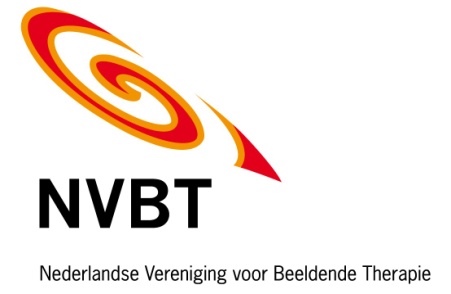 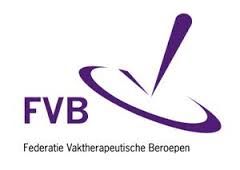 Kortdurende beeldende therapie gericht op het vergroten van het zelfvertrouwen bij kinderen in de leeftijd van 4 tot 6 jaar in het regulier onderwijs.___________________________________________________________________________MAAYKE BENNINGEN	Zorgprogramma				Kinderen in groep 1 en 2 van het regulier 							basisonderwijs.Prototype werkvorm			Kortdurende beeldende therapie gericht op het 						vergroten van het zelfvertrouwen. Rationale  Een gebrek aan zelfvertrouwen kan er voor zorgen dat kinderen niet op kunnen komen voor zichzelf. Sommige kinderen laten zich wegduwen, laten dingen van zich af pakken en laten zich plagen. Dit kan zich op twee manieren uiten. Het kind wordt bang en gespannen of het kind wordt juist agressief als hij het onderspit dreigt te delven. Beide manieren van reageren hebben te maken met gebrek aan basiszekerheid en zelfvertrouwen (Buys Et al, 1996).Weinig zelfvertrouwen of onzekerheid kan ontstaan door negatieve ervaringen. Niet alleen ervaringen uit het verleden, maar ook recente 'schrikervaringen' kunnen een kind onzeker maken. Het kunnen negatieve ervaringen in contacten met anderen zijn, die het zelfvertrouwen schaden, maar ook een traumatische gebeurtenis kan leiden tot weinig zelfvertrouwen. Zo kan een ernstig ongeval of een ziekte ervoor zorgen dat een kind zich extra kwetsbaar voelt. De wereld leek veilig en voorspelbaar en plotseling gebeurde er iets waardoor het kind zich machteloos voelde en waardoor alles veranderde. Het contact met anderen kan dan moeizamer worden, vooral als anderen niet goed begrijpen hoe moeilijk het voor het kind is. Door zo'n gebeurtenis loopt een kind dus het risico onzeker te worden (Sterk, 2006).Tegenover kwetsbaarheid staat veerkracht als beschermende factor. Veerkracht is het vermogen om flexibel en volhardend te reageren op probleemsituaties. Kenmerken die horen bij een kwetsbaar en onzeker kind zijn (Bearslee & Podorefsky, 1988; Hammen, 2003): negatieve emotionaliteit, onveilige hechting, geen cognitieve en sociale competenties, negatief gevoel van eigen waarde, weinig zelfvertrouwen, onrealistisch zelfbeeld en het missen van sociale steun. (Romijn, 2010) Wanneer een van deze aspecten optreedt in het leven van het jonge kind kan er weinig zelfvertrouwen of zelfs een gebrek hieraan ontstaan. Weinig zelfvertrouwen, onzekerheid of een gebrek aan zelfvertrouwen kan uiteindelijk veranderen in een chronisch gebrek aan zelfvertrouwen met alle gevolgen van dien. Om die reden is het belangrijk om onzekerheid en weinig zelfvertrouwen al in een vroeg stadium aan te pakken. (Sterk, 2006)Zelfvertrouwen bij jonge kinderen kan mede ontstaan doordat zij veilig gehecht zijn en een stimulerende omgeving hebben. Niet veilig gehecht zijn of problemen thuis kunnen aanleiding geven tot het ontwikkelen van onzekerheid en weinig zelfvertrouwen (Beemen, 2006). Verder zijn er kinderen die van nature verlegen zijn en/of wat minder zelfvertrouwen hebben en daar hoeft geen aanwijsbare verklaring voor te zijn.Het is van belang om al in de kindertijd het zelfvertrouwen te vergroten, omdat weinig zelfvertrouwen ook kan leiden tot een angstprobleem, zoals sociale angst. Bijna 20% van alle jeugdigen heeft voor zijn zestiende last van een angstprobleem. Meestal worden angstproblemen bij kinderen pas laat ontdekt. Dat komt, omdat angsten meestal maar gedeeltelijk zichtbaar zijn – vooral als kinderen van zichzelf al verlegen en schichtig reageren. Juist omdat angstklachten kunnen voortduren tot in de volwassenheid, is het belangrijk de problemen vroegtijdig te herkennen en te behandelen. (ZonMw, 2014.)Bij jonge kinderen met gedragsproblemen denken veel mensen: 'Ze zijn nog zo jong, dat gaat wel over.' Maar probleemgedrag dat langere tijd bestaat wordt een gedragspatroon, dat steeds moeilijker te veranderen is naarmate kinderen ouder worden. Vroeg signaleren, analyseren en interveniëren bij jonge kinderen met probleemgedrag is dus belangrijk (Baard, 2014). Hoe eerder het probleem bij het kind gesignaleerd en behandeld wordt, hoe groter de kans op succes. Helaas is er binnen het regulier basisonderwijs nog niet altijd voldoende expertise aanwezig, om vroegtijdig psychische verstoringen te signaleren. Als de ontwikkeling op cognitief, sociaal, emotioneel of lichamelijk gebied wat moeizamer verloopt, wordt er nog te weinig gebruik gemaakt van de school als veilige omgeving. Terwijl juist daar kinderen experimenterend kunnen leren (Klamer, 2008).Er blijkt een belangrijke behoefte aan vaktherapie in het reguliere onderwijs. Er zijn een behoorlijk aantal kinderen die gedrag vertonen dat een belemmering vormt voor “normaal” functioneren in de klas en waarmee de leerkrachten met hun competenties geen raad weten. (Klamer, 2007)In een school, die toegroeit naar inclusief onderwijs, kan de therapeut samen met leerkracht en intern begeleider een zorgteam vormen. Niet alleen kinderen die met een probleem binnenkomen kunnen dan goed worden opgevangen, ook die kinderen met nog verborgen problemen. Zeker internaliserende kinderen die hun problemen en emoties niet uiten (terugtrekken, stil zijn) dreigen in een klas tussen wal en schip te komen. De therapeut kan door observaties, in verschillende situaties, mogelijk vastlopende kinderen signaleren. (Klamer, 2008)Door middel van beeldende therapie in het basisonderwijs kunnen meer kinderen bereikt worden, omdat het een laagdrempelige voorziening is. Kinderen kunnen vroegtijdig therapeutische hulp krijgen. Uit onderzoek blijkt namelijk, dat op dit moment veel kinderen die het nodig hebben niet of te laat met hulpverlening in aanraking komen. Binnen het onderwijs werk je nauw samen met de intern begeleider en de leerkrachten. Samen bundel je als het ware de kennis en expertise. Zo krijgt het kind de kans om zich zo optimaal mogelijk te ontwikken. (Caminada, HJK 2009.)Beeldende therapie sluit goed aan bij deze doelgroep. Uit onderzoek blijkt namelijk dat tekenen en andere creatieve uitingen een therapeutisch effect opleverden. Kinderen gingen zich beter voelen als ze de gelegenheid kregen te tekenen (Foks-Appelman, 2011).  In Nederland wordt steeds meer gebruik gemaakt van non-verbale middelen, zoals tekenen binnen de therapie. Ook bij verbale therapieën is dit het geval en het lijkt wel alsof er wordt aangevoeld dat praten alleen vaak niet genoeg is en dat creativiteit een gestagneerd proces op gang kan brengen. (Foks-Appelman, 2011). Ideaal aan beeldende therapie is dat kinderen niet hoeven te praten over datgene wat hen dwars zit. Het kind kan zelf bepalen hoe en wat hij/zij op papier zet. Voor kinderen is het vaak makkelijker om iets te tekenen dan om gevoelens en gedachten onder woorden te brengen (Schweizer, 2009). Kinderen vinden het niet moeilijk of lastig om een tekening of werkstuk te maken. Wanneer je ze vraagt om een tekening te maken beginnen ze meestal direct te tekenen. Bij bijzondere en/of traumatische gebeurtenissen weten de meeste volwassenen niet wat zij kunnen doen om het kind te helpen. Voor een kind kan het prettig zijn om een tekening te maken van de gebeurtenis. Ze kunnen in de tekening vertellen hoe vreselijk het was of hoe bang het was. Je hoeft het kind dan niet meer te vragen hoe iets was of hoe het die gebeurtenis heeft ervaren, want dat blijkt al uit het beeldend werk (Foks-Appelman, 2011). Als kinderen tekenen laten zij zichzelf aan ons zien, ze tonen hun kijk op de wereld en maken duidelijk hoe zij hun relaties met anderen ervaren. (Klijn & Scheller-Dikkers, 2006).Praten werkt voor kinderen vaak niet goed, maar doen en ervaren des te beter. Kinderen zijn creatief en speels, dat sluit goed aan bij het karakter van beeldende therapie. Tevens is dit een laagdrempelige vorm van behandeling voor kinderen en dat sluit goed aan bij de onderwijs situatie. In het onderwijs is er vaak geen tot matige begeleiding op sociaal-emotioneel gebied. Wanneer kinderen hier problemen ondervinden is er niet voldoende begeleiding voor hen beschikbaar. Beeldende therapie is een middel waarin kinderen zich kunnen uiten. Door voor succeservaringen te zorgen binnen het beeldend werken, kan het kind ervaren hoe goed het iets zelf kan creëren en dat kweekt zelfvertrouwen. Het kind kan in de beeldende therapie, binnen een voor hem veilige omgeving, exploreren en nieuw gedrag oefenen, zodat het kind adequaat leert omgaan met zijn sociale omgeving. Het kind zal vaker positieve ervaringen opdoen waardoor zijn zelfvertrouwen steeds verder groeit en het kind kan opbloeien.IndicatiesKinderen in de leeftijd van 4-6 jaar met weinig zelfvertrouwen in groep 1 en 2 van het regulier basisonderwijs.Kinderen die zich erg teruggetrokken opstellen en niet weerbaar zijn.Kinderen die agressief gedrag vertonen of in de weerstand schieten.Kinderen die moeite hebben met het maken van sociaal contact.Kinderen met een bijkomstige beperking of ziekte waarna onzekerheid en weinig zelfvertrouwen is ontstaan.Kinderen waarbij problemen in de thuissituatie of een traumatische gebeurtenis leiden tot het ontwikkelen van onzekerheid en weinig zelfvertrouwen.Affectie met het beeldend medium.Contra-indicatiesGeen affectie met het beeldend medium.Hoog angstniveau (Zodanig dat het kind geen contact durft te maken en/of geen explorerend gedrag durft te tonen.)Een ernstige verstoring in de motoriek, zoals spasmen, waardoor beeldend werken onmogelijk wordt.Bij verdenking van psychische stoornissen dient het kind eerst te worden verwezen naar een (huis/school)arts of vertrouwensarts en de intern begeleider, evenals bij de verdenking van een ontwikkelingsachterstand, voordat beeldende therapie gestart kan worden.DoelenAlgemeen:		- Het kind heeft meer zelfvertrouwen; 			- Het kind kan contact maken met leeftijdsgenoten.Specifiek:		- Het kind heeft zelfvertrouwen gekregen, doordat het in de 				  beeldende therapie succeservaringen opdoet en kan genieten van 			  het beeldend werken;			- Het kind kan kiezen;			- Het kind kan experimenteren tijdens het beeldend werken;			- Het kind  heeft doorzettingsvermogen;			- Het kind is weerbaar in zijn sociale omgeving.InterventiesWerkwijzeDe supportieve werkwijze (Smeijsters, 2007) is toepasselijk bij deze doelgroep. De nadruk ligt bij deze werkwijze op het leren omgaan met problemen. Het is een werkwijze die vaak wordt toegepast in kortdurende trajecten.Tevens gaat de therapeut ook steunend aan het werk. De therapeut biedt ondersteuning in het leren omgaan met problemen en is gericht op gedrag. Er wordt niet inzichtgevend gewerkt, maar gericht op het opdoen en integreren van nieuwe ervaringen (Schweizer, 2001). Deze werkwijze past bij de doelgroep, omdat het gericht is op het voorkomen van achteruitgang in het functioneren, het beperken van gevolgen van een probleem of het op gang brengen van een gestagneerde ontwikkeling. De therapeut is duidelijk aanwezig, doordat zij sturend meedoet en meedenkt. De beeldend therapeut gaat overwegend directief te werk, omdat het goed past bij het werken met kinderen. Kinderen hebben nog veel sturing en begeleiding nodig. De therapeut creëert structuur, veiligheid, moedigt de cliënt aan of begrenst hem/haar waar nodig, maar zorgt ook voor ontspanning en overzicht. De therapeut probeert de cliënt een positieve ervaring te bieden, hem tot rust te brengen en enige afstand te laten nemen ten opzichte van de klachten. Zij doet dit door enthousiast te zijn en complimenten te geven. Vooral dat laatste is iets wat belangrijk is bij kinderen met weinig zelfvertrouwen.   Rol therapeutDe therapeutische houding biedt vertrouwen, empathie, uitnodiging en een voor het kind  heldere basisstructuur in de therapie.De rolverdeling wordt directief bepaald door de therapeut. In de beginfase is die vooral afwisselend: leidend en volgend. In een latere fase ook afwachtend.De therapeut zal zowel verbaal (spiegelen, verwoorden) als non-verbaal ( samenwerkend in materiaal, spiegelen) interveniëren in het proces, gericht op het vergroten van het zelfvertrouwen.Het proces en de voortgang van de therapie wordt inzichtelijk gemaakt voor alle betrokkenen (ouders en professionals, zoals leerkrachten/intern begeleider) doormiddel van verslaglegging en evaluatie gespreken.ActiviteitActiviteiten passend bij de supportieve en steunende werkwijze (Smeijsters, 2007):In de beginfase van de therapie, maar ook doorlopend:Toevalstechnieken: Opdrachten die niet fout kunnen gaan en op die manier zorgen voor succeservaringen. Een voorbeeld hiervan is met scheerschuim en ecoline een afdruk maken. Speelse, niet resultaatgericht opdrachten. Voorbeelden hiervan zijn vingerverven en spattechnieken.In de midden en eindfase van de therapie:Samenwerkingsopdrachten: opdrachten waarbij het kind de leiding moet nemen of voor zichzelf kan op komen. Het gaat om het contact maken met leeftijdsgenootjes en het oefenen met nieuw gedrag en het tonen van zelfvertrouwen. Een voorbeeld is een opdracht waarbij het gaat om het leren omgaan met grenzen. Zet een streep in het midden van het vel papier en laat de kinderen met een rietje druppels ecoline over het papier blazen. Wanneer een kind bij de streep komt, moet het de ander toestemming vragen om over de lijn te mogen. De kinderen leren zo hun grenzen aangeven en bewaken. Dit bevordert het zelfvertrouwen en zorgt dat het kind weerbaarder wordt in zijn sociale omgeving.MateriaalDe therapeut biedt een ruime keuze aan materiaal en technieken. Platvlak sluit goed aan bij de mogelijkheden van het jonge kind. De therapeut dient goed in te schatten in hoeverre het kind voldoende vaardigheden heeft om ook driedimensionaal te werken.Kinderen in deze leeftijdsfase hebben zeer veel interesse in verf en dat is daarom een geschikt materiaal. Verder gaat het om het ontdekken en het experimenteren van/met het materiaal. Ontspannen en plezier maken staat voorop. Naarmate de therapie vordert, kan de therapeut het kind zelf uit bepaald materiaal laten kiezen. Dit is tevens om te kijken of het zelfvertrouwen is toegenomen en het kind durft te kiezen.RandvoorwaardenOuders moeten op de hoogte worden gebracht van de meerwaarde van beeldende therapie.De ouders/verzorgers moeten toestemming verlenen voor de therapie.Het kind krijgt een passende vorm van onderwijs.Medewerking van ouders/verzorgers en leerkrachten is belangrijk, omdat de eindtermen anders niet volledig behaald kunnen worden.De therapeut moet met het kind in een daarvoor geschikt en afgesloten ruimte kunnen werken. Behandelduur en frequentieHet gaat om kortdurende beeldende therapie gedurende een periode van 2-3 maanden. Dat komt neer op 8-12 sessies. Het gaat om wekelijkse zittingen van ongeveer 45 minuten. Kortdurende therapie past goed bij het onderwijskarakter, omdat er vaak maar letterlijk kort de tijd is om een kind uit de klassensituatie te nemen. Verder ontwikkelen jonge kinderen zich snel en is er vaak al in korte tijd resultaat te zien. Langdurige therapie is voor deze doelgroep dus niet nodig.Aangezien de kinderen nog erg jong zijn en hun spanningsboog minder groot  is, variëren de sessies tussen de 30-45 minuten. De therapeut dient hierin flexibel te zijn en het kind niet te dwingen door te gaan met werken wanneer het dit niet wil. Niet elk kind laat dit verbaal blijken en de therapeut dient daarom het non-verbale gedrag van het kind goed te observeren.EindtermenHet kind heeft meer zelfvertrouwen. Dit blijkt uit: explorerend en experimenterend gedrag, eigenheid en weerbaarheid, zowel binnen de beeldende therapie als in de klassensituatie. Het kind kan samenwerken en samenspelen met leeftijdsgenoten op een bij de leeftijd passende wijze. Het kind is meer flexibel geworden en kan een lastige opdracht uitvoeren zonder dat het hierdoor van streek raakt.Het kind kan kiezen uit een aantal materialen en kleuren tijdens de beeldende therapie.Het kind kiest in de klas werkjes uit die het voorheen vermeed. Het kind is meer weerbaar geworden en toont geen teruggetrokken houding meer.Het kind vertoont geen weerstand in nieuwe of onbekende situaties.Algemene informatieDit product is tot stand gekomen in het kader van de Bacheloropleiding Creatieve therapie. LiteratuurlijstBaard, Monique. (2014) Interventie bij gedragsproblemen - De eerste stap. Gedragsspecialist bij Pica Pedia. Wij-leren.nl http://wij-leren.nl/interventies-bij-gedragsproblemen.php (19-4-14)Buys, O., Et al. (1996) Spel werkt dus speel goed. Sociale Beroepen Reeks 7. Uitgeverij: Centrum Spelmethodiek HvU, Utrecht. Delfos, M. F. (2004) Luister je wel naar mij? Gespreksvoering met kinderen tussen vier en twaalf jaar. H.2, De ontwikkeling van kinderen vier tot twaalf jaar. Amsterdam, SWP.Foks-Appelman, Theresa. (2011)  Kinderen geven tekens. De betekenis van kindertekeningen en kinderspel vanuit het perspectief van de analytische psychologie. Uitgeverij: Eburon Delft. Klamer, M. (2007) Elke school zijn eigen therapeut. Leerlingen zorg of jeugdzorg de taak van de reguliere school. Hogeschool Utrecht. Klamer, M. & Caminada, G. (2008) Samen zijn we eruit gekomen. Vaktherapie Beeldend in de praktijk. HJK. De wereld van het jonge kind. (Blz. 2 -6.)Lunteren, Clarinda, van. (2010) Steunende en focaal-inzichtgevende individuele beeldende therapie gericht op het herstel en de versterking van het zelfbeeld bij kinderen. Beeldend therapeutisch product. Federatie Vaktherapeutische Beroepen. http://www.vaktherapie.nl/userfiles/files/Producten/2010-01-19_herstel_en_versterking_zelfbeeld_bij_kinderen.pdf (20-4-14)Romijn, Geke, Graaf, Ireen, de. en Jonge, Martha, de. (2010) Kwetsbare kinderen. Literatuurstudie over verhoogde risicogroepen onder kinderen van ouders met psychische of verslavingsproblemen. Trimbos-instituut, Utrecht. Schweizer, C. (red) (2001) In Beeld. Doelgroepgerichte behandelmethoden van beeldend therapeuten. houten, Bohn Stafleu Van Loghum.Smeijsters, H. (2007) Handboek creatieve therapie. Uitgeverij: Coutinho. Sterk, F., Swaen, S. (2006) Denk je sterk. meer zelfwaardering. Meer zelfvertrouwen! overwin verlegenheid. Beter omgaan met anderen. Uitgeverij: Kosmos-Z&K Uitgevers, Utrecht/Antwerpen.Vandereycken, W. (red) (2000) Handboek psychopathologie-Deel1. Hoofdstuk 1.3: Stoornissen in het psychisch functioneren. Houten, Bohn Stafleu Van Loghum.Zadelhoff, T. van (2001) Zelf uit het ei. Hoofdstuk 3.4 en 3.5: De problematiek die zichtbaar wordt in beeldende therapie en behandeldoelen. ZonMw.(2014) Gedragsproblemen. http://www.zonmw.nl/nl/themas/thema-detail/jeugd/gedragsproblemen/ (19-4-14.)